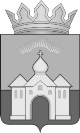 КОНТРОЛЬНО-СЧЕТНЫЙ ОРГАН МУНИЦИПАЛЬНОГО ОБРАЗОВАНИЯ КАНДАЛАКШСКИЙ РАЙОН184042 г. Кандалакша, ул. Первомайская, д.34, каб. 323,325 тел. 9-26-70,  2-21-69ЗАКЛЮЧЕНИЕ  № 8на  годовой отчет об исполнении бюджета муниципального образования Кандалакшский район за 2017 годг. Кандалакша                                                                                             28 апреля 2018 годаВ соответствии положениями статьи  264.4 Бюджетного кодекса РФ, статьи 41 Положения о бюджетном процессе в муниципальном образовании Кандалакшский район, Положения о проведении внешней проверки годового отчета об исполнении местного бюджета, Положения о Контрольно-счетном органе муниципального района, проведено экспертно-аналитическое мероприятие по теме: «Внешняя проверка годового отчета  об исполнении бюджета муниципального образования Кандалакшский район за 2017 год, в том числе внешняя проверка бюджетной отчетности главных администраторов  бюджетных средств».Основание для проведения мероприятия -  приказ Председателя Контрольно-счетного органа от 27.03.2018  № 01-10/8; -  план работы Контрольно-счетного  органа муниципального образования Кандалакшский район (далее – Контрольно-счетный орган) на 2018 год.  Предмет мероприятияНормативные правовые акты и иные распорядительные документы, регламентирующие процесс исполнения местного бюджета; бюджетная отчетность и иные документы, подтверждающие исполнение решения представительного органа местного самоуправления о бюджете муниципального образования Кандалакшский район за отчетный финансовый год, представленные участниками бюджетного процесса.Проверка проводилась выборочным методом.Объекты  мероприятияГлавные администраторы бюджетных средств муниципального образования Кандалакшский район, иные участники бюджетного процесса и получатели средств местного бюджета.Цели мероприятия1. Проверить  соответствие  годовой отчетности на уровне финансового органа  и  на уровне главных администраторов бюджетных средств, требованиям нормативных актов, регулирующих порядок ведения бюджетного учета и составления бюджетной отчетности (по полноте и форме).2. Проверить соответствие показателей консолидированной бюджетной отчетности на уровне финансового органа и на уровне главных администраторов бюджетных средств (по полноте и достоверности).3. Провести анализ выполнения главными администраторами бюджетных средств и финансовым органом бюджетных полномочий, закрепленных за ним нормами Бюджетного кодекса РФ и иными нормативными правовыми актами.4. Оценить эффективность и результативность использования в отчётном году бюджетных средств.5. Установить соответствие фактического исполнения бюджета его плановым назначениям, установленным решениями представительного органа местного самоуправления;Проверить достоверность представленных в составе проекта решения представительного органа отчёта об исполнении местного бюджета, документов и материалов. Проверяемый период: 2017 год. 	Перечень актов, составленных в ходе экспертно-аналитического мероприятия:Акт проверки от 18.04.2018 финансового органа - Управления финансов администрации муниципального образования Кандалакшский район (без пояснений и разногласий).Акт проверки от  16.04.2018 бюджетной отчетности Главного администратора бюджетных средств – Управления образования администрации муниципального образования Кандалакшский район (с пояснениями от 16.04.2018 № 250, от 24.04.2018 б/н).Результаты экспертно-аналитического мероприятия.Общие положенияПод годовым отчетом в целях внешней проверки понимаются показатели бюджетной отчетности муниципального образования Кандалакшский район по состоянию на 1 января 2018 года (формы по ОКУД 0503117, 0503120, 0503121,  0503123, 0503160)  и годовые формы отчета об исполнении бюджета, утвержденные решением Совета депутатов от 27.02.2014 № 198 «О бюджетном процессе в муниципальном образовании Кандалакшский район» (далее – годовой отчет об исполнении бюджета).           Годовой отчет об исполнении бюджета муниципального образования Кандалакшский район за 2017 год представлен Управлением финансов администрации муниципального образования Кандалакшский район 29.03.2018 года (исх. № 1183) в Контрольно-счетный орган для подготовки заключения на него на основании статьи 264.4 Бюджетного кодекса РФ и статьи 41 бюджетного процесса.Отчет об исполнении бюджета за 2017 год представлен для проверки в пределах установленного срока, в составе годовой бюджетной отчетности муниципального образования Кандалакшский район за 2017 год.Внешняя проверка годовой бюджетной отчетности за 2017 год  проводилась на выборочной основе с применением принципа существенности и включала в себя анализ и оценку годовой бюджетной отчетности главных администраторов бюджетных средств муниципального образования Кандалакшский район (далее - ГАБС), а также сопоставление регистров бюджетного  учета и других материалов, представленных органом, организующим исполнение бюджета с отчетными  данными.В ходе проверки проверена годовая бюджетная отчетность 6 главных администраторов (распорядителей) бюджетных средств, предусмотренных «Ведомственной структурой расходов бюджета муниципального образования Кандалакшский район» (Приложение № 7 к решению Совета депутатов от 26.12.2016 № 90 «О бюджете муниципального образования Кандалакшский район на 2017 год и плановый период 2018 и 2019 годов» (далее – решение о бюджете на 2017 год), в части полноты представления и правильности оформления бюджетной отчетности за 2017 год, из них 4 – без выхода на объект и 2 - с выходом на объект (главный администратор (распорядитель) и финансовый орган).Полнота и своевременность представления годовой бюджетной отчетности муниципального образования Кандалакшский район и главных администраторов (распорядителей) бюджетных средств Кандалакшского района.Годовая бюджетная отчетность муниципального образования Кандалакшский район по содержанию соответствует требованиям статьи 264.1 Бюджетного кодекса РФ и требованиям Инструкции о порядке составления и представления годовой, квартальной и месячной отчетности об исполнении бюджетов бюджетной системы Российской Федерации, утвержденной приказом Министерства финансов РФ от 28.12.2010 № 191н (с изменениями) (далее – Инструкция от 28.12.2010 № 191н).Годовая бюджетная отчетность муниципального образования Кандалакшский район за 2017 год в полном объеме представлена в Министерство финансов Мурманской области в электронном виде (с соблюдением срока, установленного приказом Министерства финансов Мурманской области от 21.12.2017 № 107н), что подтверждается письмом Министерства Финансов Мурманской области от 18.04.2018 № 02-06/1290-АУ.Годовая бюджетная отчетность ГАБС Кандалакшского района за 2017 год представлена в Управление финансов в электронном виде с использованием электронной подписи по ППО «СВОД – WEB», с соблюдением сроков, установленных приказом Управления финансов от 26.12.2017 № 103.Состав годовой бюджетной отчетности всех главных администраторов (распорядителей) бюджетных средств Кандалакшского района в целом соответствует требованиям статьи 264.1 Бюджетного кодекса РФ и Инструкции от 28.12.2010 № 191н.Анализ достоверности основных показателей отчетаоб исполнении бюджета Кандалакшского района за 2017 год.В соответствии с требованиями Инструкции от 28.12.2010 № 191н Отчет об исполнении бюджета за 2017 год сформирован по разделам «Доходы», «Расходы» и  «Источники финансирования дефицита бюджета».В отчет включены коды бюджетной классификации и сформированы промежуточные итоги по группировочным кодам бюджетной классификации в соответствии со структурой бюджетных назначений по доходам, расходам и источникам финансирования дефицита бюджета, утвержденных решением решение о бюджете на 2017 год.Показатели Отчета об исполнении бюджета за 2017 год соответствуют показателям исполнения бюджета, установленным в ходе проверки.Выборочной проверкой показателей Отчета об исполнении бюджета за 2017 год, проведенной путем выверки контрольных соотношений между формами отчетности, сопоставления или суммирования показателей отчетности главных распорядителей бюджетных средств, нарушений не установлено:- показатели (ф. 0503117) по стр. 200 «Расходы» в графе 5 (в сумме 2 031 865,2 тыс. рублей) сопоставлены с данными отчетов об исполнении бюджета ГАБС (форма 0503127) по графе 6, отклонений не установлено;-  контрольные соотношения между показателями (ф. 0503117) по стр. 200 «Расходы» и показателями по стр.220,стр.310 и стр.340 Отчета о движении денежных средств (форма 0503123) соблюдены;- чистый операционный результат по итогам года (форма 0503121 (по стр. 290)) в сумме 300 006,2 тыс. рублей подтверждается  данными   ф.0503120  (стр.610 – разница  показателей  на  начало  и конец  отчетного  периода) и данными отчетов ГАБС.3.1. Основные показатели утвержденных бюджетных назначений, отраженные в Отчете об исполнении бюджета за 2017 год.Фактов недостоверности отражения показателей утвержденных бюджетных назначений в Отчете об исполнении бюджета за 2017 год в сравнении с показателями Решения о бюджете на 2017 год не выявлено.Первоначально бюджет муниципального образования утвержден решением Совета депутатов от  26.12.2016 №  90   «О бюджете муниципального образования Кандалакшский район на 2017 год и на плановый период 2018 и 2019 годов» по расходам в сумме 1 831 786,5 тыс. рублей исходя из прогнозируемого объема доходов в сумме 1 794 696,0 тыс. рублей. Размер дефицита местного бюджета установлен в сумме 37 090,5 тыс. рублей (10,0% объема доходов местного бюджета без учета финансовой помощи из областного бюджета), что не превышает ограничения, установленные пунктом 3 статьи 92.1 Бюджетного кодекса РФ.В ходе исполнения бюджета плановые показатели уточнялись 15 раз.В окончательном варианте бюджет муниципального района на 2017 год утвержден по расходам в сумме 2 071 813,2  тыс. рублей, по доходам в сумме 2 011 324,3 тыс. рублей, в том числе объем налоговых и неналоговых доходов местного бюджета в сумме 380 265,0 тыс. рублей.Увеличение плановых назначений за 2017 год произведено по доходам на 216 628,3 тыс. рублей, по расходам на 240 026,7 тыс. рублей.Размер дефицита местного бюджета установлен в сумме 60 488,9 тыс. рублей или 15,9 % объема доходов местного бюджета без учета финансовой помощи из областного бюджета, что превышает ограничения, установленные пунктом 3 статьи 92.1 Бюджетного кодекса РФ (подробнее ниже по тексту).Решением о бюджете на 2017 год в окончательной редакции установлен верхний предел муниципального долга по состоянию на 1 января 2018 года по долговым обязательствам муниципального образования в сумме 156 520,8 тыс. рублей, в том числе верхний предел долга по муниципальным гарантиям – 114 651,6 тыс. рублей, что  не превышает ограничения, установленные пунктом 3 статьи 107 Бюджетного кодекса РФ.Предельный объем муниципального долга на 2017 год установлен в размере  333 205,0 тыс. рублей, в том числе по муниципальным гарантиям 169 185,7 тыс. рублей, что также не превышает ограничения установленные пунктом 3 статьи 107 Бюджетного кодекса РФ. Во исполнение требований пункта 2 статьи 20, пункта 2 статьи 21 Бюджетного кодекса РФ Решением о бюджете на 2017 год утверждены перечень и коды администраторов доходов бюджета и закрепленные за ними виды доходов бюджета, а также в составе ведомственной структуры расходов установлен перечень главных распорядителей средств местного бюджета.Приложением № 1 к Решению о бюджете на 2017 год утверждены 5 главных администратора доходов местного бюджета:Администрация м.о. Кандалакшский район (002);Управление  финансов администрации м.о. Кандалакшский район (003);Контрольно-счетный орган м.о. Кандалакшский район (004);Комитет имущественных отношений и территориального планирования администрации м.о. Кандалакшский район (005); Управление  образования администрации м.о. Кандалакшский район (032). 	 Администрирование источников финансирования дефицита бюджета, осуществляет Управление финансов администрации м.о. Кандалакшский район (003) и Комитет имущественных отношений и территориального планирования администрации м.о. Кандалакшский район (005) (приложение № 2 к Решению о бюджете).Количество главных распорядителей средств местного бюджета (далее  - ГРБС) не изменилось (приложение № 7 «Ведомственная структура расходов местного бюджета м.о. Кандалакшский район» (далее – ведомственная структура расходов бюджета)). Исходя  из  норм установленных статьями  6, 21, 158 Бюджетного кодекса РФ, из включенных в ведомственную структуру расходов бюджета только 2 учреждения исполняли в 2017 году функцию главного распорядителя бюджетных средств по формированию перечня подведомственных распорядителей и получателей бюджетных средств, а именно:Администрация муниципального образования Кандалакшский район (4 подведомственных учреждений);Управление образования администрации Кандалакшского района (далее – Управление образования) (49 подведомственных учреждения).  Основные показатели исполнения бюджета, отраженные в Отчете об исполнении бюджета за 2017 год.В соответствии с требованиями статьи 215.1 Бюджетного кодекса РФ исполнение бюджета муниципального образования Кандалакшский район организовано на основе сводной бюджетной росписи и кассового плана. Бюджет исполняется на основе единства кассы и подведомственности расходов.В целях организации исполнения бюджета в муниципальном образовании утверждены необходимые нормативные правовые акты с соблюдением норм статей 87, 217, 217.1, 242 Бюджетного кодекса РФ (Порядок формирования и ведения реестра расходных обязательств Кандалакшского района, Порядок составления и ведения сводной бюджетной росписи районного бюджета и бюджетных росписей распорядителей средств районного бюджета (администраторов источников дефицита районного бюджета), Порядок составления и ведения кассового плана, Порядок завершения операций по исполнению бюджета муниципального образования Кандалакшский район в текущем финансовом году, Порядок ведения муниципальной долговой книги).Согласно данных годового отчета (ф. 0503117) бюджет муниципального образования Кандалакшский район за 2017 год исполнен:по доходам в сумме 1 985 508,33 тыс. рублей, или на 98,7% к утвержденному общему объему  доходов бюджета муниципального образования Кандалакшский район на 2017 год с учетом изменений;по расходам – 2 031 865,2 тыс. рублей, или на 98,1% к утвержденному общему объему расходов бюджета муниципального района  на 2017 год с учетом изменений;с дефицитом  – 46 356,9 тыс. рублей.Показатели исполнения бюджета муниципального образования за 2017 год представлены в Приложении № 1 к настоящему Заключению.Исполнение бюджета по доходам (тыс. рублей)	Исполнение доходной части районного  бюджета за 2017 год обеспечено:на 19,8%  поступлениями  налоговых  и  неналоговых  платежей, которые составили 392 344,2 тыс. рублей, что на 22 020,8 тыс. рублей больше чем в 2016 году;на 80,2 % безвозмездными поступлениями в сумме  1 593 164,1 тыс. рублей (на  225 716,3 тыс. рублей больше, чем в 2016 году), в том числе  на исполнение полномочий, принятых от поселений входящих в состав Кандалакшского района в сумме 6 192,5 тыс. рублей.Представленная структура доходов указывает на зависимость районного бюджета  от бюджетов других уровней.Фактически исполнение  бюджета по доходам  составило 98,7%.  Наименьшее выполнение плановых показателей  отмечается только в отношении безвозмездных поступлений (97,7%).Структура налоговых доходов(тыс. рублей)Плановые назначения по налоговым доходам бюджета исполнены на 102,0%, в сумме 343 584,5 тыс. рублей.В сравнении с 2016 годом налоговые доходы районного бюджета увеличились на 35 025,1 тыс. рублей или на 11,3%.НДФЛ среди налоговых источников доходов,  традиционно занимает наибольший удельный вес (78,3%) и составляет основу всех налоговых  поступлений в бюджет района.   При  корректировке плановых бюджетных назначений в сторону увеличения на 1,3%, исполнение по НДФЛ  в 2017 году составило 101,8% и  дополнительные  поступления  в  доход  бюджета  составили  4 664,7 тыс.рублей. По данным Пояснительной записки перевыполнение плановых назначений в основном обусловлено:изменением  норматива зачисления в  бюджет района  налога, взимаемого  на  территориях  сельских поселений,   с 20,0%  в 2016г. (норматив 13,0%  (по  ст. 61.1 БК РФ) «-» 8,0% единый  норматив поступлений  в  бюджет  сельских  поселений  по  ЗМО   от  10.12.2007 № 916-01-ЗМО = 5,0% «+» 15,0% (единый  норматив  зачислений  доходов  в  районный  бюджет  по    ЗМО   от  10.12.2007 № 916-01-ЗМО)  до 28,0% в 2017г. (норматив 13,0%  (по  ст. 61.1 БК РФ) «+»  15,0% (единый  норматив  зачислений  доходов  в  районный  бюджет  по    ЗМО   от  10.12.2007 № 916-01-ЗМО);  увеличением поступлений налога по ОКТМО Алакуртти в связи с постановкой на налоговый учет 2-х налогоплательщиков,   деятельность которых связана с  обеспечением военной  безопасности;по ОКТМО Зеленоборский  имеет  место  снижение поступлений, обусловленное  сокращением численности  работников в  связи с  перепрофилированием ИК-20  общего  режима п. Зеленоборский  в  колонию – поселение.         По отношению к прошлому отчетному периоду  данный источник доходов  увеличился на 31 735,2 тыс. рублей или на 13,4%. Налоги на товары (работы, услуги) реализуемые на территории РФ,  представляют собой доходы от уплаты акцизов на автомобильный и прямогонный бензин, дизельное топливо моторные масла для дизельных и (или) карбюраторных (инжекторных) двигателей, производимые на территории РФ, зачисляются в консолидированный бюджет Мурманской области от указанных налогов.Дифференцированные нормативы отчислений в местные бюджеты устанавливаются исходя из протяженности автомобильных дорог местного значения, находящихся в собственности соответствующих муниципальных образований. Согласно приложению № 4 к Закону Мурманской области от 23.12.2016 № 2083-01-ЗМО «Об областном бюджете на 2017 год и на плановый период 2018 и 2019 годов» данный норматив для м.о.Кандалакшский район установлен в размере 0,1838%.  В 2017 году в бюджет муниципального образования Кандалакшский район доходы от акцизов по подакцизным товарам (продукции) производимым на территории Российской Федерации при  сокращении  плановых  назначений  на 350,6 тыс.рублей   поступили в сумме 2 501,6 тыс. рублей или 95,6% плановых назначений.		Согласно Пояснительной записки на рост данного источника доходов по сравнению с 2016 годом на  1 888,7 тыс. рублей или в 4 раза повлияло:увеличение налоговых ставок по акцизам  на дизельное топливо по  статьей  193 Налогового кодекса РФ с 5 293,00 рублей  (с 01.04.2016г в  ред.  от  30.03.2016 № 191-ФЗ)  до 6 800,00 рублей (с 01.01.2017г. в  ред.  от  28.12.2016 № 204-ФЗ);увеличение дифференцированного  норматива зачисления в  бюджет  на   0,1496%, что    обусловлено  передачей  на уровень  муниципального  района  полномочий  в  отношении автомобильных  дорог местного  значения  сельских поселений связи с  истечением  с 31.12.2016г.  срока  действия  Закона  Мурманской   области от  14.11.2014 № 1784-01-ЗМО «Об  отдельных  вопросах местного  значения  сельских  поселений мурманской  области»  и     во  исполнение пункта 2  статьи 13 Федерального  закона  от  08.11.2007 № 257-ФЗ «Об   автомобильных  дорогах  и  о   дорожной  деятельности  в Российской  Федерации и  о внесении  изменений   в  отдельные  законодательные акты Российской Федерации».         Увеличение  норматива зачисления  в  районный  бюджет  из  объемов  поступлений  доходов  в  областной   бюджет  проведено субъектом Российской  Федерации    на  фоне:  уменьшение норматива зачисления в бюджет субъекта РФ на 26,3% (сокращение  норматива с 88,0% в 2016г.  до  617% в  2017г.)  (статья  56 Бюджетного кодекса РФ  в  ред. 30.11.2016 № 409-ФЗ).снижение  дифференцированного  норматива  распределения  доходов  от  акцизов  на  нефтепродуктов в  бюджет Мурманской  области   на 0,0303%  (в 2016г.   норматив  -                               0 4433%, в  2017г.  – 0,4130%)  (пункт 4 статьи  2  статья   Федерального  закона  от  19.12.2016 № 415 ФЗ   «О  федеральном  бюджете  на 2017 год  и  на  плановый  период  2018 и 2019 годов» и Приложение № 3).Согласно пункту 2.2.1. Порядка  «О дорожном фонде муниципального образования Кандалакшский район», утвержденного решением Совета депутатов муниципального образования Кандалакшский район от 29.10.2013 № 132 (с изменениями от 30.11.2017 № 246) доходы от уплаты акцизов в полном объеме направляются на формирование дорожного фонда района. Исполнение по  налогам на совокупный доход  в 2017 году составило 62 476,1 тыс. рублей или 102,3% плановых назначений, что составляет 18,2% в структуре налоговых доходов.                                                                                                                                              (тыс. рублей)В сравнении с 2016 годом доходы по налогам на совокупный доход  увеличился   на 741,2 тыс. рублей или на 13,7%.Основную  долю  46,3% в структуре данного источника доходов занимает единый налог, взимаемый в связи с применением упрощенной системы налогообложения (УСН), плановые  назначения  по  которому  в  ходе  исполнения  бюджета  не уточнялись.Исполнение по итогам 2017 года составило 105,1% или в сумме 28 918,7 тыс. рублей, в  т.ч.  исполнение  внутри  группы  по всем  источникам  на   100,0%  и  более.Увеличение поступлений   по  отношению к  2016г.  на  5 039,8 тыс.рублей  или «+» 21,1%, согласно Пояснительной записки за счет  активной  работы с  должниками,  проведенной  администратором  доходов - Межрайонной ИФНС России № 1 по МО.По  отношению к 2016г.   значимость  Единого  налога на вмененный доход (ЕНВД) в  структуре   сместилась  на  вторые  позиции  со снижением удельного веса  с  52,5% в  2016г.  до  43,9% в  2017г.При  неизменных  плановых  назначениях 27 540,00 тыс.рублей исполнение  составило   99,5%  или  в  сумме  27 408,6 тыс.рублей.Наблюдается  ежегодная  тенденция  снижения  объема  поступлений (в 2016г.  -                  32 315,2  тыс.рублей, в 2015 г. -  37 825,6 тыс. рублей; в 2014 г. -  45 350,7 тыс. рублей).Снижение  доходности  по  данному  источнику  администратор   доходов    Межрайонная ИФНС России № 1 по МО   поясняет  сокращением  деятельности,  подлежащей  обложением ЕНВД и  переходов  на уплату  патента.Согласно  Пояснительной  записке  на  сокращение  объемов  также   влияет:сокращение количества плательщиков, находящихся на данном виде специального налогового режима (с 897 плательщиков в 2012 г. (120  организаций  и  777  ИП)  до 534 в 2016г. (78 организаций  и  456  ИП);  снижение  налоговой  базы (сумма   исчисленного вмененного  дохода) с  576 853,0 тыс.рублей в  2012г.  до  366 972,0 тыс.рублей  в  2016г. (по  данным  отчетов ФНС ф. 5-ЕНВД.По  Единому  сельскохозяйственному  налогу  плановое  и фактическое  поступление  представляет собой   сумму   начисленных  в  2016г.  и поступивших в  2017г.   налоговых  санкций (разовые  поступления).Налог, взимаемый в связи с применением Патентной системы налогообложения пополнил бюджет района на 6 149,0 тыс. рублей или 102,5% плановых назначений, которые в  ходе  исполнения  бюджета  не корректировались. Дополнительные  доходы  бюджета  составили 149,0 тыс.рублей.По  отношению к  2016г. объем источника дохода увеличился на  741,2тыс. рублей или на 13,7%, что вызвано в  основном  увеличением количества плательщиков -   за  год на 14  налогоплательщиков   (по состоянию на 01.01.2017г.  было  132 чел.).В сравнении с 2016 годом поступления Государственной пошлины увеличились на 526,7 тыс. рублей или 6,0% и составили  9 437,2 тыс. рублей с исполнением на 107,3% за счет поступлений: - государственной пошлины по делам, рассматриваемым в судах общей юрисдикции, мировыми судьями в сумме 8 929,0 тыс. рублей или на 107,3% от плана с  дополнительным  поступлением  доходов  на 637,2 тыс.рублей   и  ростом  против   2016г.  на  4,6%;- государственной  пошлины за выдачу разрешения  на установку рекламной конструкции в сумме 100,0 тыс. рублей и  дополнительными  доходами на  5,0 тыс.рублей с  ростом  на 100,0% против  2016г.            Увеличение  поступлений   по  госпошлине   за  выдачу  разрешений на установку    рекламной  продукции  ГАД  - КИО и ТП  администрации поясняет увеличившимся  спросом  на  выдачу  данных  разрешений.            Исходя  из  того, что  размер  госпошлины за  выдачу  разрешения  на   установку  рекламных конструкций статьей  333.33 Налогового кодекса установлен в  размере  5,0 тыс.рублей, то видно, как  возрос  спрос  на установление  рекламы (первоначально  планировалось  6  заявлений на установку,  уточнено  до  19  заявление, фактически выдано  разрешений  по  20 заявлениям).               Качественное  исполнение  по  данному  источнику  соответствует  нормам налоговой  политики муниципального  образования Кандалакшский район  на 2017 год и  на плановый период 2018 и 2019 годов (постановление  от  27.09.2016 № 1032): проведение   инвентаризации    средств       наружной   рекламы   на территории Кандалакшского района, привлечение к уплате государственной пошлины субъектов, самовольно установивших рекламные конструкции, либо принятие мер по их демонтажу, продажа права на установку рекламных конструкций, взимание государственной пошлины за установку рекламных конструкций.Неналоговые доходыДоля  неналоговых  доходов  в  районном  бюджете   не  велика и  составляет  всего 2,46%.  Структура неналоговых доходов(тыс. рублей)Исполнение по неналоговым доходам  в 2017 году обеспечено на 112,6% от плановых назначений или в сумме 48 759,6 тыс. рублей, что на 13 004,4 тыс. рублей  или на 21,1% меньше исполнения в 2016г., поскольку  при  формирование  проекта  бюджета  плановые  назначения  изначально планировались  с  сокращением  на   42,4%,  но  с  последующим  увеличением в  ходе  исполнения  бюджета  на  21,7%В  структуре  неналоговых  доходов  по каждому  источнику  имеет  место  достаточно  высокий  процент  исполнения  плановых  назначений, что  увеличило  доходную часть  бюджета  в целом на 5 460,8 тыс.рублей  или «+» 12,6%.Основную долю  неналоговых доходов бюджета района  (65,2%) обеспечивают доходы от использования имущества, находящегося в муниципальной собственности.Владение, пользование и распоряжение имуществом,находящимся в  муниципальной собственности поселения             Основная часть    неналоговых доходов   обеспечивается  за  счет вовлечения  в  хозяйственный  оборот  муниципального  имущества.  В  связи  с  чем,  в  налоговой  политике  Кандалакшского  района  на  2017 год  и  плановый  период  2018-2019 годов   с целью повышения  доходности  бюджета   в качестве  основного  направления по   повышению  эффективности управления   муниципальной  собственностью (объекты  недвижимости  и  земельные  участки) – выделено проведение работ:по инвентаризации и оптимизации имущества муниципальной собственности;по вовлечению в хозяйственный оборот неиспользуемых объектов недвижимости и земельных участков.В соответствии с пунктом 5 статьи 51 Федерального Закона от 06.10.2003 № 131-ФЗ «Об общих принципах организации местного самоуправления в Российской Федерации» на муниципальном уровне ведется Реестр объектов муниципальной собственности муниципального образования Кандалакшский район,  порядок ведения которого  утвержден решением Совета  депутатов от 29.05.2014 № 244.По  данным  годового  отчета   «Сведения   о движении нефинансовых активов»   (ф. ОКУД  №  0503168)  в  2017   объем  муниципальной  собственности  увеличился  на  17,3% или на 167,452,0 тыс. рублей, в большей степени за счет имущества казны,   доля  которого в общем объеме муниципальной собственности к концу года составила 15,3%.Увеличение  объема  муниципального  имущества  за  счет принятия с 01.01.2017г.  на уровень   муниципального  района    полномочий  по  решению  вопросов  местного  значения  сельских  поселений Алакуртти  и  Зареченск, в связи,  с   чем  с  балансов  поселений   переданы   в  муниципальную  собственность Кандалакшского  района   объекты  нефинансовых  активов. Доходы от использования имущества,  находящегося в муниципальной собственности (КБК 111 00000 00 0000 000)Администрирование  доходов  осуществляют  Администрация  района ( код ГАД – 002) и  Комитет имущественных  отношений и территориального планирования (далее - КИОиТП) ( код ГАД  005) и Отдел  земельных,  имущественных  отношений  и   градостроительства Админист-рации  г.п.Кандалакша (далее – ОЗИОиГ). Исполнение  доходов  в 2017 году обеспечено    следующими  источниками:						( тыс.рублей)Доходы от аренды земельных участков  (КБК 111 05010 00 0000 120)     	В  соответствии   с  изменениями, внесенными  Федеральным законом от 03.07.2016 №  334-ФЗ «О внесении изменений в Земельный кодекс Российской Федерации и отдельные законодательные акты Российской Федерации» в  статью  3.3  Федерального  закона от 25.10.2001 № 137-ФЗ «О введении в действие Земельного кодекса Российской Федерации», с 01.01.2017г. полномочия по предоставлению земельных участков, государственная собственность на которые не разграничена, и которые расположены на территориях сельских поселений, переданы на уровень муниципальных районов.С  2016г. в связи  с изменениями в  бюджетном   и  земельном  законодательстве, и  с целью правового урегулирования и  распределения компетенции  в  решении  данных  вопросов,   между   администрациями  Кандалакшского  района  и  городским   поселением Зеленоборский   заключено Соглашение о взаимодействии  при  использовании    поселением  полномочий  по  распоряжению  земельными участками  государственной  собственности до ее разграничения (в т.ч. заключение договоров аренды). В 2017 году исполнение полномочий осуществляют по  ранее  заключенному  Соглашению с  ежегодной  пролонгацией:    С  01 января  2016 года    управление  и  распоряжение  земельными  участками, расположенными  на  территории  м.о.г.п.  Кандалакша,  исполнительный орган местного   самоуправления  городского поселения осуществляет самостоятельно, в  лице    Отдела земельных, имущественных отношений и градостроительства (далее - Отдел ЗИО и Г),  с  возложением на него бюджетных  полномочий  главного  администратора  доходов.По  информации представленной  Отделом ЗИО и Г администрации г. п. Кандалакша  (исх. от 04.04.2018 № 679)  и КИО и ТП администрации м. о. Кандалакшский район (исх. от 22.03.2018 № 354):Количество договоров аренды земельных участков характеризуется следующими данными:В связи    увеличением  количества  договоров  аренды  плановые  назначения в целом  по  источнику 20 243,4 тыс.рублей   в  ходе  исполнения  бюджета  увеличены до 24 259,2 тыс.рублей  или  «+» 19,8% с  исполнением  на  106,3 % или в  сумме 25 777,3 тыс.рублей, что  привело в  дополнительным  поступлениям в  сумме  1 518,1  тыс.рублей.В соответствии с  статьей 62 Бюджетного кодекса РФ (в ред. Федерального закона от 29.11.2014 № 383-ФЗ) в бюджеты муниципальных районов до разграничения государственной собственности на землю поступают следующие  доходы:Доходы от передачи в аренду земельных участков, государственная собственность на которые не разграничена и которые расположены в границах сельских поселений, а также средства от продажи права на заключение договоров аренды указанных земельных участков (по нормативу 100%).  В связи   с  передачей на уровень муниципальных районов полномочий по предоставлению земельных участков, государственная собственность на которые не разграничена, и которые расположены на территориях сельских поселений, первоначально  присвоенный КБК  111 05013 10 0000 120  (вид 10 - бюджет  сельских  поселений) изменен  на КБК 111 05013 05 0000 120   (вид 05 - бюджет  муниципального  района) в части кода  вида доходов бюджетов, что  определено   приказом Минфина России   от 18.07.2017 № 116н «О внесении изменений в Указания о порядке применения бюджетной классификации Российской Федерации, утвержденные приказом Министерства финансов Российской Федерации от 01.07.2013  № 65н».        Соответственно,  внесены  изменения в решение  о  бюджете:- в Приложение № 4 «Объём поступлений доходов в бюджет муниципального образования Кандалакшский район в 2017 году» (в  ред.  от  10.10.2017 № 194);-  в Приложение  № 1 «Перечень главных администраторов доходов бюджетов - органов местного самоуправления, получателей средств бюджета района» (в  ред. от 30.11.2017г.     № 216).В 2017 г. данный источник обеспечил поступление в бюджет района в сумме 2 724,1 тыс. рублей или 99,3% плановых назначений  2 744,0 тыс.рублей. По  отношению к  2016г.  доходность увеличилась  на 1 027,3 тыс.рублей  или «+» 60,5%. Согласно Пояснительной  записке  данные  об  исполнении составили:				                                                                                                         (тыс.рублей)Данные  о  задолженности на  конец  года подтверждаются   данными ф.  0503169, при этом задолженность выросла  в 2,0 раза.Администратор доходов КИО и ТП  Администрации  района поясняет:-  основная причина увеличения доходности за  счет изменения кадастровой стоимости  земельных участков, проведенной  субъектом Российской Федерации  по  состоянию  на 01.01.2016г.;- снижение   объема поступлений  по  с. п. Алакуртти  по  отношению к 2016г.  связано с  тем, что в 2016г. имело  место поступление  задолженности  прошлых  лет.   Доходы от передачи в аренду земельных участков, государственная собственность на которые не разграничена и которые расположены в границах городских поселений, а также средства от продажи права на заключение договоров аренды указанных земельных участков подлежат зачислению в бюджет района  - по нормативу 50% (КБК 111 05013 13 0000 120). Доходы за 2017г. составили 23 053,3 тыс. рублей или 107,1% плановых показателей     21 515,2 тыс.рублей. По  отношению прошлому году доходность увеличилась  на  23,3%  (в 2016г.-  18 691,0 тыс. рублей или 105,1%), в  т.ч.  за  счет   погашения  кредиторской  задолженности  на  01.01.2017г. в  сумме  247,3 тыс.рублей в форме  авансовых   платежей, что  было зачтено  в  счет  оплаты  текущих  платежей. Согласно Пояснительной  записке  данные  об  исполнении составили 				                                                                                                         (тыс.рублей)Данные  о  задолженности по г. п. Зеленоборский на  конец  года подтверждаются   данными ф.  0503169, при этом задолженность в целом  выросла  на 21,7%.            Администраторы доходов КИО и ТП  Администрации  района и ОЗИОиГ городской  администрации поясняют:- основная причина увеличения доходности за  счет изменением кадастровой стоимости  земельных участков, установленной в  результате  массовой  переоценки  согласно   действующему  законодательству;- ведением  претензионно-исковой   работы  с  должниками;- пересчетом  размера  ставок  земельного  налога  на   индекс  инфляции, установленный  на 2017г. федеральным  законодательством. По информации представленной администраторами доходов наибольшую  задолженность  имеют:в отношении земель в границах г. п. Кандалакша  (исх.№ 679 от 04.04.2018):									                    (тыс. рублей)Как  и в  прошлые  годы,  наибольшая  сумма  задолженности  числится  за   арендаторами, взыскание которой  невозможно в связи с   ликвидацией (банкротством)  предприятий.Как  и в прошлые  годы, в  общей  сумме  задолженности  16 659,9 тыс.рублей (с  пени) наибольшая доля,  приходится (по  нормативу 50,0%)  на: - ОАО «КОМЗ»  в сумме   4 143,0 тыс. рублей или  24,9%  от общей  суммы   задолженности (с  пени);- ОАО «Кандалакшаснабсбыт» в сумме 3 131,2 тыс. рублей или  18,8%  от общей  суммы   задолженности (с  пени);- ООО «КМТП» в сумме   2 539,1 тыс. рублей или  15,2%  от общей  суммы   задолженности (с  пени).Поскольку большинство арендаторов  находятся в стадии  ликвидации  (банкротство), то не просматривается положительная  перспектива  взыскания  задолженности и в случае  ее  списания  составит потери,  как городского,   так и районного бюджетов.Списания  безнадежной к взысканию  задолженности  главными администраторами  доходов   в   2017г.  не  производилось.   в отношении земель в границах г.п.Зеленоборский и  сельских поселений (исх. № 354 от 22.03.2018)                                                                                                 (в рублях)    Как  и в прошлые  годы, в  общей  сумме  задолженности  696 765,92 рублей (с  пени) наибольшая сумма задолженности числится за: - ООО «ЛидерСтройТранс» - в  сумме 82 157,42 рублей (с пени)  или  11,8%  всего  объема  задолженности с  ростом  задолженности   с  начала  года  на 66,8%;-  ООО ЛЕНД  задолженность  - в  сумме 443 080,54 рублей (с пени) или 63,6%  всего  объема  задолженности с  ростом  задолженности   с  начала  года в 6,6 раза;-  Никитина Г.Н. -  в  сумме  58 995,30 рублей (с  пени) или   8,5%  всего  объема  задолженности с  ростом  задолженности   с  начала  года на 42,5%;- ДРСП ГОУП -  в  сумме   196 635,89 рублей (с  пени) или  28,2%  всего  объема  задолженности с  ростом  задолженности   с  начала  года 5,0 раза.Согласно Пояснительной записки к годовому отчету увеличение доходов по отношению к прошлому году, несмотря  на увеличение  задолженности,  обусловлено результатами претензионно- исковой работы, проводимой главными администраторами доходов, по итогам которой в 2017г. в бюджет Кандалакшского района поступило арендной платы за землю в сумме  9 395,2 тыс. рублей (в 2016г. - 5 213,8 тыс. рублей), в т.ч.:- удовлетворено  123 претензии  на  сумму  2 924,7 тыс.рублей (в 2016г. - 107 претензий на сумму 1 896,6 тыс. рублей);-  взыскано по  4  искам  на  сумму  320,9  тыс.рублей (в 2016г. - 8 исков на сумму 2 687,5 тыс. рублей);-  по претензиям и искам прошлого 2016г. поступило   6 149,6 тыс.рублей (в 2016г. -  629,7 тыс. рублей по  искам 2015г.).КСО отмечает, что задолженность по арендной плате  не только  не  уменьшается, но  имеет  тенденцию  роста, что указывает на неэффективность претензионной работы проводимой администратором доходов и требует применения более жестких мер.Льготы по аренде землиКак определено   постановлением  Правительства Мурманской области от 03.04.2008  №  154-ПП/6 предоставление   льготы  по аренде земельных участков, государственная собственность на которые не разграничена, относится к  компетенции представительного  органа  местного самоуправления  муниципальных районов, что  регулируется «Положением   о порядке  определения размера  и  льгот   по арендной  плате  за  использование земельных участков, госсобственность  на которые  не  разграничена, на территории  Кандалакшского  района» (утверждено   решением Совета  депутатов Кандалакшского  района  от  21.05.2008 № 786 в  редакции  от  18.11.2015 №  166, которое действовало на период до 01.01.2018 года). По  информации  ГАД  - ОЗИО и Г городской  администрации  в 2017г. на  основании  решения Совета  депутатов  м.о.Кандалакшский  район  от   27.10.2016 № 46 (с  изменениями  от  30.11.2017 № 227) льгота  по аренде  предоставлялась  Скопинову А.В.   по  земельному участку  3 807 кв.м.  путем    установления  понижающего коэффициента  в арендной  плате   в связи целями  использования участка    для реконструкции  причала    парусных  судов  для  проведения  практических  занятий «Детской  парусной  школы»  на  базе Яхт-клуба. Согласно пояснительной записки, выпадающие доходы м.о. Кандалакшский район от предоставления указанной льготы в 2017 году составили 68,2 тыс. рублей (по  нормативу  50,0%).  2) Доходы от сдачи в аренду имущества, находящегося в оперативном управлении (КБК 111 05035 05 0000 120)В 2017 году  поступления в бюджет района составили 1 672,4 тыс. рублей или 105,5% от плановых назначений (1 585,6  тыс.рублей), которые в  ходе  исполнения  бюджета  увеличены  на  33,9%. Рост  поступлений  в  сравнении с  2016г.  на  522,7 тыс.рублей  или «+» 45,5% (в 2016г. –  1 149,7тыс. рублей с  исполнением  на 102,5%).Поступление по данному источнику   доходов    ежегодно обеспечено за  счет  исполнения   договора  аренды помещения, находящегося  в оперативном управлении Администрации  района по адресу ул. Первомайская д. 34,  и  переданного  в  аренду  ГОКУ «Кандалакшский межрайонный центр социальной  поддержки  населения». При плановых  назначениях  1 124,4  тыс.рублей (не уточнялись)  доходов поступило    1 128,0  тыс.рублей, перевыполнение  на 3,6  тыс. рублей.  Увеличение поступлений в  2017 г.   ГАД – КИО и ТП   поясняет  пересчетом  размера  арендной  платы  на  установленный  на  2017г. коэффициент  инфляции.Согласно  Пояснительной  записке, увеличение  доходности  обусловлено  дополнительными  поступлениями   по  договорам социального  найма  жилфонда с.п.Алакуртти,  принятого  в  муниципальную  собственность  Кандалакшского  района  по  полномочиям,  принятым с 01.01.2017г. от м.о.с.п. Алакуртти по вопросам  местного  значения  сельских  поселений в   сфере  ЖКХ в соответствии с    Федеральным  законом   от  06.10.2003 № 131-ФЗ «Об  общих  принципах организации  местного  самоуправления в Российской Федерации». На  основании  решения Совета депутатов м.о.Кандалакшский  район от  27.10.2016 № 47 «Об утверждении  перечня  имущества м.о.с.п.Алакуртти Кандалакшского  района¸ предлагаемого к  передаче в  собственность  м.о.Кандалакшский  район» объекты  жилфонда включены  в Реестр  муниципальной  собственности м.о.Кандалакшский  район,  что  подтверждается  данными Реестра  по состоянию  на  01.01.2017г. Как установлено в  ходе  проверки:-  со стороны КИОиТП  данное  имущество  не  принято ни  на балансовый, ни  забалансовый  учет, поскольку  не по всем переданным  объемам  оформлены  акты  приема-передачи;- Администратором   доходов  выступает Администрация  района (Приложение № 1 к  решению о  бюджете) с исполнением утвержденных  плановых  назначений 461,2  тыс.рублей  на   18,0% или в  сумме 544,4 тыс.рублей по  328  договорам социального  найма;- несмотря  на  принятые  от  сельского  поселения полномочия,  стороной  договора   по  указанным договорам социального  найма  жилфонда  с.п. Алакуртти выступает  не  Администрация  района,  а    МБУ «Центр жилищно-коммунального хозяйства и рекреационной деятельности» (далее  - МБУ «ЦЖКХ и РД»)  по  договорам,  заключенным в  2014г., и Администрация  сельского  поселения  по  договорам,  заключенным  в 2015-2016г.г.Как следует  из норм  Инструкции №  65н   по  КБК  1 11 05035 05 0000 120  учитываются доходы от сдачи в аренду имущества, находящегося в оперативном управлении органов управления муниципальных районов и созданных ими учреждений (за исключением имущества муниципальных бюджетных и автономных учреждений).Согласно статье 60 Жилищного кодекса РФ одной из сторон  по договору социального найма жилого помещения выступает собственник жилого помещения муниципального жилищного фонда  или действующие от его имени уполномоченный орган местного самоуправления.          От  лица  собственника - Администрации  района  функции по  управлению и распоряжению  муниципальной  собственностью осуществляет  КИО и ТП, что определено  Положением, утвержденным  постановлением администрации  от  19.12.2016 № 1587.Жилфонд с.п.Алакуртти по Реестру  муниципальной  собственности  числится  как объекты казны  и  не закреплен  за  Администрацией района,  как  органом  местного  самоуправления,  на  праве  оперативного управления. Поскольку     договорные  отношения  социального  найма с  физическими  лицами  в  силу  их  гражданско-правового   содержания  регулируются     нормами  главы 35 «Наем  жилого  помещения»   Гражданского кодекса РФ, что   не является  арендой, где  гражданско-правовые  отношения  регулируются главой 34 Гражданского кодекса РФ,  то  в соответствии с  нормами Инструкции  № 65н доходы должны учитываться  по КБК - статья  доходов  09045,  как прочие  поступления  от    использования  муниципального  имущества, что  требует соответствующего уточнения кода  бюджетной  классификации источника доходов.Из  совокупности вышесказанного  следует:Администрация  района  не праве  выступать администратором доходов поскольку не является стороной  договорных  отношений и балансодержателем данного имущества; принятый  жилфонд на  сегодняшний  день  должен  стоять  на  балансовом  учете КИО и ТП, который  будет выступать  стороной  договора, что  в свою  очередь  определяет  его  обязанность  производить  начисления и контролировать  поступление  платежей с применением  штрафных  санкций (статья 682 ГК РФ), что в  соответствии с статьей 160.1 Бюджетного кодекса РФ  относится к  бюджетным полномочиям    главного  администратора  доходов. 	КСО  рекомендует  пересмотреть вопрос  о  наделении КИОиТП  полномочиями главного администратора   доходов по  данному  источнику   доходов с  переоформлением договорных  отношений.По  данным  ф.0503169  в целом по  источнику  доходов  задолженность  составила:                                                                                                                                      (тыс.рублей) Сумма  задолженности (дебиторская)  за  год увеличилась  655,2 тыс.рублей при  снижении кредиторской  задолженности (авансирование)  на  12,6  тыс.рублей, которая  зачтена в  счет  текущих  платежей.3) Доходы от сдачи в аренду имущества, составляющего муниципальную казну (за  исключением земельных участков) (КБК 111 05075 05 0000 120)Доходы от использования муниципального имущества казны в полном объеме поступают в местный бюджет (пункт 1.4 решения Совета от 27.06.2012 № 583 «Об утверждении Положения о муниципальной казне м. о. Кандалакшский район»).Как установлено Контрольно-счетным  органом в входе контрольного мероприятия «Анализ дебиторской  задолженности  по  доходам  от сдачи  в  аренду  имущества, составляющего  казну  муниципального  образования Кандалакшский  район, в том числе  оценка претензионно-исковой  работы» за период 2016 - 2017 годов (акт от 07.09.2017) доходы от сдачи в аренду имущества, составляющего муниципальную казну (за  исключением земельных участков) фактически обеспечиваются поступлением платежей от:аренды нежилого фонда и движимого имущества, составляющего муниципальную казну;по договорам коммерческого найма жилого фонда;от продажи права на заключение договора безвозмездного пользования муниципального имущества.Сведения о количестве договоров аренды объектов недвижимости муниципальной собственности (имущества муниципальной казны), согласно информации представленной КИО и ТП (письмо от 23.02.2018 № 360):Количество объектов казны сдаваемых в аренду за 2017 год сократилось на 1 договор с  площадью арендуемых 29,2 кв. м. (тыс. рублей)В сравнении с 2016г. доходы от  использования  имущества, находящегося   в   собственности   муниципального   района, увеличились на 10,4% или на 331,3тыс. рублей. Как поясняет ГАД - КИО и ТП, одна  из  причин   увеличение  доходности, дополнительно поступило  822,0 тыс.рублей по договору  с ПАО МРСК «Северо-запада»  на  аренду объектов   электросетевого  хозяйства. При  этом,  по  состоянию  на  01.01.2018г.  арендатор  имеет  задолженность  в  сумме  91,3 тыс.рублей, что  составляет вновь  образовавшуюся  задолженность в  размере 8,1% всего  объема  дебиторской  задолженности.Как определено статьей 160.1 Бюджетного кодекса РФ,  в компетенцию администратора доходов, входит  контроль за  полнотой и своевременностью уплаты  платежей и пени в бюджет. Сведения об  остатках  по  данным  оперативного учета  подтверждаются  аналогичными  показателями ф. 0503169(тыс. рублей) Установлено, что  данные  оперативного по начислению (Д-т) и поступлению  (К-т) доходов от  аренды  не  сопоставимы   с  данными  бух.учета  по  сч. 205.21  и  ф. 0503169.                                                                                                                                                    (тыс. рублей)        Разница на  сумму 4 950,5  тыс.рублей образовалась  в связи  с переходом  с  группового учета  доходов  на  аналитический учет  по  каждому  заключенному  договору,  на что  было указано в  ходе  проверки КСО «Анализ дебиторской  задолженности  по  доходам  от сдачи  в  аренду  имущества, составляющего  казну  муниципального  образования Кандалакшский  район, в том числе  оценка претензионно-исковой  работы, за период 2016 – 2017г.г.»Налоговой политикой муниципального образования Кандалакшский  район на 2017 год (утверждено постановлением администрации от 27.09.2016 № 1032) в целях повышения доходов бюджета района,  планируется  проведение работы по сокращению недоимки в местный бюджет, путем:проведения мониторинга недоимки по арендной плате за землю и муниципальное имущество в местный бюджет, анализ причин и состояния задолженности арендаторов;ведения претензионной работы с неплательщиками арендной платы за землю и имущество; направление исков в суд о взыскании задолженности по арендной плате;направление материалов на взыскание задолженности по исполнительным листам в Службу судебных приставов; списания безнадежной к взысканию задолженности в соответствии с Порядками, утвержденными главными администраторами доходов бюджета муниципального образования  Кандалакшский район.Что является бюджетными полномочиями администратора доходов - Комитета ИО и ТП (код ГАД - 005) (приказ КИО и ТП  от 10.01.2017 № 1 «О наделении полномочиями администратора доходов»).Структура дебиторской задолженности по договорам аренды объектов недвижимости (по  данным  ГАД- КИОиТП):                                                                                                                                                                                                                                                                                                                                                   (тыс. рублей)Задолженность на  01.01.2017г. по  данным  оперативного учета    не соответствует   данным  о  задолженности по ф.  0503169 за  счет корректировки ошибок, выявленных КСО в  ходе  проверки  дебиторской  задолженности  по доходам  от  сдачи в  аренду  имущества, составляющего казну  м.о.Кандалакшский  район (акт проверки от  07.09.2017).(тыс.рублей)Дебиторская задолженность по договорам аренды объектов движимых  и   недвижимых  объектов  муниципальной казны на конец года увеличилась на  1 123,7 тыс. рублей, в большей степени за счет увеличения задолженности:-  ОАО «Вторсырьё» на 407,4 тыс. рублей (в 2016г. рост задолженности на 406,5 тыс. рублей), что  составляет  36,3% всей  задолженности;- ИП Жульнова М.В. на 153,4 тыс. рублей (в 2016. на 163,3 тыс. рублей) или 13,7% всей  задолженности;- ПАО «Ростелеком» на 130,2 тыс.рублей  или 11,6% всей  задолженности;-  ИП Шеитнишвили Р.Г. на 278,1 тыс. рублей или  24,7% всей  задолженности.        При  этом, в  ходе  исполнения   бюджета (в  ред.  от  31.05.2017 № 140) ИП Шеитнишвили Р.Г.  предоставлена  муниципальная  преференция  по арендуемой  площади 1510,8 кв. метров с целью сохранения деятельности по производству хлеба и хлебобулочных изделий для обеспечения жизнедеятельности населения на территории Кандалакшского района, а также сохранение рабочих мест,  путем  применения  понижающая коэффициента  0,1.           При  сумме  задолженности  по аренде 528,9 тыс.рублей  выпадающие  доходы  бюджета  за  счет  предоставленной   льготы  составили  620,5 тыс.рублей.Ежегодно КСО указывает на неисполнение арендаторами своих договорных обязательств и слабый контроль со стороны арендодателя и главного администратора доходов.Затягивание во времени претензионной работы приводит к невозможности взыскания просроченной задолженности и как следствие к потерям доходов районного бюджета, на что было указано в  ходе  проверки Контрольно-счетного  органа. На фоне роста задолженности, в  течение  года   погашено  задолженности  в  сумме 181,4 тыс. рублей,  однако,  она по-прежнему  остается  высокой, что является  потенциальным   резервом   доходности бюджета.            Помимо  доходов  от  аренды  объектов  недвижимости в  2017г.  имели  место  доходы  от  коммерческого  найма  жилфонда,  находящего в  собственности  Кандалакшского  района,  и полученного  от  м.о.с.п. Зареченск по  переданным с 01.01.2017г.  полномочиям  в  сфере  жилищно-коммунального  хозяйства.           Общая  сумма  поступлений  составила  295,6  тыс.рублей или  8,4% от  поступивших  доходов  от  аренды.           КСО  обращает  внимание, что  данные  доходы  в  силу  их  гражданско-правового   содержания,   обусловленного  нормами  главы 35 «Наем  жилого  помещения»   Гражданского кодекса РФ, в  соответствии с  нормами Инструкции  № 65н должны учитываться  по КБК - статья  доходов  09045,  как прочие  поступления  от    использования  муниципального  имущества.   4)     Плата  по  соглашениям об установлении  сервитута  в  отношении  земельных участков,  государственная  собственность  на которые  не  разграничена (КБК  1 11 05314 00 0000 120)          В 2017г.  имеет  место  новый  источник  доходов   в форме   платы  по  соглашениям об установлении  сервитута  в  отношении  земельных участков,  гос. собственность  на которые  не  разграничена  и которые  расположены  в  границах   городского поселения.               Бюджетные  назначения  уточнены  в  ходе  исполнения  бюджета.          Поступление  доходов  оценивается  по  факту  поступления в сумме 38,4 тыс.рублей.           Администрирование  доходов  осуществлял  ГАД – ОЗИО и Г администрации  города  по  земельным участкам с  зачислением в  районный  бюджет  по нормативу  50,0%.Прочие поступления от использования муниципального  имущества                   (КБК 111 09045 05 0000 120)В структуре неналоговых доходов значимость  источника  доходов  незначительно  выросла  с 0,6% в  2016г.  до  2,7% в 2017г. 				            Данные  источник  ежегодно  обеспечивается  непрогнозируемыми  разовыми  поступлениями. Плановые  назначения в ходе исполнения бюджета увеличены  на 781,8 тыс.рублей.   Исполнены в  сумме 806,9 тыс.рублей или  на  100,0%  от плана.             Увеличение  поступлений   по отношению к  2016 г. на 654, тыс.рублей или в  5 раз      ГАД -  КИО и ТП  поясняет  поступлением  единовременного платежа  за  право  заключения  договора  на установку    рекламной   конструкции в   размере  756,0 тыс.рублей.Платежи за пользование природными ресурсами (КБК 112 00000 00 0000 000)Платежи за  пользование  природными  ресурсами поступают  в  форме   платы  за   негативное  воздействие  на   окружающую  среду  и  регулируется    нормами Федерального закона  от  10.01.2002 № 7-ФЗ «Об охране окружающей среды» при  нормативе  отчислений  в  районный  бюджет  55%.Главным  администратором  доходов  выступает - Управление  Федеральной  службы  по  надзору в  сфере    природопользования Мурманской  области  (Росприроднадзор). Платежи    за   пользование природными ресурсами  представлены    группой  платежей за негативное воздействие на окружающую среду (КБК 1 12 01000 01 0000 120).В структуре неналоговых доходов значимость  источника  доходов  значительно  снизилась   с 38,5% в  2016г.  до  7,2% в 2017г. Исполнение по доходам за пользование природными  ресурсами составило 3 518,8 тыс. рублей или 175,5% плановых назначений (2 008,0 тыс.рублей), которые составили  36,%  первоначально утвержденных  плановых  назначений. Дополнительно   поступило  доходов  в  бюджет  на  1 510,8 тыс.рублей. Согласно Пояснительной  записке    увеличение  доходности за  счет  погашения  задолженности  за  1,2 и  3 кварталы 2015г.  по плате за сбросы загрязняющих веществ в водные объекты,  поступившей  29.12.2017г.  от ООО «КВК-3» в  сумме  1 650,0 тыс.рублей.Свое  влияние   оказало  увеличение в  среднем  на  4,0%,  ставок платы на  основании  Постановления Правительства РФ  от 13.09.2016 № 913 «О  ставках  платы за  негативное  воздействие  на  окружающую среду  и дополнительных коэффициента».  Исполнение  на  85,2%  или на 20 268,4 тыс. рублей меньше аналогичного показателя 2016г.(23 787,2 тыс. рублей или 100,2%), что обусловлено поступлением единовременного платежа от ООО «ТехГлавСтрой» за размещение отходов производства и потребления в 2015 году, в сумме 18 614,4 тыс. рублей.Доходы  от оказания платных услуг и  компенсации затрат государства  (КБК 113 00000 00 0000 000)В структуре неналоговых доходов значимость  источника  доходов  значительно  выросла   с 1,6% в  2016г.  до  9,3% в 2017г. 	(тыс.рублей)Доходы  от  оказания  платных  услуг исполнены  в  сумме 4 540,1  тыс. рублей,  или на  122,8 % от  плановых  назначений  (3 697,8 тыс.рублей), которые в  ходе  исполнения бюджета увеличены  9 раз  (в 2016г.- 979,3  тыс. рублей или 308,3%) и  представляют  собой:Доходы, поступившие  в порядке возмещения расходов, предъявляемых управляющими компаниями за  содержание  общедомового имущества  по  нежилым помещениям, а  именно,  возмещение арендаторами недвижимого муниципального  имущества расходов на содержание и ремонт арендуемых объектов по условиям  заключенных договоров аренды (Главный  администратор  доходов   по  данному  источнику КИО и ТП).  Согласно Пояснительной  записке,  увеличение  против  2016г.  на  162,7 тыс.рублей  за счет  поступления коммунальных  платежей, перечисленных в декабре 2017г. по  договору    о   передаче в  безвозмездное пользование  нежилых  помещений,  расположенных в здании  по  адресу  с.п.Алакуртти ул. Данилова, д. 9,  выделенных Администрацией  поселения для  организации  библиотечного  обслуживания  населения.Прочие  доходы  увеличились  против  2016г. в 4,8 раза,  в т.ч.  по главным администраторам доходов:Администрацией муниципального образования Кандалакшский район  прогнозируемые доходы в сумме 2 587,7 тыс.рублей исполнены  на 111,8%  или в сумме 2 894,1 тыс.рублей, где 95,9%  составляют   доходы  от возмещения   расходов  по  содержанию  здания  по ул. Первомайская,  д.34 (тепло,  водо  и  энергоснабжение) в  объеме  2 774,3 тыс.рублей, сверх  плана  поступило  310,1 тыс.рублей за  счет   изменения  тарифов  на коммунальные услуги;Управлением финансов  администрации доходы прогнозируемые доходы  (в  сумме 876,5 тыс.рублей)  исполнены  на  158,0% или в  сумме   1 384,2 тыс.рублей, где  63,5%   или  в сумме  879,1 тыс.рублей -  это возврат  дебиторской  задолженности  прошлых  лет    и 36,5%  или в  сумме  505,1 тыс.рублей - это    остатки целевых средств, возвращенные  в бюджет  субъекта, в  т.ч:- 67,8%  или 342,6 тыс.рублей  объем  остатков  субсидий,   - 32,2%  или  в  сумме  в 162,5 тыс.рублей  объем  остатков  субвенций.             В 2017г.  увеличение  дополнительных  поступлений  за  счет  увеличения  объема  остатков  целевых  средств, а  также  за  счет   поступлений  прочей  дебиторской  задолженности в  сумме  879,1 тыс.рублей, объемы  которой   оцениваются  по факту  поступления.  Доходы  от продажи материальных и  нематериальных  активов(КБК 114 00000 00 0000 000)В структуре неналоговых доходов значимость  источника  доходов  незначительно  снизилось   с 5,4% в  2016г.  до  3,9% в 2017г. Доходы исполнены в сумме 1903,99 тыс. рублей или на 112,3% плановых назначений, где:- 31,3,% составляют доходы от реализации имущества, находящегося в собственности  муниципальных районов (далее - доходы от реализации имущества);- 68,7% приходится на доходы от продажи земельных участков (далее - доходы от продажи земельных участков).Доходы от реализации иного имущества, находящегося в собственности муниципальных районов (КБК  1 14 02053 05 0000 410)Доходы от реализации имущества,  в сумме 596,5 тыс. рулей   исполнены  на  100,0%  от плановых назначений, которые в  ходе исполнения бюджета ГАД – КИО и ТП  увеличены  в 18 раз.По отношению к  2016г.  снижение  доходности на 59,2 тыс.рублей или «-» 9,0%.  Поступление  доходов обеспечено доходами от продажи помещений, реализованных по итогам приватизации (подробнее, ниже по тексту) где:- 34,2  тыс.рублей  или  5,7%  всего  объема составляют  поступления  по  договору   купли-продажи с  ИП Кирилловым С.Г. (объект  -  торговый  павильон  по  адресу  г. Кандалакша,   ул. Набережная), приватизированного в порядке  рассрочки платежей  в рамках Федерального закона от 22.07.2008 № 159-ФЗ «Об особенностях отчуждения недвижимого имущества, находящегося в государственной собственности субъектов Российской Федерации или в муниципальной собственности и арендуемого субъектами малого и среднего предпринимательства, и о внесении изменений в отдельные законодательные акты Российской Федерации».- 562,3  тыс.рублей  или 94,3% всего  объема составляют  поступления   от  приватизации  2-х  объектов  недвижимости. Доходы от продажи земельных участков.Администрирование  доходов  осуществляют  2  администратора:Отдел ЗИО и Г  администрации  г.п.Кандалакша по  земельным участкам,  расположенным в  границах  г.п.Кандалакша;Комитет ИО и ТП    администрации Кандалакшского  района  по  земельным участкам, расположенным в границах  г.п.Зеленоборский, с.п.Зареченск,  с.п.Алакуртти.      1) Доходы от продажи земельных участков, государственная собственность на которые не разграничена и которые расположены в границах сельских поселений (по нормативу зачисления в бюджет района 100%).Перевыполнение  плановых  назначений 35,0 тыс.рублей (в  течение  года  не корректировались) на  10,4 тыс.рублей, что  составило  45,4 тыс.рублей,  т.ч. по  земельным участкам, расположенным:                 - в   с.п. Зареченск   в  сумме  5,6 тыс.рублей;                 - в   с.п. Алакуртти в  сумме  39,8 тыс.рублей.По  отношению к   2016г. снижение  доходности   на  71,0%  или  «-» 111,3 тыс.рублей, т.к.  в  декабре 2016г.  имело  место   разовое  поступление  от   ПАО «НК «Роснефть» за продажу   земельного участка    в  границах  поселения Алакуртти в  сумме  126,4 тыс.рублей.Доходы от продажи земельных участков, государственная собственность на которые не разграничена и которые расположены в границах городских поселений (по нормативу 50%).Перевыполнение  уточненных плановых  назначений 812,6 тыс.рублей (с уточнением в  течение  года   на 492,6 тыс.рублей)  на  198,0 тыс.рублей, что  составило  1 010,6 тыс.рублей,  в  т.ч. по  земельным участкам, расположенным:                 - в   г.п. Кандалакша    в  сумме  842,97 тыс.рублей;                 - в   г.п. Зеленоборский  в  сумме  167,6 тыс.рублей.              По  отношение  к  2016г. не  дополучено  доходов   на   58,2% или  на  сумму 1 407,9 тыс.рублей,  поскольку  также  в 2016г.  имело  место  разовое  поступление  от   продажи  земельного участка в  г. Кандалакша  под  торговым  комплексом  по ул. Спекова на  сумму  1 650,3   тыс.рублей.3) Доходы от продажи земельных участков, находящихся в  собственности  муниципальных  районов (за  исключением земельных участков муниципальных  бюджетных и автономных учреждений)              При отсутствии  первоначальных  назначений поступление  оценивается    по  факту  поступления в   сумме  251,4 тыс.рублей  или  100,00%  от уточненных  бюджетных  назначений, что  превышает  объемы  2016г.   на  170,8 тыс.рублей или в 3  раза. Приватизация объектов муниципальной собственностиВ  2017 году  процесс приватизации муниципального имущества  регламентированПоложением «О порядке  и условиях  приватизации муниципального имущества муниципального образования Кандалакшский район Мурманской области», утвержденным  решением Совета  депутатов  от  17.12.2015 № 201 (далее - Порядок от 17.12.2015 № 201, Порядок).	В соответствии с  пунктом 3.7. Порядка от 17.12.2015 № 201 приватизацию муниципального имущества осуществляет КИО и ТП, действующий от имени муниципального образования Кандалакшский район, в порядке, установленном действующим законодательством, и в соответствии с принятой Программой.	Прогнозным планом в 2017 году к приватизации планировалось  18 объектов  недвижимости,  общей  площадью 14 364,9 кв.м. (без учета земельных участков). Отчет (информация) о выполнении Программы приватизации представлен в Совет депутатов муниципального образования Кандалакшский район в установленные сроки (до 1 марта года следующего за годом завершения программы) (исх. от 14.02.2018 № 573).            В 2017 году  из  18 объектов включенных в План приватизации 14 объектов муниципальной собственности на продажу не выставлялись. (в рублях)По итогам исполнения 2017 года утвержденный план приватизации (по объектам недвижимого имущества) исполнен на 16,7% (в 2016 году на 15,4%).  В 2017 году на аукцион  по продаже муниципальной собственности выставлялось 4 объекта. При этом  по 2 объектам - инфекционный корпус на 40 коек (объект незавершенного строительства по адресу г. Кандалакша, ул.Чкалова)  и нежилое здание, площадью 1026,2 кв.м.,  с земельным участком 3 200,0 кв.м. (п.г.т. Зеленоборский, ул. Мира, д. 1-б)  аукционы признаны не состоявшимися в связи с отсутствием поданных заявок. Указанные объекты выставлялись на продажу по средством публичного предложения. Согласно пункту 7.1.5 Порядка  от 17.12.2015 № 201 продажа муниципального имущества посредством публичного предложения осуществляется в случае, если аукцион  по продаже имущества был признан несостоявшимся. Минимальная цена предложения, по которой может быть продано муниципальное имущество (цена отсечения) составляет 50 процентов цены аукциона. При данных условиях, состоялась  продажа только одного объекта - нежилое здание, площадью 1026,2 кв.м.,  с земельным участком 3 200,0 кв.м. (п.г.т. Зеленоборский, ул. Мира, д. 1-б).	Согласно представленного Отчета об итогах приватизации, в 2017 году реализовано 3 объекта муниципальной собственности (2 объекта посредством проведения аукциона и 1 объект  посредством публичного предложения). ( в рублях)(*) сделка оформлена в 2018 годуВсего доходы районного бюджета от приватизации имущества составили 1 081 639,83 рублей (без НДС), в т.ч. от продажи земельных участков 417 000,42 рублей.Фактически продажа нежилого здания площадью 1026,2 кв.м. (п.г.т. Зеленоборский, ул. Мира, д. 1-б) состоялась в январе 2018 года.По данным  годового отчета за 2017 год ф. 0503117 «Отчет об исполнении бюджета» доходы бюджета от продажи муниципального имущества в отчетном периоде составили 596 485,16 тыс. рублей.Штрафы, санкции, возмещение ущерба  (КБК 116 00000 00 0000 000)Перечень    штрафных  санкций  за нарушение законодательства РФ  и  нормативы  их  зачисления   в  районный  бюджет   определены статьей 46 Бюджетного кодекса РФ.По данным Пояснительной записки  поступление   доходов  обеспечивают  федеральные,  региональные и муниципальные главные  администраторы  доходов (Контрольно-счетный  орган, Администрация  района, КИО и ТП,  Управление  образования).Плановые бюджетные назначения по штрафам, санкциям, возмещению ущерба  исполнены в сумме 6 982,00 тыс. рублей, что:-  21,6% превышает  уточненные  плановые  назначения  5 743,4  тыс.рублей, которые в  ходе исполнения  бюджета  скорректированы  в  сторону  увеличения  на  1 572,4 тыс.рублей  или «+» 37,7%%- на 20,7% меньше исполнения  2016г.  или на 1 822,0 тыс. рублей (в 2016 году – 8 804,0 тыс. рублей или 104,7% от плана).   Несмотря  на  снижение  объемов  уд. вес  данного  источника в  структуре  неналоговых  доходов  не  изменился  и  остался  на  ровне  2016г.  – 14,3%.Поступление  по  10-ти  видам  правонарушений  против  7-ми видов в  2016г., где  только  по  2-м  видам выполнение  плановых  назначений  ниже  100,0%.Основную долю по данному источнику доходов  занимают:17,8% - денежные взыскания (штрафы) за правонарушения в  области обеспечения санитарно-эпидемиологического благополучия человека и законодательства в сфере защиты прав потребителей   в сумме 1 243,4 тыс. рублей (в 2016г. -  1 1 027,6 тыс. рублей); 51,7% - прочие поступления от денежных взысканий (штрафов) и иных сумм в возмещение ущерба, в сумме 3 612,1 тыс. рублей (в 2016г. -3 73,4 тыс. рублей).Поступление  в  разрезе  ГАД  (по  данным  ф.0503127)                                                                                                                                       (тыс.рублей)                                      Наибольший  объем  доходов  получен:- 27,4%  по ГАД - Межмуниципальный  отдел  МВД России « Кандалакшский» (вед.188) по  штрафным  санкция  за правонарушения в области дорожного движения 767,5 тыс.рублей  и  прочие  поступления в  сумме  1 144,6 тыс.рублей;- 23,0 % ГАД- КИО и ТП  ( вед.005) в  сумме  прочих поступлений  1 605,9 тыс.рублей  - штрафы  и  пени  за ненадлежащее  исполнение  и  нарушение сроков  исполнения  муниципальных контрактов.- 17,8% ГАД  - Федеральная  служба в сфере  защиты  прав  потребителей  (вед.141) в  сумме 1 243,4  тыс.рублей  за  нарушения   в   области  обеспечения  санитарно-эпидемиологического  благополучия  человека  и  законодательства  в  сфере  защиты  прав   потребителей.                    Прочие неналоговые доходы (КБК 117 0000 00 0000 000)Корректировка  плановых  назначений  в  ходе  исполнения  бюджета  до  9,0 тыс.рублей, которые  исполнены  с ростом  на 63,3%, в т.ч  за  счет  внепланового поступления  5,7 тыс.рублей  по невыясненным  доходам,  требующим уточнения КБК:- ГАД – Администрация (вед.002) в  сумме  6 480,00 рублей  по  доходам  от   аренды  имущества,  находящегося в  оперативном управлении  ОМС  и  созданных  ими учреждений (уточненный КБК  1 11 05035 05 000 120);- ГАД – Управление финансов (вед.003)  в  сумме «-» 790,39 рублей по  доходам от аренды  земельных участков,  гос. собственность  на которые  не  разграничена,  и  расположенные в  границах   городских поселений, а  также  средства  от продажи  права на    заключение  договора  аренды (уточненный КБК  1 11 05013 13 0000 120). Запланированное    поступление неналоговых  доходов  от  МАУДО «Вега»   за   сдачу   металлолома уточнено  и  исполнено в  полном  объеме. Безвозмездные поступленияВ части межбюджетных отношений приоритетными направлениями являются:поддержание устойчивого исполнения местных бюджетов, содействие в обеспечении сбалансированности местных бюджетов, снижение рисков неисполнения расходных обязательств; содействие повышению качества управления бюджетным процессом и эффективности бюджетных расходов на муниципальном уровне;реализация мер по укреплению финансовой дисциплины, соблюдению органами местного самоуправления требований бюджетного законодательства.В 2017 году приоритетным направлением остается софинансирование расходных обязательств муниципальных образований по повышению оплаты труда отдельных категорий работников бюджетной сферы муниципальных учреждений в целях безусловного исполнения «майских» Указов Президента Российской Федерации.Структура безвозмездных поступлений(тыс. рублей)Подробная расшифровка уточнения плановых показателей представлена в Пояснительной записке к годовому отчету об исполнении бюджета.В течение года  первоначальные бюджетные назначения были скорректированы в  сторону увеличения на 216 628,4 тыс. рублей или на 12,1%, за счет:Увеличения объемов дотаций, в сумме 44 148,0 тыс. рублей на поддержку мер по обеспечению сбалансированности бюджетов;Увеличения объемов субсидий,  в сумме 155 593,2 тыс. рублей;Увеличения объемов субвенций, в сумме 4 760,3 тыс. рублей;Увеличения иных межбюджетных трансфертов на 2 031,1 тыс. рублей, за счет МБТ поселений на осуществление переданных полномочий, в сумме 31,1 тыс. рублей и МБТ на обеспечение водоснабжением муниципальных образований Мурманской области, системы водоснабжения которых основаны в том числе на использовании специализированных транспортных средств в сумме 2 000,0 тыс. рублей (для г.п. Зеленоборский).Увеличения безвозмездных поступлений от негосударственных организаций на реализацию проектов по поддержке местных инициатив, в сумме 455,35 тыс.рублей.  Согласно Пояснительной записке ф. 0503160 ГАБС Управления финансов администрации м.о. Кандалакшский район средства поступили от: Увеличения прочих безвозмездных поступлений на реализацию проектов по поддержке местных инициатив, в сумме 280,35 тыс. рублей. По данным Пояснительной записки ф. 0503160 ГАБС Управления финансов средства поступили от ООО «Мурманплат», в форме благотворительного пожертвования (280 350,54 рублей).Безвозмездные поступления за  2017 год составляют 80,2% в структуре доходов бюджета района и исполнены на 97,7% плановых назначений, что меньше исполнения 2016 года на 16,5 % или на 225 716,4 тыс. рублей.В сравнении с прошлым отчетным периодом в 2017 году  наблюдается  значительное увеличение объемов поступлений из  областного  бюджета в форме  субсидий на  170 031,1 тыс. рублей или на 83,0%,  субвенций на 13 440,3 тыс. рублей или на 1,7%. При этом сокращение объема поступлений  наблюдается по иным межбюджетным трансфертам на  «-» 3 125,6 тыс. рублей или на 27,9%.Доля дотаций в общем объеме безвозмездных поступлений из областного  бюджета   выросла  до 24,6% (в 2016 году – 25,4%), субсидий  с 14,9%  в 2016 году до 23,5% в 2017 году,  доля субвенций сократилась с 58,8% в 2016 году до 51,5% в 2017 году.По итогам исполнения бюджета за 2017 год безвозмездные поступления от бюджетов других уровней составили  1 595 215,6 тыс. рублей (в 2016 году - 1 372 551,1 тыс. рублей), в том числе:- из областного бюджета  1 589 023,1тыс. рублей (исполнение 97,8% плановых назначений);-  из бюджетов поселений 6 192,5 тыс. рублей (исполнение 100,0%).Неисполнение в полном объеме плановых бюджетных назначений наблюдается по субвенциям, в сумме 19 335,6 тыс. рублей (исполнение на 97,7% от плана), по  субсидиям из областного бюджета, в сумме 15 667,5 тыс. рублей (96,0%) и иным МБТ, в сумме 104,9 тыс. рублей (98,7%). 	Согласно форме 0503164 «Сведения об исполнении бюджета» причины не исполнения по субсидиям - Перечисление межбюджетных трансфертов производится по заявкам муниципальных образований.  Доходы от возврата остатков субсидий, субвенций, иных межбюджетных трансфертов, имеющих целевое назначение, прошлых лет составили 2 949,5 тыс. рублей, в т.ч.:из бюджетов поселений, в сумме 2 131,2 тыс. рублей,от бюджетных и автономных учреждений, в сумме 818,3 тыс. рублей.Из бюджета  района в бюджет субъекта остатки субсидий, субвенций, иных межбюджетных трансфертов, имеющих целевое назначение, прошлых лет возвращены в сумме  5 736,7 тыс. рублей, в т.ч. остатки возвращенные  поселениями 2 949,5 тыс. рублей.Передача органу местного самоуправления Кандалакшский райончасти полномочий  по решению вопросов местного значения  городских и сельских  поселений В соответствии с частью 4 статьи 15  Федерального  закона от 06.10.2003 № 131-ФЗ «Об общих принципах организации местного самоуправления в Российской Федерации», администрация и контрольно-счетный орган м.о. Кандалакшский район приняли к исполнению отдельные полномочия  по решению вопросов местного значения муниципальных образований городских и сельских поселений, входящих в состав района. Финансовое   сопровождение принятых полномочий обеспечивается в форме иных межбюджетных трансфертов:                                                                                                                      (тыс. рублей)В 2017 году объем финансового сопровождения на исполнение принятых полномочий составил 6 192,5 тыс. рублей (в 2016 году – 6 601,5 тыс. руб.). Средства поступили в полном объеме.Как и в прошлом году, основная часть принятых полномочий приходится на с.п. Алакуртти (54,7%), что обусловлено передачей  полномочий по формированию, исполнению бюджета поселения и контролю за его исполнением.Передача органам местного самоуправления сельских  поселений части полномочий  по решению вопросов местного значения  Кандалакшского районаВ соответствии с частью 3 статьи 14 Федерального  закона от 06.10.2003 № 131-ФЗ «Об общих принципах организации местного самоуправления в Российской Федерации» Законом Мурманской области от 14.11.2014 № 1784-01-ЗМО  за сельскими поселениями закреплены вопросы местного значения, из числа предусмотренных частью 1 статьи 14 Закона № 131-ФЗ для городских поселений (Закон действует по 31 декабря 2016 года). Соответственно,  полномочия по реализации указанных вопросов с  01.01.2017 года переходят на уровень районов (ч. 4 ст. 14 Федерального  закона от 06.10.2003 № 131-ФЗ). На основании абзаца 2 части 4 статьи 15 Закона № 131-ФЗ Советом депутатов м.о. Кандалакшский район принято решение о передаче органам местного самоуправления м.о. с.п. Алакуртти  и с.п. Зареченск части полномочий по решению вопросов местного значения Кандалакшского района на 2017 год.Межбюджетные трансферты на осуществление переданных  из  района  полномочий (Приложение№ 10.1. к проекту) (тыс. рублей)Межбюджетные трансферты на осуществление поселениями части полномочий по решению вопросов местного значения, переданных районом, запланированы по соответствующим разделам в расходной части проекта бюджета на 2017 год, в сумме 14 264,9 тыс. рублей.В отчетном периоде расходы  исполнены, в сумме  13 727,8 тыс. рублей или на 96,2% плановых назначений, где не полное исполнение плановых бюджетных назначений  (95,9%) наблюдается по с.п. Алакуртти по следующим подразделам:0409 - неисполнение в сумме 29,7 тыс. рублей;0412 -  неисполнение 162,8 тыс. рублей. Согласно данным отчетной формы 0503164 «Отчет об исполнении бюджета» расходы производятся по фактической потребности. 0603 - неисполнение 3,9 тыс. рублей;0801- неисполнение 339,8 тыс. рублей. По данным формы 0503164 «Отчет об исполнении бюджета» оплата производится за фактически оказанные услуги.Дефицит  бюджетаУточненный размер  дефицита  бюджета  составил  49 552,4 тыс. рублей, что больше первоначальных бюджетных назначений  (37 090,5 тыс.рублей) на  12 461,9 тыс. рублей или на 33,6%.            Параметры расчета  дефицита  бюджета (приложение № 13  к  решению  о  бюджете)									                (тыс.рублей)Объем дефицита, предусмотренный решением о бюджете и сложившийся по результатам исполнения за 2017 год, превышает ограничения, установленные статьей 92.1. Бюджетного кодекса РФ (не  более  10%) на 22 465,5 тыс. рублей  и  7 122,5 тыс. рублей соответственно, что допустимо в пределах наличия остатков средств на счете по учету средств местного бюджета. Данное условие соблюдено.Источники финансирования  дефицита бюджетаВ соответствии с приложением № 2 к  бюджету источники финансирования дефицита местного бюджета закреплены за главными администраторами, имеющими право осуществлять операции с источниками финансирования дефицита местного бюджета:- Управление финансов администрации,- Комитет имущественных отношений и территориального планирования администрации муниципального образования Кандалакшский район.Структура источников  финансирования дефицита бюджета соответствует норме статьи 96 Бюджетного кодекса РФ  и представлена в следующей таблице.                                                                                                                                                      (тыс. рублей)В  ходе исполнения  бюджета    первоначально запланированный   дефицит  бюджета в размере 37 090,5  тыс. рублей  увеличен на 23 398,4 тыс. рублей    (+63,1%) и в окончательном варианте  бюджета  уже составил   60 488,9   тыс. рублей.    По итогам исполнения за 2017 год  дефицит бюджет  района составил 46 356,9   тыс. рублей или на 76,6% от плановых показателей.Показатели бюджета, характеризующие долговые  обязательства  (тыс. рублей)Как видно из таблицы верхний предел муниципального внутреннего долга по итогам исполнения 2017 года составил 164 600,2 тыс. рублей, в  том числе по муниципальным гарантиям 126 650,2 тыс. рублей, что превышает ограничения установленные решением о бюджете на 8 079,4 тыс. рублей и на 11 998,6 тыс. рублей соответственно.При этом, предельный объем муниципального внутреннего долга исполнен (304 135,7 тыс. руб.) в установленных пределах, в т.ч. по муниципальным гарантиям 169 185,7 тыс. руб.).По итогам исполнения за 2017 год предельный объем муниципального долга не превышает ограничения установленные пунктом 3 статьи 170 Бюджетного кодекса РФ.Муниципальная  долговая книга	Согласно статье 120 Бюджетного Кодекса РФ и пункту 5 статьи 44 Положения о бюджетном процессе учет и регистрация муниципальных долговых обязательств осуществляются в муниципальной долговой книге муниципального образования.  	Порядок ведения муниципальной долговой книги, утвержден постановлением Главы муниципального  образования  от 29.12.2007 № 987. Динамика муниципального долга по  данным муниципальной долговой книги и ф. 0503179 «Сведения о государственном  (муниципальном) долге, предоставленных бюджетных кредитах» представлена следующей таблице:                                                                                                                                                                   (тыс. рублей) На конец отчетного периода муниципальный долг местного бюджета Кандалакшского  района сократился на 79 330,5 тыс. рублей,  за счет погашения долговых обязательств по бюджетным кредитам и исполнения принципалами обязательств по предоставленным  муниципальным гарантиям.Бюджетные кредиты  от  других бюджетов  бюджетной системы в валюте  РФ                                                                                                                             (тыс. рублей)По состоянию на 01.01.2018 года размер муниципального долга по бюджетным кредитам сократился на 59 050,0 тыс. рублей, за счет:реструктуризации задолженности по бюджетным кредитам предоставленным  Министерством финансов Мурманской области для финансирования дефицита бюджета муниципального образования Кандалакшский район:по договору № 2-14 от 27.08.2014, с частичным списанием суммы основного долга на 80 750,0 тыс. рублей;по договору  № 10-14 от 23.12.2014, с частичным списанием суммы основного долга на 11 400,0 тыс. рублей.привлечения бюджетного кредита предоставленного Министерством финансов Мурманской области на частичное финансирование дефицита бюджета муниципального образования Кандалакшский район по договору  от 14.12.2017 № 12-17, в сумме 33 100,0 тыс. рублей.                                                                  Как видно из таблицы, бремя погашения бюджетных кредитов начнется со второго полугодия  2020 года.Бюджетные  ассигнования  на   обслуживание  муниципального  долга (раздел расходов 1300), исполнены на 100,0% или в сумме 1 466,8 тыс. рублей.Муниципальные гарантии(тыс. рублей)На конец отчетного периода размер муниципального долга по муниципальным гарантиям увеличился на 20 280,2 тыс. рублей, за счет: за счет оплаты процентов по погашения обязательств по предоставленной муниципальной гарантии муниципальному образованию г.п. Кандалакша по договору № 3-14 от 08.09.2014 (мун.гарантия №1/3-14 от 08.09.2014) путем  реструктуризации задолженности на сумму 42 431,1 тыс. рублей; предоставления гарантии муниципальному образованию г.п. Кандалакша  по договору № 3-14-17/р-дг  от 15.08.2017, в сумме 1 255,0 тыс. рублей.предоставления гарантии муниципальному образованию г.п. Кандалакша  по договору № от 20.12.2017 № 15-17/дг, в сумме 21 000,0 тыс. рублей.исполнения принципалами обязательств по уплате процентов по бюджетным кредитам предоставленным с муниципальными гарантиями, на сумму 104,1 тыс. рублей.Бюджетные кредиты, выданные  из бюджета муниципального образования Кандалакшский район    Из бюджета Кандалакшского района  бюджетные кредиты бюджетам  поселений и юридическим лицам  не предоставляются  с  2009 года.              По данным отчета об исполнении бюджета (ф. 0503172) «Сведения о государственном (муниципальном) долге, предоставленных кредитах», числится задолженность по ранее выданным и  непогашенным кредитам юридическим лицам. Состояние расчетов по бюджетным кредитам, выданным  юридическим лицам                                                                                                                                                                                                                                                                                                                      (тыс. рублей)             Возврат   ранее выданных бюджетных  кредитов не обеспечивается ни одним  юридическим лицом.По состоянию на 1 января 2018 года  ситуация с должниками такова:МУ УЖКХ г. Кандалакша находится в стадии  ликвидации и сумма  задолженности по  бюджетному кредиту включена в реестр требований кредиторов (задолженность числится как просроченная с 01.01.2007); в отношении  ГОУТП «ТЭКОС»  Арбитражным судом Мурманской области  09.10.2009 было принято  решение о несостоятельности и банкротстве. По решению Арбитражного суда Мурманской области   из общей суммы  исковых требований  была признана только задолженность по пени на сумму  1 000,0 тыс. рублей, что и было включено   в кредитную массу (задолженность числится с 01.01.2014).Учитывая финансовое состояние должников и сроки образования обязательств, погашение данной задолженности остается бесперспективной.  Резервный фондРезервный фонд сформирован исполнительным органом местного самоуправления - Администрацией района (КБК  0111 0150280330 870) за счет  собственных средств  бюджета, в рамках мероприятий МП № 1 «Муниципальное управление и гражданское общество м.о. Кандалакшский район» подпрограммы «Осуществление  эффективного  муниципального управления по  выполнению переданных государственных полномочий и решению отдельных задач органов местного самоуправления  м.о. Кандалакшский район».Статьей 13 решения о бюджете от 26.12.2016 № 90 резервный фонд утвержден в объеме 2 000,0  тыс. рублей  или  0,12% от общего  объема   расходов бюджета на 2017 год, что не  превышает ограничения, установленные пунктом 3 статьи 81 Бюджетного кодекса РФ  (3,0 % общего объема расходов).	В ходе исполнения бюджета размер резервного фонда сокращен до 338 920,0 рублей.  В отчетном периоде по  распоряжению  администрации средства  резервного фонда выделялись, в сумме 338,9 тыс. рублей:  						                                                   (в рублях) Средства резервного фонда исполнены на 100,0%  или в сумме 338 900,0 рублей, в форме  иных межбюджетных трансфертов м.о. г.п. Кандалакша на выплаты пострадавшим от пожаров.Целевое назначение выделенных средств из резервного фонда соответствуют целям установленным пунктом 1.3 Правил расходования средств резервного фонда администрации муниципального образования Кандалакшский район, утвержденных постановлением администрации от 19.02.2010 № 298 (в последней ред. от 26.01.2018 № 98) (далее - Правил расходования средств резервного фонда от 19.02.2010 № 298, Правила от 19.02.2010 № 298, Правила).В соответствии с пунктом 2.8. Правил, администрация городского поселения Кандалакша представила в администрацию района подробный отчет о целевом использовании выделенных средств с приложением  копий первичных документов (исх.№ 419 от 19.10.2017).Исполнение бюджета по расходамСогласно статье 65 Бюджетного кодекса РФ  формирование  расходов  бюджета  осуществляется в  соответствии  с расходными  обязательствами, обусловленными законодательно   возложенными полномочиями  по решению вопросов местного  значения и  переданными  государственными  полномочиями.В соответствии со статьей 87 Бюджетного кодекса РФ и  Порядком формирования и ведения реестра расходных обязательств (утвержден постановлением администрации от 03.06.2016 № 641) Управлением финансов сформирован реестр расходных обязательств муниципального образования Кандалакшский район. 	Поскольку формирование уточненного РРО муниципальными нормами не определено, то  оценка расходных  обязательств, производилась  на  основе      предварительного  РРО (по состоянию на 27.07.2017),  представленного  с  материалами  к проекту бюджета на 2018 год и плановый период.               (тыс. рублей)Как видно из таблицы, основной объем бюджетных ассигнований приходится на расходные обязательства, возникшие в результате реализации органами местного самоуправления (ОМСУ) муниципальных районов делегированных полномочий за счет субвенций, переданных из других бюджетов бюджетной системы РФ, доля которых незначительно колеблется и в 2017 году составила 39,6% (в 2016 году – 44,0%).В приближенных  пределах находятся расходные обязательства, возникшие в рамках реализации вопросов местного значения муниципального района, доля которых в 2017 году составляет 34,8% (в 2016 году – 37,6%).Запланированный общий объем средств на исполнение расходных обязательств по РРО соответствует общему объему бюджетных  ассигнований, запланированных  по  бюджету  на  2017 год (в редакции решения  Совета депутатов  от  27.07.2017 №  173).В 2017 году структура   расходных  обязательств не изменилась по всем статьям. Увеличение объемов расходных обязательств наблюдается по всем полномочиям. 	Согласно Отчету об исполнении бюджета (ф. 0503117) расходы бюджета муниципального образования Кандалакшский район за 2017 год  исполнены в объеме 2 031 865,2 тыс. рублей, или на 98,1%  к показателям сводной бюджетной росписи, в том числе расходы, осуществляемые за счет средств:областного бюджета в сумме 1 221 328,9 тыс. рублей (60,1% к общей сумме расходов);поселений (на реализацию переданных полномочий) в сумме 6 192,5 тыс. рублей (0,3%);средств районного бюджета в сумме 803 608,1 тыс. рублей (39,6%);иных источников в сумме 735,7 тыс. рублей (0,03%).(тыс. рублей)В 2017 году объем исполненных бюджетных назначений больше исполнения за 2016 года на 297 366,8 тыс. рублей, или на 17,1% за счет всех источников доходов.Объем неисполненных бюджетных ассигнований в 2017 году составил 39 948,0 тыс. рублей (в 2016 году - 87 725,8 тыс. руб.). По данным формы 0503164 «Сведения об исполнении бюджета» причины неполного исполнения:оплата по факту  выполненных работ (неисполнение 1 1454,1 тыс. руб);перечисление межбюджетных трансфертов в пределах сумм, необходимых для оплаты денежных обязательств по расходам (неисполнение 13 235,2 тыс. руб.);нарушение подрядными организациями сроков исполнения и иных условий контрактов (неисполнение 237,5 тыс. руб.);экономия, сложившаяся по результатам проведения конкурсных процедур (экономия 1 620,8 тыс. руб.);заявительный характер выплаты пособий и компенсаций (экономия 2 141,1 тыс. руб.).Анализ исполнения утвержденных бюджетных назначений главными распорядителями бюджетных средств (тыс. рублей)Исполнение расходов местного бюджета в соответствии с ведомственной структурой расходов бюджета в 2017 году осуществляли 6 ГРБС.Традиционно, в связи со значительными объемами собственных  полномочий в сфере образования, наибольший удельный вес в общем объеме расходов приходится на Управление образования 68,06% или 1 382 832,0 тыс. рублей (в 2016 году - 72,9% или 1 264 508,9 тыс. рублей). Расходы по Управлению образования в абсолютном показателе ежегодно растут - в 2017 году на 118 323,1 тыс. руб., в 2016 году на 64 496,9 тыс. рублей. Увеличение расходов наблюдается в основном по разделам 0700 «Образование» и 1000 «Социальная политика» (подраздел 1004)  на реализацию МП № 7 «Развитие образования Кандалакшского района». Расходы Управления финансов в общей сумме расходов бюджета района  занимают 21,55% или 437 963,1 тыс. рублей (в 2016 году - 14,0% или 243 087,1 тыс. рублей),  где   96,2%  приходится на  межбюджетные трансферты,  поступившие  из  областного  бюджета в форме дотаций, субсидий и субвенций, которые УФ, на правах   главного распорядителя бюджетных средств, перераспределяет и доводит до  бюджетов   городских и сельских  поселений, а также МБТ района на финансовое обеспечение предаваемых полномочий (в 2016 году –  92,6%).Расходы администрации района составляют 7,56% или 153 517,40 тыс. рублей (в 2016 году -  9,7% или 168 789,4 тыс. руб.), что на 8,5% или 15 272,0 тыс. рублей меньше исполнения 2016 года.                            Исполнение бюджета по разделам функциональной классификации расходов(тыс. рублей) Из 14-ти  разделов функциональной классификации  по разделам «Национальная оборона»,  «Средства массовой информации»,  «Обслуживание государственного и муниципального долга» «Межбюджетные трансферты»  исполнение   принятых  бюджетных  обязательств  составляет  100,0 %. Средний показатель исполнения расходов в 2017 году составил 98,1% (в 2016 году – 95,2%). Ниже среднего показателя исполнены расходы по разделам  «Жилищно-коммунальное хозяйство» (90,9%), «Культура, кинематография» (95,9%), «Социальная политика» (97,2%), «Физическая культура и спорт» (97,5%).Основная доля финансовых ресурсов местного бюджета в 2017 году была направлена на расходы, отражаемые по разделам: «Образование» - 63,3% (в 2016 году – 67,2%), «Жилищно-коммунальное хозяйство» - 7,4% (в 2016 году – 4,5%), «Социальная политика» - 7,0% (в 2016 году – 9,4%), «Общегосударственные расходы» - 7,0% (в 2016 году – 7,5%).Наименьший удельный вес приходится на разделы «Охрана окружающей среды» -0,04% (в 2016 году – 0,8%) и «Национальная оборона» - 0,03% (в 2016 году – 0,04%).Раздел  0100 «Общегосударственные вопросы»В соответствии с уточненной бюджетной росписью по разделу 0100 «Общегосударственные вопросы» бюджетные назначения утверждены в объеме 143 689,5 тыс. рублей и исполнены в сумме 141 728,3 тыс. рублей или на 98,6 % (в 2016 году -129 281,5 тыс. рублей,  99,2% от плана). В общем объеме расходов бюджета района расходы по данному разделу занимают 7,0%, что меньше прошлого года (в 2016 году – 7,5%).Основные итоги исполнения бюджетных назначений по разделу «Общегосударственные вопросы» по подразделам функциональной классификации расходов представлены в следующей таблице.(тыс. рублей) Расходы по данному разделу исполнены на 93,9% за счет собственных средств, на 2,7% за счет  иных межбюджетных трансфертов поселений  и на 3,4 % за счет средств областного бюджета.Среди органов местного самоуправления наибольший удельный вес  занимают:54,2%  расходы администрации района или 76 822,9 тыс. рублей (в 2016 году – 57,7% или 74 588,3 тыс. руб.), в том числе: расходы на содержание аппарата администрации (подраздел 0104) – 54,7% или 42000,1 тыс. рублей;  другие общегосударственные расходы (подраздел 0113) – 45,3% или 34 822,8 тыс. рублей; 17,6% расходы КИОиТП или 24 981,7 тыс. рублей (в 2016 году – 14,7% или 19 090,5 тыс. руб.), в том числе: расходы на содержание аппарата комитета (подраздел 0104) – 45,8% или 11 445,4 тыс. рублей, другие общегосударственные расходы (подраздел 0113) – 54,2% или 13 536,3 тыс. рублей;12,5% расходы Управления финансов или 17 765,4 тыс. рублей (в 2016 году – 12,8% или 16 525,5 тыс. руб.), в том числе: расходы на содержание аппарата комитета (подраздел 0104) – 85,6% или 15 201,9 тыс. рублей, другие общегосударственные расходы (подраздел 0113) – 14,4% или 2 563,5тыс. рублей.Наименьшая доля расходов приходится на расходы:Контрольно-счетного органа - 3,0% или 4 289,3 тыс. рублей (в 2016 году – 3,1% или 3 987,6 тыс. руб.);Совета депутатов – 5,9% или 8 295,2 тыс. рублей (в 2016 году - 4,7% или 6 075,7 тыс. руб.);Управления образования – 6,8% или 9 573,7 тыс. рублей (в 2016  году - 7,0% или 9 013,8 тыс. руб.). Всего не исполненные назначения по указанному разделу составили 1 961,3 тыс. рублей или 1,4% от утвержденных бюджетных назначений.Наибольший процент  неосвоенных бюджетных назначений наблюдается у ГРБС: Администрации – 1,6% или в сумме 1 224,5 тыс. рублей, в рамках реализации: МП № 1 «Муниципальное управление и гражданское общество муниципального образования Кандалакшский район», Подпрограмма 4. «Повышение эффективности муниципального  управления в муниципальном образовании Кандалакшский район» Основное мероприятие 1. «Обеспечение выполнения задач и функций органами местного самоуправления Кандалакшский район, направленных на реализацию полномочий по решению вопросов местного значения». По данным ф. 0503127 «Отчета об исполнении бюджета» ГАБС – администрации, основные суммы неосвоенных средств наблюдаются по следующим  видам расходов:В/р 122 «Иные выплаты персоналу муниципальных органов, за исключением фонда оплаты труда», в сумме 86,3 тыс. рублей. Согласно ф. 0503164  «Сведения об исполнении бюджета» экономия образовалась в связи с неиспользованием права работников на оплату стоимости проезда к месту отпуска и обратно;В/р 129 «Взносы по обязательному социальному страхованию на выплаты денежного содержания и иные выплаты работникам муниципальных органов», в сумме 451,9 тыс. рублей. Причины не полного освоения  в ф. 0503164  «Сведения об исполнении бюджета» не приводятся;В/р 240 (242,244) «Иные закупки товаров, работ, услуг для муниципальных нужд», в сумме 587,2 тыс. рублей. Согласно ф. 0503164  «Сведения об исполнении бюджета» экономия сложилась по результатам проведения конкурсных процедур.Также по данному виду расхода по   мероприятию обеспечение деятельности МКУ «МФЦ» экономия образовалась в сумме 35,5 тыс. рублей.МП № 8 «Информационное общество муниципального образования Кандалакшский район», в части обеспечения деятельности МКУ «МФЦ», экономия в сумме 42,9 тыс. рублей сложилась по следующим видам расходов:В/р 110  (111, 112, 119) «Расходы на выплаты персоналу казенных учреждений» в сумме 21,0 тыс. рублей;В/р 240 (242, 244) «Иные закупки товаров, работ, услуг для муниципальных нужд», в сумме 21,8 тыс. рублей.КИОиТП – 1,6% или в сумме 396,1 тыс. рублей, экономия в рамках реализации МП № 1 «Муниципальное управление и гражданское общество муниципального образования Кандалакшский район», в основном по расходам на обеспечение функций муниципальных служащих органов местного самоуправления, по виду расходов 240 «Иные закупки товаров, работ, услуг для муниципальных нужд». 	Порядок расчета нормативов формирования расходов на содержание органов местного самоуправления муниципальных образований Мурманской области в бюджетах, которых доля дотаций из других бюджетов бюджетной системы Российской Федерации и (или) налоговых доходов по дополнительным нормативам отчислений в размере, не превышающем расчетного объема дотации на выравнивание бюджетной обеспеченности (части расчетного объема дотации), замененной дополнительными нормативами отчислений, в течение двух из трех последних отчетных финансовых лет превышала 5,0% собственных доходов местного бюджета (далее – норматив), утверждается Правительством Мурманской  области. Размер норматива устанавливает максимальный размер расходов (предельный объем расходов) на содержание органов местного самоуправления муниципальных образований Мурманской области.В отчетном периоде применялся норматив, установленный Постановлением Правительства Мурманской области от 21.12.2016 № 646-ПП «Об утверждении нормативов формирования расходов на содержание органов местного самоуправления муниципальных образований Мурманской области на 2017 год», где для м.о Кандалакшский район размер норматива установлен не более 86 863,0 тыс. рублей.По данным Отчета об исполнении бюджета (ф. 0503117) в 2017 году расходы на содержание ОМС  исполнены в сумме 85 986,7 тыс. рублей (сумма расходов по Р/Пр 0102, Р/Пр 0103, 0104 и Р/Пр 0106 за исключением расходов осуществляемых за счет иных МБТ в рамках переданных полномочий, в сумме 3 911,0 тыс. руб. и компенсационных выплат в сумме 869,4 тыс. руб.),  в пределах установленного норматива.По отношению к 2016 году доля всех расходов, на содержание ОМС, за счет всех источников (Р/Пр 0102, 0103, 0104, 0106) в общем объеме расходов (2 031 865,2 тыс. рублей) составила 4,4% или 89 767,2 тыс. рублей (в 2016 году – 4,2%, в сумме 72 786,8 тыс. руб.).Показатели  годового отчета об исполнении районного бюджета (ф. 0503117) за 2017 год по данному разделу соответствуют аналогичным показателям бюджетной отчетности главных администраторов бюджетных средств (ф. 0503127), за исключением Управления образования по подразделу 0104, в части уточненных бюджетных назначений (отклонения на 2,6 тыс. руб.) (подробнее ниже по тексту). Раздел  0200 «Национальная оборона»По разделу «Национальная оборона» расходы исполнены в сумме  698,8 тыс. рублей, или на 100,0% от утвержденных бюджетных назначений. Удельный вес исполненных расходов по разделу в общем объеме расходов бюджета составил 0,03%, что на уровне 2016 года.  Объем исполненных расходов за счет субвенции из федерального бюджета на осуществление полномочий по первичному воинскому учету на территориях, где отсутствуют военные комиссариаты по подразделу 0203 «Мобилизационная и вневойсковая подготовка» на уровне 2016 года (696,4 тыс. рублей).Исполнение расходов в 2017 году по разделу «Национальная оборона» в соответствии с ведомственной структурой расходов местного бюджета, осуществляло Управление финансов в рамках МП № 2 «Управление муниципальными финансами в муниципальном образовании Кандалакшский район». Все средства в форме субвенций направлены бюджетам поселений.Раздел 0300 «Национальная безопасность и правоохранительная деятельность»По разделу «Национальная безопасность и правоохранительная деятельность» расходы исполнены в сумме 22 265,10 тыс. рублей, на 99,9% утвержденных бюджетных назначений. Удельный вес исполненных расходов по разделу в общем объеме расходов бюджета составил 1,1 %, что на уровне 2016 года.Исполнение расходов бюджета по данному разделу в соответствии с ведомственной структурой расходов осуществляла Администрация (ведомство 002).Основные итоги исполнения расходов по разделу «Национальная безопасность и правоохранительная деятельность» и его подразделам функциональной классификации представлены в следующей таблице. (тыс. рублей)По подразделу 0304 «Органы юстиции» расходы произведены за счет субвенции на исполнение государственной регистрации актов гражданского состояния, в рамках МП № 1 «Муниципальное управление и гражданское общество муниципального образования Кандалакшский район», в сумме 3 175,4 тыс. рублей (100,0% исполнение). По подразделу 0309 «Защита населения и территории от последствий чрезвычайных ситуаций природного и техногенного характера, гражданская оборона», расходы исполнены, за счет средств:поселений, на исполнение переданных полномочий, в сумме 1 579,1 тыс. рублей (в 2016 году – 2 102,6 тыс. рублей);собственных средств района, в сумме 16 309,2 тыс. рублей (в 2016 году – 15 074,0 тыс. рублей).Средства по подразделу в полном объеме направлены МБУ «Кандалакшское управление по делам ГО и ЧС», из них в форме:субсидии на выполнение муниципального задания, в сумме 17 311,6 тыс. рублей (2016 год - 16 251,1 тыс. рублей);субсидии на иные цели, в сумме 576,7 тыс. рублей (2016 год  - 925,5 тыс. рублей).По подразделу 0314 «Другие вопросы в области национальной безопасности и правоохранительной деятельности» расходы произведены за счет средств:поселений, на исполнение переданных полномочий, в сумме 702,4 тыс. рублей (в 2016 году – 702,4 тыс. рублей);собственных средств района, в сумме 499,0 тыс. рублей в рамках участия в профилактике терроризма и экстремизма, МО МВД России «Кандалакшский» в развитии аппаратно-программного комплекса «Безопасный город» (2016 год - 487,5 тыс. рублей).По подразделам 0309, 0314 расходы произведены в рамках МП  № 3 «Обеспечение общественного  порядка и безопасности населения в муниципальном образовании Кандалакшский район», где по отношению к 2016 году расходы выросли на 723,2 тыс. рублей, в основном за счет:увеличения расходов на обеспечение деятельности МБУ «Кандалакшское управление по делам ГО и ЧС» за счет средств местного бюджета, в общей сумме 1 760,2 тыс. рублей;сокращение расходов на обеспечение деятельности МБУ «Кандалакшское управление по делам ГО и ЧС» на осуществление части полномочий по решению вопросов местного значения от поселений входящих в состав муниципального образования Кандалакшский район, в сумме 401,0 тыс. рублей.Кроме того, в 2017 году не предусмотрены расходы на создание страхового фонда документации - ЧС органов местного самоуправления и развитие аппаратно-программного комплекса «Безопасный город» (в 2016 году данные расходы составили 828,2 тыс. рублей).Раздел 0400  «Национальная экономика»По разделу «Национальная экономика», расходы исполнены в сумме 74 696,1 тыс. рублей или 98,7 от утвержденных бюджетных назначений (2016 год – 47,4% в сумме 23 753,4 тыс. рублей).Удельный вес расходов по разделу составил 3,6% от общего объема расходов местного бюджета (в 2016 году – 1,4%).Исполнение расходов бюджета по данному разделу в соответствии с ведомственной структурой расходов осуществляли: Совет депутатов,  Администрация, УФ, КИОиТП  и Управление образования.Основные итоги исполнения расходов бюджета по разделу «Национальная экономика» по подразделам классификации расходов представлены в следующей таблице.(тыс. рублей)По подразделу 0405 «Сельское хозяйство и рыболовство» расходы исполнены за счет  субвенции из бюджета субъекта на осуществление полномочий по отлову и содержанию безнадзорных животных, в сумме 3 026,2 тыс. рублей (97,6% от назначений), в рамках МП № 2 «Управление муниципальными финансами в муниципальном образовании Кандалакшский район». Исполнение расходов в 2017 году по подразделу в соответствии с ведомственной структурой расходов местного бюджета, осуществляло Управление финансов (ведомство 003).Согласно формы 0503164 «Сведения об исполнении бюджета» перечисление межбюджетных трансфертов произведено по заявкам муниципальных образований. По подразделу 0408 «Транспорт» расходы произведены в форме субсидии юридическим лицам (кроме некоммерческих организаций), индивидуальным предпринимателям, физическим лицам-производителям товаров, работ, услуг (вид расхода 810), в рамках следующих МП:МП № 4 «Развитие транспортной системы в муниципальном образовании Кандалакшский район» на возмещение убытков от перевозок на социально-значимых маршрутах автомобильным транспортом Кандалакша – Алакуртти, в сумме 1 147,2 тыс. рублей, за счет средств местного бюджета (исполнение 99,9%) (2016 год – 1 165,8 тыс. рублей, 100,0% исполнение).МП № 7 «Развитие образования Кандалакшского района» на организацию  подвоза  обучающихся  к  месту  учебы  и обратно, предоставление льготных билетов, за счет средств областного бюджета, в сумме 378,3 тыс. рублей (2016 год – 1 176,7 тыс. рублей). Бюджетные ассигнования освоены на 77,9% от назначений. Согласно приложения к Пояснительной записки «Сведения об исполнении бюджета» (ф. 0503164) расходы произведены по фактической потребности.По подразделу 0409 «Дорожное хозяйство», расходы исполнены в сумме 67 141,6 тыс. рублей или на 99,5% от бюджетных назначений (2016 год - 17 892,5 тыс. рублей, 40,7% от плана). Доля расходов по подразделу составила 89,9% от общего объема расходов по разделу. Бюджетные ассигнования освоены за счет средств:областного бюджета, в сумме 58 225,4 тыс. рублей, в рамках МП № 2 «Управление муниципальными финансами  в муниципальном образовании Кандалакшский район», в том числе в качестве:субсидии на строительство, реконструкцию, ремонт и капитальный ремонт автомобильных дорог общего пользования местного значения (на конкурсной основе), в сумме 33 724,5 тыс. рублей (100,0%-е исполнение) (вид расхода 521);субсидии бюджетам муниципальных образований на строительство, реконструкцию, ремонт и капитальный ремонт мостов и путепроводов, расположенных на автомобильных дорогах общего пользования местного значения, в сумме 24 500,9 тыс. рублей (98,7% от назначений) (вид расхода 522).Согласно Пояснительной записке (ф. 0503166) перечисление межбюджетных трансфертов производится по заявкам муниципальных образований.местного бюджета, в сумме 8 916,2 тыс. рублей или 99,7% от плана. Средства освоены в рамках следующих  МП:МП № 2 «Управление муниципальными финансами  в муниципальном образовании Кандалакшский район»  - иные межбюджетные трансферты на исполнение переданных полномочий в части дорожной деятельности в отношении автомобильных дорог местного значения в границах  населенных пунктов сельского поселения  и обеспечение безопасности дорожного движения на них, в сумме 5 903,9 тыс. рублей (99,5% от плана). Согласно Пояснительной записке (ф. 0503166) перечисление межбюджетных трансфертов производится по заявкам муниципальных образований.МП № 4 «Развитие транспортной системы в муниципальном образовании Кандалакшский район», предусмотренные бюджетные ассигнования за счет средств дорожного фонда в сумме 3 012,3 тыс. рублей исполнены в полном объеме на: автоподъезд  к с.Ковдозеро (471,0 тыс. рублей); содержание автомобильных дорог и сооружений на них в границах муниципального образования с.п. Зареченск (2 377,7 тыс. рублей); разработку проекта организации дорожного движения на территории муниципального образования с.п. Зареченск (63,6 тыс. рублей); приобретение и установка дорожных знаков на территории муниципального образования с.п. Зареченск (100,0 тыс. рублей).Статьей  14 решения о бюджете (в редакции решения Совета от 12.12.2017 № 249)  Дорожный фонд муниципального образования  на 2017 год  утвержден в  объеме 3 012,3 тыс. рублей.  Согласно статье 42 Положения о бюджетном процессе, отчет об использовании средств муниципального Дорожного фонда представляется в составе годового отчета.В качестве данного отчета представлена  статистическая форма № 1-ФД «Сведения об использовании средств федерального дорожного фонда, дорожных фондов субъектов Российской федерации, муниципальных дорожных фондов» (далее  - форма № 1-ФД), которая содержит информацию об объемах формирования дорожного фонда и общую сумму израсходованных средств дорожного фонда, в разрезе направлений расходования средств.  По отчету, сформированный дорожный фонд в сумме 3 012,3 тыс. рублей израсходован в полном объеме на содержание автомобильных дорог общего пользования и искусственных сооружений на них.Расходы по подразделу 0410 «Связь и информатика» в сумме 65,8 тыс. рублей направлены на оплату услуг по техническому сопровождению программного продукта АРМ «Муниципал», в том числе за счет субсидии из областного бюджета, в сумме 65,2 тыс. рублей (исполнение 99,8%).По подразделу 0412 «Другие вопросы в области национальной экономики» в структуре раздела сложилось самое низкое исполнение расходов - бюджетных назначений (86,5%). Расходы исполнены, за счет средств:областного бюджета, в сумме 46,1 тыс. рублей (исполнение 100,0%),собственных средств, в сумме 2 890,8 тыс. рублей (86,3%).Основными причинами неполного освоения бюджетных ассигнований является неисполнение мероприятий, в рамках следующих программ:МП № 2 «Управление муниципальными финансами  в муниципальном образовании Кандалакшский район», где иные межбюджетные трансферты на исполнение переданных полномочий в части утверждения генеральных планов поселения, правил землепользования  и застройки, утверждение  подготовленной на основе генеральных планов поселения документации по планировке территории освоены на 79,2% от назначений в сумме 620,7 тыс. рублей (неисполнение 162,8 тыс. рублей).  Согласно Пояснительной записке (ф. 0503166) перечисление межбюджетных трансфертов произведено по заявкам муниципальных образований.МП № 5 «Обеспечение комфортной среды проживания населения в муниципальном образовании Кандалакшский район» на 2014-2017 годы, что согласно Пояснительной записке (ф. 0603166) обусловлено:нарушением подрядной организацией срока выполнения работ (ООО «Геосеть», муниципальный контракт №0149300003517000086-0513922-01 от 14.07.2017), в результате чего, в полном объеме не освоены бюджетные назначения на выполнение землеустроительных работ, в сумме 237,5 тыс. рублей;оплатой работ «по факту» на основании актов выполненных работ (проведение кадастровых работ в отношении земельных участков, исполнение в сумме 92,0 тыс. рублей или 61,7% от назначений). Неисполнение  - 57,0 тыс. рублей.Бюджетные ассигнования на реализацию мероприятий  МП №1 «Муниципальное управление и гражданское общество муниципального образования Кандалакшский район», МП № 9 «Развитие экономического потенциала и формирование благоприятного предпринимательского климата» освоены в полном объеме.Раздел  0500 «Жилищно-коммунальное хозяйство» По разделу «Жилищно-коммунальное хозяйство» расходы исполнены в сумме 149 437,00 тыс. рублей, или на 90,9% от утвержденных бюджетных назначений, в том числе за счет:субсидий  из областного бюджета в сумме 141 069,5 тыс. рублей (90,5% от назначений),средств района в сумме 8 367,5 тыс. рублей (99,7% от плана).Удельный вес исполненных расходов по разделу в общем объеме расходов составил 7,4% (в 2016 году –  4,5%).(тыс. рублей)В соответствии с ведомственной структурой исполнение расходов по разделу «Жилищно-коммунальное хозяйство» осуществляли Администрация, УФ и КИОиТП. По результатам реализации мероприятий  по разделу 0500 «Жилищно-коммунальное хозяйство»  наибольшее не исполнение сложилось по подразделу 0505 «Другие вопросы в области ЖКХ», в рамках МП № 2 «Управление муниципальными финансами  в муниципальном образовании Кандалакшский район»  в сумме 13 195,9 тыс. рублей, где субсидия на софинансирование расходных обязательств муниципальных образований на снос аварийных многоквартирных домов (вид расхода 521) перечислена согласно  заявкам муниципальных образований (по данным Пояснительной записки ф. 0503166), в сумме 20 155,5 тыс. рублей или 60,4% от бюджетных назначений.По подразделу 0502 «Коммунальное хозяйство» в рамках МП № 2 «Управление муниципальными финансами в муниципальном образовании Кандалакшский район» экономия в сумме  1 487,9 тыс. рублей сложилась по результатам проведения конкурсных процедур (субсидии бюджетам муниципальных образований на обеспечение бесперебойного функционирования и повышение энергетической эффективности объектов и систем жизнеобеспечения муниципальных образований Мурманской области освоена в сумме 13 452,5 тыс. рублей или 90,0% от бюджетных назначений).Раздел  0600 «Охрана окружающей среды»По разделу «Охрана окружающей среды» расходы местного бюджета исполнены в сумме 779,5 тыс. рублей или на 99,5% от утвержденных бюджетных назначений. Удельный вес исполненных расходов по разделу в общем объеме расходов бюджета в 2017 году составил 0,03% (в 2016 году – 0,8%).По отношению к исполнению бюджета за 2017 год расходы сократились на 94,0%, что обусловлено отсутствием бюджетных ассигнований на реализацию бюджетных инвестиций.Исполнение расходов в 2017 году осуществляли:Администрация района (ведомство  002), на реализацию мероприятий   МП  № 6 «Охрана окружающей среды и воспроизводство природных ресурсов в муниципальном образовании Кандалакшский район», в сумме 483,4 тыс. рублей, или 100,0% от бюджетных назначений (рекультивация свалок на территории муниципального образования (с.п. Алакуртти);Управление финансов (ведомство 003), в рамках МП № 2 «Управление муниципальными финансами в м.о. Кандалакшский район», в сумме 296,1 тыс. рублей или 98,7% от плана (иные межбюджетные трансферты на исполнение переданных полномочий в части организации деятельности по сбору (в том числе раздельному сбору) и транспортированию твердых коммунальных отходов на территории поселения).Раздел 0700 «Образование»По разделу «Образование» расходы районного бюджета исполнены в сумме 1 285 223,5 тыс. рублей, или на 98,7% от утвержденных бюджетных назначений. Удельный вес исполненных расходов по разделу в общем объеме исполненных расходов бюджета составил 63,3% (в 2016 году – 67,2%). (тыс. рублей)В соответствии с ведомственной структурой расходов районного бюджета исполнение расходов по разделу «Образование» осуществляли 2 ГРБС: Управление финансов (ведомство 003), Управление образования (ведомство 032).  Структура раздела понесла изменения. Приказом Минфина России от 16.02.2016 № 9н «О внесении изменений в Указания о порядке применения бюджетной классификации Российской Федерации, утвержденные приказом Министерства финансов Российской Федерации от 01.07.2013  № 65н» при составлении бюджета  начиная с бюджета на 2017 год раздел 0700 «Образование» дополнен подразделом 0703 «Дополнительное образование детей», где  подлежат отражению расходы на оказание услуг по реализации дополнительных общеобразовательных программ и обеспечение деятельности организаций дополнительного образования.Сократилось количество субсидий за счет средств областного бюджета, что обусловлено перераспределением объемов субсидий на реализацию мер социальной поддержки отдельных категорий граждан, работающих в муниципальных учреждениях образования и культуры, расположенных в сельских населенных пунктах или поселках городского типа Мурманской области (в части оплаты труда работников), а также объемов бюджетных ассигнований на повышение оплаты труда в соответствии с Указами Президента РФ в одну вновь устанавливаемую субсидию на софинансирование расходов, направляемых на оплату труда и начисления на выплаты по оплате труда работникам муниципальных учреждений в рамках государственной программы «Управление региональными финансами, создание условий для эффективного и ответственного управления муниципальными финансами».Расходы по разделу осуществлялись в рамках реализации:МП № 1 «Муниципальное управление и гражданское общество муниципального образования Кандалакшский район», в сумме 544,5 тыс. рублей (100,0%-е исполнение);МП № 2 «Управление муниципальными финансами в муниципальном образовании Кандалакшский район», в сумме 1 988,3 тыс. рублей (исполнение 99,9%);МП № 7 «Развитие образования Кандалакшского района», в сумме 1 282 690,7 тыс. рублей (исполнение 98,7%).В структуре данного раздела исполнены следующие бюджетные обязательства:1) предоставление межбюджетных трансфертов поселениям (вид расхода 540), в сумме 205,9 тыс. рублей (на реструктуризацию задолженности муниципальных учреждений по страховым взносам, пеням в бюджеты государственных внебюджетных фондов). В общем объеме исполненных бюджетных ассигнований по разделу данные расходы традиционно составили 0,01%. Бюджетные назначения по межбюджетным трансфертам исполнены на 100,0% от плана;2) на содержание и обеспечение деятельности 47 муниципальных учреждений в виде субсидий бюджетным и автономным учреждениям на исполнение муниципального задания (вид расходов 611, 621) на общую сумму 1 167 498,6 тыс. рублей (в том числе 691 644,0 тыс. рублей -  бюджетным учреждениям,  475 854,6 тыс. рублей - автономным учреждениям), что составило 90,8% общего объема расходов, исполненных по данному разделу (в 2016 году-  96,5%, в сумме 1 124 173,2 тыс. рублей).3) на содержание и обеспечение деятельности муниципальных учреждений в форме субсидий на иные цели (вид расходов 612, 622), в общей сумме 61 229,0 тыс. рублей (в том числе 24 486,7 тыс. рублей - бюджетным, 36 742,3 тыс. рублей - автономным учреждениям). В общем объеме исполненных бюджетных ассигнований по разделу данные расходы составили 4,8% (в 2016 году 2,7% или 31 285,5 тыс. рублей); 4) иные мероприятия на реализацию МП № 7 «Развитие образования Кандалакшского района», в том числе:  на выплаты персоналу казенных учреждений (вид расхода 110), в суме 48 442,6 тыс. рублей или 99,7% от бюджетных назначений. В 2016 году данные расходы отсутствовали.В отчетном периоде сократилось количество бюджетных учреждений, в связи созданием с 01.01.2017 года на территории муниципального образования Кандалакшский район 2- х муниципальных казенных учреждения путем изменения типа существующих муниципальных бюджетных учреждений (постановление администрации от 09.11.2016 № 1201).  на выплаты персоналу в целях обеспечения выполнения функций государственными (муниципальными) органами, казенными учреждениями (вид расхода 120), по фактическим расходам в сумме 134,8 тыс. рублей (83,8% исполнение) (2016 год - 419,2 тыс. рублей, 94,7%);  закупки товаров, работ и услуг для государственных (муниципальных) нужд (вид расхода 240), в сумме 7 369,2 тыс. рублей, исполнение 92,2% (2016 год – 1 390,2 тыс. рублей, 99,1% от плана);  стипендии, премии и гранты (вид расхода 340, 350), в сумме 251,7 тыс. рублей (исполнение 97,3%) (2016 год – 119,6 тыс. рублей, 100,0%);  уплата налогов, сборов и иных платежей (вид расхода 850), в сумме 92,9 тыс. рублей (99,6%) (2016 год – 21,8 тыс. рублей, 100,0%).	Неисполнение бюджетных назначений в основном произошло по подразделам 0701 «Дошкольное образование» в сумме 8 521,7 тыс. рублей или 49,1% в общем объеме неисполненных назначений по разделу, 0702 «Общее образование» в сумме 7 817,8 тыс. рублей или 45,0% в общем объеме неиспользованных назначений.Наибольшее неисполнение бюджетных назначений в абсолютном показателе сложилось в рамках реализации следующих мероприятий МП № 7:обеспечение предоставления услуг в сфере дошкольного, общего и дополнительного образования (не освоено 14 613,5 тыс. рублей или 84,2% общей суммы неосвоенных бюджетных ассигнований по разделу), в том числе за счет: субвенции на реализацию Закона Мурманской области «О региональных нормативах финансового обеспечения образовательной деятельности муниципальных дошкольных образовательных организаций» не освоено 8 228,2 тыс. рублей (47,4% неосвоенных бюджетных ассигнований по разделу);субвенции на реализацию Закона Мурманской области «О региональных нормативах финансового обеспечения образовательной деятельности в Мурманской области» не освоено 6 385,3 тыс. рублей (36,8%);обеспечение здорового питания, в рамках подпрограммы «Развитие  современной  инфраструктуры системы  образования», за счет субвенции на обеспечение бесплатным питанием отдельных категорий обучающихся, где  не освоено в сумме 1 039,7 тыс. рублей  (6,0% неосвоенных средств по разделу). Согласно Пояснительной записке (ф. 0503166) на неисполнение повлияло сокращение численности воспитанников  и обучающихся льготных категорий, расходы произведены в соответствии с фактически произведенными расходами.Раздел 0800 «Культура, кинематография»По разделу «Культура и кинематография» расходы районного бюджета исполнены в сумме  7 978,3  тыс.  рублей,  или  на  95,9%  от  утвержденных  бюджетных назначений, что на 1 763,6 тыс. рублей больше, чем в 2016 году.В соответствии с ведомственной структурой исполнение расходов по данному разделу осуществляло Управление финансов (ведомство 003).Расходы отражены по подразделу 0801 «Культура» на реализацию МП № 2 «Управление муниципальными финансами  в муниципальном образовании Кандалакшский район» и  представляют собой  межбюджетные трансферты передаваемые бюджетам поселений, в том числе:за  счет  средств  областного бюджета:на укрепление материально-технической базы и ремонт муниципальных библиотек Мурманской области, культурно-досуговых учреждений муниципальных образований Мурманской области и муниципальных учреждений образования в сфере культуры и искусства, в сумме  4 491,5 тыс. рублей (распределенная   бюджетам:  г.п. Кандалакша, в сумме 1 793,5 тыс. рублей и г.п. Зеленоборский, в сумме 2 698,0 тыс. рублей);на софинансирование расходов, направляемых на оплату труда и начисления на выплаты по оплате труда работникам муниципальных учреждений на исполнение полномочий по организации сельскими поселениями района библиотечного обслуживания населения в сумме 386,8 тыс. рублей (в части исполнения переданных полномочий по библиотечному обслуживанию населения).на поддержку отрасли культуры (комплектование книжных фондов муниципальных общедоступных библиотек и государственных центральных библиотек субъектов Российской Федерации) (в части исполнения переданных полномочий по библиотечному обслуживанию населения) в сумме 34,8 тыс. рублей;на обеспечение развития и укрепления материально-технической базы муниципальных домов культуры Мурманской области в сумме 449,9 тыс. рублей;за  счет средств  местного  бюджета, в виде иных МБТ выделенных  на:на реструктуризацию задолженности по уплате пеней в страховые фонды в сумме 442,6 тыс. рублей;на исполнение переданных полномочий в части организации библиотечного обслуживания населения, комплектования и обеспечения сохранности библиотечных фондов библиотек сельских поселений в сумме 2 172,6 тыс. рублей. Согласно текстовой части Пояснительной записки (ф. 0503160) не исполнены в полном объеме бюджетные ассигнования по переданным сельскому поселению Алакуртти полномочиям по решению вопросов местного значения муниципального образования Кандалакшский район, в связи с отсутствием потребности на оплату стоимости проезда к месту отдыха и обратно, оплатой расходов по коммунальным услугам по факту (начало отопительного сезона в октябре 2017).Раздел 1000 «Социальная политика»По разделу «Социальная политика» расходы исполнены в сумме 142 362,8 тыс. рублей, или на 97,2% от утвержденных бюджетных назначений. Удельный вес исполненных расходов по разделу в общем объеме исполненных расходов составил 7,0% (в 2016 году – 9,4%). В соответствии с ведомственной структурой расходов исполнение расходов по данному разделу осуществляли: Администрация, КИОиТП  и Управление образования.Основные итоги исполнения расходов районного бюджета по разделу «Социальная политика» и его подразделам функциональной классификации расходов представлены в следующей таблице.                                                                                                                                                  (тыс. рублей)По сравнению с 2016 годом расходы районного бюджета на социальные выплаты различным категориям граждан сократились на 20 824,7 тыс. рублей, или на 12,8%, в основном за счет сокращения из вышестоящих бюджетов  финансовой помощи району на исполнение переданных гос. полномочий по социальным вопросам (смотри ниже по тексту акта).Финансирование  расходов   на 2017 год   по-прежнему  преимущественно обеспечивается за счет средств областного бюджета. Наибольший удельный вес занимают расходы по охране семьи и детства (Р/Пр 1004), которые  на 100,0%  обеспечены  бюджетными средствами  из  области.	Доля   участия собственных средств в расходах бюджета по  социальным вопросам  невелика -7,0%, что на уровне 2016 года.По подразделу 1001 «Пенсионное обеспечение» бюджетные ассигнования освоены по фактической потребности в рамках МП № 1 «Муниципальное управление и гражданское общество муниципального образования Кандалакшский район», в сумме 5 686,2 тыс. рублей, в том числе на:доплаты к пенсиям муниципальных служащих, в сумме 5 015,1 тыс. рублей (в 2016 году 4 991,2 тыс. рублей);доплаты к пенсиям лицам, замещающим муниципальные должности, в сумме 671,1 тыс. рублей (2016 год - 521,7 тыс. рублей).Исполнение по расходам по подразделу 1003 «Социальное обеспечение населения»  составило 28 581,6 тыс. рублей или 92,5% плановых назначений (2016 году – 49 690,7 тыс. рублей или 96,2%), в т.ч. рамках реализации:МП № 1 «Муниципальное управление и гражданское общество муниципального образования Кандалакшский район» за счет:субвенции на организацию  предоставления мер социальной поддержки по оплате жилого помещения и коммунальных услуг отдельным категориям граждан, работающих в сельских населенных пунктах или поселках городского типа Мурманской области, в сумме 214,1 тыс. рублей (исполнение 100,0%) (2016 год – 212,3 тыс. рублей, 100,0%);субвенции на организацию предоставления мер социальной поддержки по оплате жилого помещения и коммунальных услуг детям-сиротам и детям, оставшимся без попечения родителей, лицам из числа детей-сирот и детей, оставшихся без попечения родителей, в сумме 57,3 тыс. рублей (исполнение 100,0%) (2016 год - 49,7 тыс. рублей,100,0%).МП № 5 «Обеспечение комфортной среды проживания населения в муниципальном образовании Кандалакшский район» на реализацию мероприятия по предоставлению молодым семьям социальных выплат для улучшения жилищных условий, в том числе за счет:субсидии на реализацию мероприятия подпрограммы «Обеспечение жильем молодых семей» федеральной целевой программы «Жилище» на 2015-2020 годы (предоставление социальных выплат молодым семьям для улучшения жилищных условий), в сумме 6 198,6 тыс. рублей (96,2% от назначений). Согласно Пояснительной записке (ф. 0503166) выплаты носят заявительный характер.за счет местного бюджета на  предоставление социальных выплат молодым семьям для улучшения жилищных условий, в сумме 1 674,5 тыс. рублей (исполнение 100,0%). МП № 10 «Социальная поддержка граждан в муниципальном образовании Кандалакшский район», в т.ч. на:исполнение отдельных государственных полномочий по осуществлению ежемесячной жилищно-коммунальной выплаты отдельным категориям граждан за счет средств областного бюджета (субвенции), в сумме 20 137,7 тыс. рублей или 90,8% бюджетных назначений (2016 год - 35 185,6 тыс. рублей или 96,8% от плана). Согласно приложения к Пояснительной записке «Сведения об исполнении мероприятий в рамках целевых программ» (ф. 0503166) экономия бюджетных средств сложилась в связи с уменьшением численности получателей выплат, пособий и компенсаций по сравнению с запланированной.организация мероприятий по ремонту квартир, закрепленных за детьми-сиротами, детьми, оставшимися без попечения родителей, за счет субвенции из областного бюджета в сумме 181,3 тыс. рублей (86,6% от плана) и  средств местного бюджета, в сумме 118,1 тыс. рублей (100,0% от плана) (2016 год  - 207,5 тыс. рублей и 292,7 тыс. рублей соответственно, при 100,0%-ом исполнении).		Согласно Пояснительной записке (ф. 0503166) причина неполного освоения средств областного бюджета - экономия, сложившаяся по результатам проведения конкурсных процедур.По подразделу 1003 «Социальное обеспечение» относительно 2016 года сложилось самое большое сокращение расходов «-» 21 109,1 тыс. рублей, в том числе за счет сокращения из вышестоящих бюджетов  финансовой помощи району на исполнение переданных гос. полномочий по социальным вопросам (по осуществлению ежемесячной жилищно-коммунальной выплаты гражданам из числа специалистов, работающих и проживающих в сельских населенных пунктах или поселках городского типа), в связи с уменьшением численности получателей выплат, пособий и компенсаций.    		По подразделу 1004 «Охрана семьи и детства» исполнение составило 105 610,8 тыс. рублей или 98,3% (2016 год – 105 567,5 тыс. рублей или 99,1% от плана).  Бюджетные ассигнования освоены в рамках реализации:МП № 1 «Муниципальное управление и гражданское общество м.о. Кандалакшский район» на обеспечение выполнения органами местного самоуправления переданных государственных полномочий, за счет средств областного бюджета в сумме 8 283,9 тыс. рублей или 99,6% от назначений (2016 год - 8 130,4 тыс. рублей, 100,0%). Согласно Пояснительной записке (ф. 0503166) причина неполного освоения - не представлены счета за декабрь.МП № 7 «Развитие образования Кандалакшского района», за счет средств областного бюджета на реализацию мероприятий:обеспечение  предоставления  услуг  в  сфере  дошкольного образования (субвенция на  выплату компенсации родительской платы за присмотр и уход за детьми, посещающими образовательные организации, реализующие общеобразовательные программы дошкольного образования  и субвенция на расходы, связанные с данной выплатой), в сумме 12 042,6 тыс. рублей или 99,7% от назначений (2016 год – 11 812,8 тыс. рублей, 95,2% от плана). Согласно Пояснительной записке (ф. 0503166) причина неполного освоения: в части выплаты - расходы произведены по фактическим начислениям, в части расходов, связанных с выплатой (банковские, почтовые услуги, расходы на компенсацию затрат деятельности органов местного самоуправления и учреждений, находящихся в их ведении) - сокращение расходов.развитие семейных форм устройства детей-сирот и детей, оставшихся без попечения родителей, в сумме 70 568,6 тыс. рублей  или 97,6% (2016 год - 72 070,1 тыс. рублей, 100,0%).МП № 10 «Социальная поддержка граждан в муниципальном образовании Кандалакшский район» на обеспечение жилыми помещениями детей-сирот, детей, оставшихся без попечения родителей, а также детей, находящихся под опекой (попечительством), не имеющих закрепленного жилого помещения, за счет средств областного бюджета, в сумме 14 715,7 тыс. рублей (исполнение 100,0%).По подразделу 1006 «Другие вопросы в области политики»  исполнение составило 2 484,2 тыс. рублей.  Бюджетные ассигнования освоены в рамках реализации МП № 10 «Социальная поддержка граждан в муниципальном образовании Кандалакшский   район»  на   исполнение    публичных   нормативных   обязательств:на оказание мер социальной поддержки граждан, удостоенных звания «Почетный гражданин Кандалакшского района», в сумме  192,3 тыс. рублей или 96,2% от плана. Согласно Пояснительной записке  (ф. 0503166) расходы произведены по фактической потребности.привлечение специалистов в медицинские учреждения Кандалакшского района в сумме  920,0 тыс. рублей (исполнение 100,0%);возмещение расходов  по проезду в медицинские учреждения Мурманской областив сумме  1 371,9 тыс. рублей. (100,0%).Разделу 1200  «Средства массовой информации»По разделу «Средства массовой информации» исполнение составило 100% бюджетных назначений, в сумме 5 743,6 тыс. рублей, что на уровне 2016 года (5 738,0 тыс. рублей).Бюджетные ассигнования направлены МАУ «Редакция газеты «НИВА» в виде субсидии  на иные цели (вид расхода 622), в рамках МП № 8  «Информационное общество муниципального образования Кандалакшский район».Раздел 1300 «Обслуживание муниципального долга»В соответствии с ведомственной структурой расходов исполнение расходов по разделу «Обслуживание муниципального долга» осуществляло УФ.Объем  расходов по обслуживанию муниципального долга за отчетный финансовый год не превышает установленные статьей 111 Бюджетного кодекса РФ ограничения.									         (тыс. рублей)            Расходы на  обслуживание муниципального долга (уплата процентов по привлеченным заемным средствам)   полностью обеспечены  за счет собственных   средств бюджета.     Расходы исполнены в рамках реализации МП № 2 «Управление муниципальными финансами  в муниципальном образовании Кандалакшский район»  в 2014-2017 годы.Межбюджетные трансферты, предоставляемые бюджетам муниципальных образованийВ 2016 году межбюджетные трансферты из районного бюджета получали 4 муниципальных образования.  Отражение расходов на предоставление  межбюджетных трансфертов за 2017 год осуществлялось с учетом порядка их отнесения по разделам и подразделам классификации расходов. Межбюджетные трансферты были распределены и исполнены по всем разделам классификации расходов за исключением разделов 0300 «Охрана окружающей среды», 1200 «Средства массовой информации» и 1300 «Обслуживание государственного и муниципального долга».В том числе Приложение № 10, 10.1, средства резервного фонда. 	В отчетном периоде расходы по межбюджетным трансфертам исполнены в сумме 421 294,4 тыс. рублей (на 96,3%), что на 196 126,0 тыс. рублей больше исполнения 2016 года (225 168,4 тыс. рублей).Исполнение по  расходам в разрезе получателеймежбюджетных трансфертов (по данным ф. 0503125)(тыс. рублей)Основную долю 60,7% в структуре межбюджетных трансфертов занимают субсидии, в сумме 255 584,5 тыс. рублей (в 2016 году 51,4%, в сумме 115 651,8 тыс. рублей), из них основная доля направлена  г.п. Кандалакша (55,4%) и  г.п. Зеленоборский (43,2%).26,8% в структуре межбюджетных трансфертов занимают дотации, в сумме 112 737,7 тыс. рублей (в 2016 году 44,2%, в сумме 99 439,4 тыс. рублей), где наибольшая часть 55,8% также приходится на бюджет г.п. Кандалакша и 29,1% г.п. Зеленоборский.На сельские поселения приходится всего 8,4% всех межбюджетных трансфертов или 35 257,9 тыс. рублей, что в относительном показателе меньше 2016 года (2016 год - 12,5%), однако в абсолютном показателе МБТ поселениям выросли на 7 199,5 тыс. рублей (в 2016 году  - 28 058,4 тыс. рублей).Как видно из таблицы, наименьшее исполнение сложилось  по м.о. г.п. Зеленоборский  на 93,8% (неисполнение в сумме 11 165,8 тыс. рублей). 	Расходы по межбюджетным трансфертам исполнены в рамках реализации МП № 2 «Управление муниципальными финансами в муниципальном образовании Кандалакшский район», МП № 1 «Муниципальное управление и гражданское общество муниципального образования Кандалакшский район» и распределены по соответствующим разделам функциональной классификации:(тыс. рублей)Основная доля межбюджетных трансфертов исполнена:45,3% по разделу 1400 «Межбюджетные трансферты общего характера бюджетам муниципальных образований», в сумме   190 718,7 тыс.  рублей, в т.ч. в форме дотаций в сумме 112 737,7 тыс. рублей или 26,8% всех межбюджетных расходов (2016 год – 44,2%, в сумме 99 439,4 тыс. рублей);33,8% по разделу 0500 «Жилищно-коммунальное хозяйство», в сумме   142 238,0 тыс. рублей, в т.ч.  в форме субсидии в сумме 135 998,2 тыс. рублей или 32,3% всех межбюджетных расходов  (2016 год - 30,5% или в сумме 68 754,5 тыс. рублей);16,1% по разделу 0400 «Национальная экономика», в сумме 67 828,4 тыс. рублей, в т.ч. в форме субсидии 58 277,6 тыс. рублей или 13,8% (2016 год – 6,9%, в сумме 15 498,9 тыс. рублей).Раздел 1400 «Межбюджетные трансферты общего характера бюджетам муниципальных образований»                                                                                                                                                      (тыс. рублей)Расходы по разделу 1400 исполнены в объеме 190 718,7 тыс. рублей, что составляет 100,0% от утвержденных бюджетных назначений и 9,4% всех расходов бюджета.Исполнение расходов по разделу осуществляло Управление финансов.  В соответствии с Отчетом об исполнении бюджета, исполнение по предоставлению дотаций на выравнивание бюджетной обеспеченности поселений из регионального фонда финансовой поддержки составило 91 142,2 тыс. рублей или 100,0% от утвержденных бюджетных назначений  и направлено всем поселениям муниципального района, в том числе за счет:субсидий из областного бюджета (Цст 0220370530), в объеме 49 110,1 тыс. рублей (в 2016 году  - 42 425,6 тыс. рублей);субвенций из областного бюджета (Цст 0220375010), в объеме 41 540,9 тыс. рублей (в 2016 году – 42 273,2 тыс. рублей);средств района  (Цст 02203S0530), в объеме 491,2 тыс. рублей (в 2016 году – 424,3 тыс. рублей).Общий объем дотации на выравнивание бюджетной обеспеченности поселений направлен:За счет средств областного бюджета в форме дотаций на поддержку мер по обеспечению сбалансированности бюджетов направлено: В сравнении с прошлым годом значительно увеличились расходы в форме прочих межбюджетных трансфертов, на 54 473,7 тыс. рублей или в 3,3 раза. В отчетном периоде прочие межбюджетные трансферты общего характера исполнены в сумме 77 981,0 тыс. рубле (на 100% плановых назначений) и согласно данным пояснительной записки представляют собой:средства  резервного фонда, в сумме 338,9 тыс. рублей;субсидию муниципальным образованиям на повышение оплаты труда работников муниципальных учреждений образования, культуры, физической культуры и спорта, повышение оплаты труда которых предусмотрено указами Президента Российской Федерации в сумме 45 957,5 тыс. рублей (в 2016 году - 16 973,9 тыс. руб.); иные межбюджетные трансферты бюджетам муниципальных образований поселений Кандалакшского района на исполнение расходных обязательств (за счет дотации на поддержку мер по обеспечению сбалансированности бюджетов) в сумме 26 984,6 тыс. руб.;иные межбюджетные трансферты бюджетам муниципальных образований поселений Кандалакшского района на организацию обеспечения жизнедеятельности граждан в 2017 году в сумме 2 300,0 тыс. рублей (в 2016 году - 5 700,0 тыс. руб.); иные межбюджетные трансферты бюджетам муниципальных образований поселений Кандалакшского района на финансирование дефицита бюджета в сумме 2 400,0 тыс. рублей.Общий объем прочих межбюджетных трансфертов распределен следующим образом:В отличие от прошлого года иные межбюджетные трансферты бюджетам муниципальных образований сельских поселений Кандалакшского района на компенсацию выпадающих доходов от арендной платы за земельные участки, государственная собственность на которые не разграничена  в 2017 году не предоставлялись (в 2016 году в сумме 833,4 тыс. руб.).Общая характеристика  расходов  бюджета по группам видов расходов                                                                                                                                                                           (тыс. рублей)Основную долю в структуре расходов бюджета района занимают:субсидии бюджетным, автономным учреждениям и иным некоммерческим организациям (вид расхода 600) – 61,7%, в сумме 1 253 560,9 тыс. рублей из них:на исполнение муниципального задания 94,6% или 1 185 412,3 тыс. рублей (2016 год - 96,6% или 1 146 764,4 тыс. рублей);на иные цели 5,4% или 68 148,5 тыс. рублей (2016 год - 3,4% или 40 240,3 тыс. рублей). межбюджетные трансферты  на предоставление другим бюджетам бюджетной системы Российской Федерации межбюджетных трансфертов в форме дотаций, субсидий, субвенций и иных межбюджетных трансфертов (вид расхода 500) – 20,7%, в сумме 421 294,4 тыс. рублей (2016 год  - 13,0%, в сумме 225 168,4 тыс. рублей). Согласно ф. 0503166 «Сведения об исполнении мероприятий в рамках целевых программ» перечисление межбюджетных трансфертов производится по заявкам муниципальных образований (исполнение 96,3% бюджетных назначений).В тоже время, согласно ф. 0503164, в отдельных случаях причина отклонений от планового процента - экономия, сложившаяся по результатам проведения конкурсных процедур (КБК 000 0502 0220370750 000 – в сумме 1 487,9 тыс. рублей, 000 0502 0220377090 000 – 104,9 тыс. рублей).Расходы на выплаты персоналу в целях обеспечения выполнения функций государственными (муниципальными) органами, казенными учреждениями, органами управления государственными внебюджетными фондами (вид расхода 100) – 8,4%, исполнены в сумме 170 755,1 тыс. рублей (2016 год – 6,6% или 115 085,9 тыс. рублей).Увеличению расходов способствовало создание с 01.01.2017 года на территории муниципального образования Кандалакшский район 2- х муниципальных казенных учреждения путем изменения типа существующих муниципальных бюджетных учреждений (постановление администрации от 09.11.2016 № 1201).Самое низкое исполнение плановых назначений в относительном показателе сложилось по виду расхода 800 «Иные бюджетные ассигнования» - 94,8% (в соответствии с фактически произведенными расходами). В абсолютном показателе по виду расхода 600 «Субсидии бюджетным, автономным учреждениям и иным некоммерческим организациям» («-» 16 557,7 тыс. рублей) (причины смотри ниже по тексту акта).Расходная  часть  бюджета  составлена  в действующей бюджетной классификации с разбивкой до групп видов расходов  и по подгруппам, без детализации по элементам видов расходов, что не противоречит нормам статьи 184.1 Бюджетного кодекса РФ. Исполнение бюджета программно-целевым методомРасходная  часть    бюджета  м.о. Кандалакшский  район  на  2017 год полностью сформирована в «программном формате»,   включая     деятельность  органов местного самоуправления.Во исполнение  статьи 179 Бюджетного кодекса РФ,  постановлением  администрации от 21.10.2013 № 2209 утвержден Порядок, регулирующий вопросы  разработки, реализации и оценки эффективности муниципальных программ (с изменениями от 22.01.2015 № 153) (далее - Порядок реализации МП).Согласно пункта 2 статьи 179 Бюджетного кодекса РФ, объем бюджетных ассигнований на финансовое обеспечение реализации муниципальных программ утверждается решением о бюджете по соответствующей каждой программе целевой статье расходов бюджета в соответствии с утвердившим программу муниципальным правовым актом местной администрации муниципального образования.Перечень муниципальных целевых программ утвержден  приложением № 9 к Решению о бюджете от 26.12.2016 № 90 (в редакции от 26.12.2017 № 256) в количестве 10  муниципальных программ, с присвоением каждой программе целевой статьи расходов.Характеристика исполнения расходов бюджета в разрезе муниципальных программ     приведена в таблице:(тыс. рублей)Финансовое  обеспечение по  паспортам  муниципальных  программ  в  полном  объеме  запланировано  в  расходной  части  бюджета, за  исключением:средств иных источников в сумме 10 500,0 тыс. рублей, в рамках МП № 5 «Обеспечение комфортной среды проживания населения в м.о. Кандалакшский район» (подпрограмма «Обеспечение жильем отдельных категорий граждан Кандалакшского района»), что представляют собой средства банков и иных кредитных учреждений, предоставляющих молодым семьям жилищные, в том числе ипотечные, кредиты и займы на приобретение (строительство) жилья. Данные источники не подлежат отражению в бюджете района.Отклонение объема финансирования предусмотренного бюджетом и запланированного паспортами программ (между областным и местным бюджетом, в сумме 26 984,6 тыс. рублей), сложилось в рамках МП № 2 «Управление муниципальными финансами в муниципальном образовании Кандалакшский район»  и представляет собой иные межбюджетные трансферты бюджетам муниципальных образований поселений Кандалакшского района на исполнение расходных обязательств (за счет дотаций на поддержку мер по обеспечению сбалансированности бюджетов).Паспортом программы, в рамках реализации мероприятия по организации межбюджетного взаимодействия данные бюджетные ассигнования (26 984,6 тыс. рублей) запланированы за счет средств областного бюджета. Согласно отчета об исполнении бюджета (ф. 0503117) - за счет средств местного бюджета (Цст 0220381070).  В общем объеме расходов бюджета в 2017 году наибольший удельный вес занимают расходы на реализацию следующих муниципальных программ (МП): МП  № 7 «Развитие образования Кандалакшского района»  – 67,2%;МП № 2 «Управление муниципальными финансами в муниципальном образовании Кандалакшский район» – 20,9%, где 98,9% направлены бюджетам поселений  в форме межбюджетных трансфертов (420 595,6 тыс. рублей); МП № 1 «Муниципальное управление и гражданское общество муниципального образования Кандалакшский район» - 6,7%.	Самое низкое исполнение в относительном показателе сложилось по МП № 10 «Социальная поддержка граждан в муниципальном образовании Кандалакшский район»  - 95,4% где, согласно  «Сведения об исполнении мероприятий в рамках целевых программ» (ф. 0503166) наибольшее неисполнение сложилось за счет средств областного бюджета в части назначения и выплаты ЕЖКВ отдельным категориям граждан в связи с уменьшением численности получателей выплат, пособий и компенсаций по сравнению с запланированной.	Самое низкое исполнение в абсолютном показателе (16 046,3 тыс. рублей) сложилось в рамках МП № 2 «Управление муниципальными финансами в муниципальном образовании Кандалакшский район», в части реализации мероприятия по организация межбюджетного взаимодействия. Согласно пояснительной записке (ф. 0503166) перечисление межбюджетных трансфертов производилось по заявкам муниципальных образований.Безвозмездные поступления от негосударственных организаций на реализацию местных инициатив и благотворительные пожертвования в сумме 735,7 тыс. рублей запланированы в расходной части бюджета и освоены в полном объеме  в рамках МП № 1 «Муниципальное управление и гражданское общество муниципального образования Кандалакшский район» на обустройство Аллеи Дружбы по ул. 50 лет Октября.Все корректировки по МП, как в части изменения мероприятий, так и в части изменения объемов их финансирования,  оформлены соответствующими постановлениями администрации.Отдельные замечания в части оформления МП (арифметические ошибки):МП № 1 «Муниципальное управление и гражданское общество муниципального образования Кандалакшский район» (в редакции от 26.12.2017 № 1681).Общая     сумма    финансового   обеспечения, согласно основным параметрам подпрограммы «Осуществление функций по управлению муниципальным имуществом муниципального образования Кандалакшский район» на 2017 год составляет  9 698,63  тыс. рублей (в том числе за счет средств областного бюджета – 366,04 тыс. рублей), тогда как  согласно раздела 3 подпрограммы «Перечень основных мероприятий Подпрограммы», раздела 4 «Обоснование ресурсного обеспечения Подпрограммы»  финансовое обеспечение составляет 9 668,63 тыс. рублей (в том числе средства областного бюджета  - 336,04 тыс. рублей). Отклонение – 30,0 тыс. рублей.Бюджетные инвестиции в объекты  капитального строительства Бюджетной  политикой  м.о. Кандалакшский  район  на 2017 год и плановый период инвестиционные направления не определены.  В тоже время, Прогнозом социально-экономического развития муниципального образования на 2017 год планировалось продолжение работ по объектам капитального строительства Кандалакшского района, финансируемым за счет бюджетных средств (строительство домов для переселения граждан из ветхого и аварийного фонда). Капитальные вложения в объекты недвижимого имуществамуниципальной собственности           						                                                                    (тыс. рублей)В  ходе  исполнения  бюджета  плановый   объем  бюджетных инвестиций  в целом  увеличился  на  508,7 тыс. рублей  или «+» 3,0%, в т.ч. за счет:увеличения объемов бюджетных назначений в объекты капитального строительства муниципальной   собственности на 2 817,6 тыс. рублей;сокращения бюджетных ассигнований на приобретение объектов недвижимого имущества в   муниципальную   собственность на 2 308,9 тыс. рублей.Доля бюджетных инвестиций в общем объеме расходов бюджета в 2017 году составила 0,9%.Исполнение по бюджетным  инвестициям за 2017 год  составило 100,0% плановых назначений. Анализ дебиторской и кредиторской задолженностиЗадолженность бюджета района характеризуется следующими данными  годовой бюджетной отчетности об исполнении бюджета муниципального образования за 2017 год:- баланс исполнения бюджета на 01.01.2018 (форма по ОКУД 0503120),- сведения по дебиторской и кредиторской задолженности (форма по ОКУД 0503169)(тыс. рублей)Изменение показателей на начало отчетного периода подтверждается данными ф. 0503173 «Сведения об изменении остатков валюты баланса»:сумма дебиторской задолженности увеличилась на 199,6 тыс. рублей,  за счет изменения остатков по счетам 020500000 «Расчеты по доходам», 020600000 «Расчеты по выданным авансам», 030300000 «Расчеты по платежам в бюджет»;сумма кредиторской задолженности увеличилась на 266,4 тыс. рублей,  за счет изменения остатков по счетам 030200000 «Расчеты по принятым обязательствам», 030300000 «Расчеты по платежам в бюджет».Согласно данным (ф. 0503169) «Сведения по дебиторской и кредиторской задолженности» дебиторская задолженность Кандалакшского района по состоянию на 01.01.2018 года сложилась в сумме 78 849,6 тыс. рублей (в т.ч. долгосрочная, в сумме 1 867,5 тыс. рублей и просроченная, в сумме 22 097,4 тыс. рублей), что составляет 3,9 % от общего объема расходов бюджета, произведенных в 2017 году, в том числе:остаток по счету 020500000 «Расчеты по доходам», в сумме 36 986,2 тыс. рублей, остаток по счету 020600000 «Расчеты по выданным авансам», в сумме 41 256,8 тыс. рублей, остаток по счету 020800000 «Расчеты с подотчетными лицами», в сумме 105,0 тыс. рублей,остаток по счету 030300000 «Расчеты по платежам в бюджет», в сумме 501,6 тыс. рублей.Наиболее крупные суммы задолженности числятся у следующих ГАБС:Управление финансов – 37 499,0 тыс. рублей (по сч.20651 «Расчеты по авансовым перечислениям другим бюджетам бюджетной системы РФ») или 47,6 % от общей суммы задолженности. В отчетном периоде задолженность увеличилась  в 5,1 раза или на 30 132,1 тыс. рублей;КИОиТП – 28 067,4 тыс. рублей, или 35,6 % от общей суммы задолженности (в т.ч.  по сч. 20541 «Расчеты с плательщиками сумм принудительного изъятия», в сумме 21 881,1 тыс. рублей; 20521 «Расчеты с плательщиками доходов от собственности», в сумме 5 721,5 тыс. рублей, 20531 «Расчеты с плательщиками доходов от оказания платных работ, услуг», в сумме 462,7 тыс. рублей,  20600 «Расчеты по выданным авансам», в сумме 2,0 тыс. рублей). В сравнении с объемом на начало года сумма задолженность сократилась на 3 058,4 тыс. рублей, или на 17,8%;Администрация муниципального района – 2 533,7 тыс. рублей, или 3,2 % от общей суммы задолженности (в т.ч. по сч. 20521 «Расчеты с плательщиками доходов от собственности», в сумме 782,5 тыс. рублей,  20531 «Расчеты с плательщиками доходов от оказания платных работ, услуг», в сумме 148,1 тыс. рублей,  20541 «Расчеты с плательщиками сумм принудительного изъятия», в сумме 1 603,2 тыс. рублей, 20600 «Расчеты по выданным авансам», в сумме 1 983,6 тыс. рублей). В сравнении с объемом на начало года сумма задолженность сократилась на 3 726,3 тыс. рублей, или на 59,6%;Управление образования – 2 219,2 тыс. рублей или 2,8 % от общей суммы задолженности (в т. ч. по сч. 20641«Расчеты по авансовым безвозмездным перечислениям муниципальным организациям», в сумме 1 716,5 тыс. рублей, 20800 «Расчеты с подотчетными лицами», в сумме 105,0 тыс. рублей, 30305 «Уменьшение кредиторской задолженности по прочим платежам в бюджет», в сумме 293,6 тыс. рублей, 30310 «Расчеты по страховым взносам на обязательное пенсионное страхование на выплату страховой части трудовой пенсии», в сумме 55,5 тыс. рублей). По сравнению с объемом на начало года сумма задолженности сократилась на 1 712,2 тыс. рублей или на43,6%.администратор доходов ОВД Кандалакшского района – 6 035,1 тыс. рублей (по сч. 20541 «Расчеты с плательщиками сумм принудительного изъятия»), или 7,7% от общей суммы задолженности. По сравнению с объемом на начало года сумма задолженности сократилась на 2 266,5 тыс. рублей, или на 27,3%.По данным (ф. 0503169) муниципальное образование имеет просроченную дебиторскую задолженность в  сумме 22 097,4 тыс. рублей (в 2016 г. - 26 414,8 тыс. рублей),  которая образовалась по причине  нарушения контрагентами сроков выполнения работ по муниципальным контрактам.  Согласно ф. 0503169 основными должниками являются:Задолженность указанных контрагентов числится у ГАБС – КИОиТП.Основную долю в структуре просроченной дебиторской задолженности занимают:ООО «Сантехник» – 58,5% или 12 925,7 тыс. рублей, сроком возникновения в 2015г.;ООО «Регионстрой» – 25,0% или 5 532,6 тыс. рублей, сроком возникновения в 2016г.;ООО «Проектная мастерская Аксиома» – 10,7% или 2 357,2 тыс. рублей.По состоянию на 1 января 2018 года кредиторская задолженность составила 42 606,1 тыс. рублей (в т. ч. долгосрочная задолженность, в сумме 1 239,5 тыс. рублей) и представляет собой:остаток по счету 020500000 «Расчеты по доходам», в сумме 36 892,4 тыс. рублей, остаток по счету 030200000 «Расчеты по принятым обязательствам», в сумме 4 047,7 тыс. рублей, остаток по счету 030300000 «Расчеты по платежам в бюджет», в сумме 1 664,1 тыс. рублей, в том числе реструктуризированная задолженность.Согласно  письма Министерства финансов Мурманской области от 03.06.2011 № 02-06/1550-АУ реструктуризированная задолженность по страховым взносам  в бюджеты государственных внебюджетных фондов, числящаяся за муниципальными бюджетными учреждениями по состоянию на 01.07.2008г, а также пеням и штрафам, начисленным на сумму указанной задолженности,  не считается просроченной задолженностью. Наиболее крупные суммы кредиторской задолженности числится у ГАБС:Управление финансов, в сумме 36 785,1 тыс. рублей (по сч. 20551 «Расчеты по поступлениям от других бюджетов бюджетной системы Российской Федерации») или 86,3% от общей суммы задолженности;Управление образования – 4 488,5 тыс. рублей или 10,5% от общей суммы задолженности (в т.ч. по по сч. 30223 «Расчеты по коммунальным услугам», в сумме 283,0 тыс.рублей, 30241 «Расчеты по безвозмездным перечислениям государственным и муниципальным организациям», в сумме 3 720,9 тыс. рублей, 30234 «Расчеты по приобретению материальных запасов», в сумме 19,6 тыс. рублей, 30305 «Расчеты по прочим платежам в бюджет», в сумме 119,1 тыс. рублей, 30310 «Расчеты по страховым взносам на обязательное пенсионное страхование на выплату страховой части трудовой пенсии», в сумме 159,6 тыс. рублей, 30403 «Расчеты по удержаниям из выплат по оплате труда», в сумме 1,3 тыс. рублей). В отчетном периоде сумма кредиторской задолженности сократилась на 10 318,4 тыс. рублей или на 69,7%, в большей степени за счет сокращения задолженности по сч. 30241 «Расчеты по безвозмездным перечислениям государственным и муниципальным организациям». Администрация – 1 250,3 тыс. рублей, или 2,9 % от общей суммы задолженности (по сч. по сч. 20521 «Расчеты с плательщиками доходов от собственности», в сумме 11,5 тыс. рублей, 20541 «Расчеты с плательщиками сумм принудительного изъятия», в сумме 7,1 тыс. рублей, 20582 «Расчеты по невыясненным поступлениям», в сумме 6,5 тыс. рублей, 30305 «Расчеты по прочим платежам в бюджет», в сумме 1 120,4 тыс. рублей, 30310 «Расчеты по страховым взносам на обязательное пенсионное страхование на выплату страховой части трудовой пенсии», в сумме 104,7 тыс. рублей). По сравнению с объемом на начало года сумма задолженности сократилась на 450,4 тыс. рублей, или 26,8%.Сверка показателей (ф.0503169), представленных ГАБС в разрезе соответствующих счетов бюджетного учета, и  сводных  данных (ф. 0503169) «Сведения о дебиторской и кредиторской задолженности» отклонений не выявила.По данным (ф. 0503169) муниципальное образование не имеет просроченной нереальной к взысканию кредиторской задолженности. Муниципальные  учреждения  В соответствии с бюджетными  полномочиями, определенными статьей 158 Бюджетного Кодекса РФ,  подведомственные муниципальные учреждения имеют:  	Во исполнение пункта 3 статьи 692 Бюджетного кодекса РФ районной администрацией разработано и утверждено Положение «О порядке формирования муниципального задания на оказание муниципальных услуг (выполнение работ) в отношении муниципальных учреждений  финансового обеспечения выполнения муниципального задания (постановление администрации от 14.03.2016 № 301) (далее - Порядок формирования муниципального задания).  Субсидии  на финансовое  обеспечение муниципального  заданияна оказание  муниципальных  услуг (выполнение работ). В   соответствии с  приказом Минфина России  от 01.07.2013 № 65н  «Об утверждении Указаний о порядке применения бюджетной классификации Российской Федерации», субсидии на финансовое  обеспечение муниципального  задания   на оказание  муниципальных  услуг (выполнение работ) для бюджетных учреждений отражены по виду расхода  611, для автономных по виду расхода 621.   Объем финансового обеспечения на исполнение муниципального задания составил:                                                                                                                                          (тыс. рублей)Объем  финансового  обеспечения на исполнение  муниципального  задания  (субсидии) соответствует   бюджетным  ассигнованиям,  предусмотренным  на указанные  цели сводной  бюджетной  росписи   главных  распорядителей  бюджетных  средств.  Исполнение по расходам на финансовое обеспечение муниципальных заданий составило:бюджетным учреждениям, в сумме 709 557,7 тыс. рублей или 98,2% от утвержденных бюджетных назначений;автономным учреждениям, в сумме 475 854,6 тыс. рублей или 99,4%.Наибольшее неисполнение бюджетных назначений сложилось в рамках реализации мероприятий по обеспечение предоставления услуг в сфере дошкольного, общего и дополнительного образования (МП № 7 «Развитие образования Кандалакшского района»), за счет:субвенции на реализацию Закона МО «О региональных нормативах финансового обеспечения образовательной деятельности муниципальных дошкольных образовательных организаций» (Р/Пр 0701). Экономия в сумме 8 228,2 тыс. рублей (в том числе вид расхода 611 – 7 625,3 тыс. рублей, вид расхода 612 – 602,9 тыс. рублей) сложилась за счет сокращения численности воспитанников (по данным ф. 0503166). субвенций на реализацию Закона МО «О региональных нормативах финансового обеспечения образовательной деятельности в Мурманской области», в том числе на введение ФГОС начального общего, основного общего и среднего общего образования (Р/ПР 0702). Экономия в сумме 6 385,3 тыс. рублей (в том числе вид расхода 611 – 4 662,6 тыс. рублей, вид расхода 612 – 1 722,7 тыс. рублей) сложилась за счет сокращения численности обучающихся. (по данным ф. 0503166). В 2017 году расходы на обеспечение деятельности муниципального автономного учреждения «Редакция газеты «НИВА» предусмотрены в качестве субсидий на иные цели.Субсидии  на  иные цели  муниципальным  бюджетным  и автономным учреждениямНа муниципальном уровне Порядок предоставления субсидий в соответствии с  статьей 78.1 Бюджетного кодекса РФ  установлен:постановлением администрации от 25.04.2016 № 474 «О Порядке определения объема и условий предоставления из местного бюджета муниципальным бюджетным и автономным учреждениям субсидий на иные цели».В  соответствии с  приказом Минфина России  от 01.07.2013 № 65н  «Об утверждении Указаний о порядке применения бюджетной классификации Российской Федерации», субсидии на иные цели отражены по виду расхода  612, для автономных по виду расхода 622.   Характеристика  расходов  субсидий,  выделенных  на  иные  цели	(тыс. рублей)  Исполнение по расходам в виде субсидий на иные цели составило:  бюджетным учреждениям, в сумме 25 662,6 тыс. рублей или 99,5% от утвержденных бюджетных назначений;автономным учреждениям, в сумме 42 485,9 тыс. рублей или 99,7%.Объем  субсидий на иные цели соответствует   бюджетным  ассигнованиям,  предусмотренным  на указанные  цели сводной  бюджетной  росписью   главных  распорядителей  бюджетных  средств.Проверка сводной (консолидированной) отчетности бюджетных и автономных учрежденийБюджетные  и автономные  учреждения,  в отношении которых  в соответствии с пунктом 1 статьи 78.1  Бюджетного кодекса РФ   органом местного самоуправления принято решение о предоставлении субсидий из  местного бюджета, составляют и представляют годовую и  квартальную бухгалтерскую отчетность в  порядке, установленном приказом  Минфина РФ  от  25.03.2011 № 33н «Об утверждении  Инструкции  о  Порядке  составления,  представления годовой, квартальной бухгалтерской  отчетности  государственных (муниципальных) бюджетных  и  автономных   учреждений» (далее -  Инструкция  № 33н).  Сводная бухгалтерская отчетность муниципальных учреждений составлена в соответствии с Инструкцией № 191н, Инструкцией от  25.03.2011  № 33н и   с учетом положений письма Минфина Мурманской области от 25.01.2018 № 02-09/281-ЕД  «Об особенностях составления и представления годовой бюджетной отчетности и сводной бухгалтерской отчетности государственных (муниципальных) бюджетных и автономных учреждений финансовыми органами субъектов Российской Федерации и органами управления государственными внебюджетными фондами за 2017 год». Приказом Минфина Мурманской области от 21.12.2017 № 107н «О сроках представления годовой отчетности об исполнении бюджетов муниципальных образований Мурманской области, бюджета Территориального фонда обязательного медицинского страхования Мурманской области, сводной бухгалтерской отчетности бюджетных и автономных учреждений, в отношении которых функции и полномочия учредителя осуществляются органами местного самоуправления, за 2017 год, месячной и квартальной отчетности в 2018 году», где для муниципального образования Кандалакшский района срок предоставления сводной бухгалтерской отчетности установлен 15.02.2018 года. 1. Проверка сводной (консолидированной) отчетности бюджетных учрежденийВ соответствии с требованиями статьи 5 Инструкции № 33н годовой отчет бюджетных учреждений подписан руководителем и зав. сектором консолидированной отчетности, составлен нарастающим итогом с начала года в рублях с точностью до второго десятичного знака после запятой.Пояснительная записка (ф. 0503760) к сводной отчетности бюджетных учреждений сформирована в составе таблиц, приложений в разрезе соответствующих разделов.Показатели сводной (консолидированной) отчетности бюджетных учреждений подтверждаются данными годовых отчетов представленных ГРБС.Отчет о финансовых результатах деятельности учреждения (ф. 0503721) содержит данные о финансовых результатах его деятельности в разрезе аналитических кодов доходов, расходов по состоянию на 01 января 2018 года. Отчет составлен в разрезе деятельности с целевыми средствами (графа 4), деятельности за счет средств субсидии на выполнение муниципального задания (графа 5), приносящей доход деятельности (графа 6) и итогового показателя (графа 7, равная сумме показателей по графам 4,5,6).Показатели отражены без учета операций, формируемых при заключении счетов текущего финансового года, проведенных 31 декабря 2017 года.Финансовый результат, отраженный в графе 7 по строке 300 Отчета (ф. 0503721), соответствует отраженному в Балансе (ф. 0503730) финансовому результату (сумма разниц показателей граф 6 и 10) по стр. 623, а так же соответствует оборотам граф (2,3,4,5) Справки (ф. 0503710).По итогам года общий финансовый результат деятельности учреждений сложился в сумме «-» 4 707,4 тыс. рублей.Проверкой контрольных соотношений показателей годовой бюджетной отчетности со сводной отчетностью бюджетных учреждений установлено соответствие показателей.(в рублях)Балансовая стоимость недвижимого имущества и особо ценного движимого имущества, закрепленного за бюджетными  и автономными учреждениями, отраженная в (ф. 0503171) «Сведения о финансовых вложениях получателя бюджетных средств, администратора источников финансирования дефицита бюджета» (по сч. 1 204 33), в объеме 3 563 046,8 тыс. рублей соответствует показателям в сводном Балансе (ф. 0503730) бюджетных (автономных) учреждений - по строке 336 «Расчеты с учредителем» (сч. 021006000) графы 8 и 9.Показатели по счету 1 204 33 000 «Участие в государственных (муниципальных) учреждениях», сформированные главными распорядителями средств районного  бюджета на 01.01.2018 и отраженные в бюджетной отчетности  (в Балансе ф. 0503130), идентичны показателям по счетам 021006000 «Расчеты с учредителем», сформированным на 01.01.2018  и отраженные в сводном Балансе государственного (муниципального) учреждения (ф. 0503730) ГРБС.Остаток денежных средств по состоянию на 01.01.2018 года подтверждается данными (ф. 0503730, ф. 0503779).По данным отчетной формы «Сведения по дебиторской и кредиторской задолженности» (ф.0503769) учреждения имеют дебиторскую и кредиторскую задолженность. Показатели отчетной формы подтверждены данными Баланса (ф. 0503130) (подробнее ниже по тексту). Проверка сводной (консолидированной) отчетностиавтономных учрежденийВ соответствии с требованиями статьи 5 Инструкции № 33н годовой отчет автономных учреждений подписан руководителем Управления финансов и зав.сектором консолидированной отчетности, составлен нарастающим итогом с начала года в рублях с точностью до второго десятичного знака после запятой.Пояснительная записка (ф. 0503760) сводной отчетности автономных учреждений, сформирована в составе таблиц, приложений и иной информации по соответствующим разделам. Показатели сводной (консолидированной) отчетности автономных учреждений подтверждаются данными годовых отчетов представленных ГРБС.Отчет о финансовых результатах деятельности учреждения (ф. 0503721) составлен в разрезе деятельности с целевыми средствами (графа 4), деятельности за счет средств субсидии на выполнение муниципального задания (графа 5), приносящей доход деятельности (графа 6) и итогового показателя (графа 7, равная сумме показателей по графам 4,5,6).Показатели отражены без учета операций, формируемых при заключении счетов текущего финансового года, проведенных 31 декабря 2017 года.По итогам года общий финансовый результат деятельности учреждений по строке 300 Отчета (ф. 0503721) сложился в сумме «-» 56 605,1 тыс. рублей, что подтверждается финансовым результатом в Балансе (ф. 0503730) (сумма разниц показателей граф 6 и 10) по стр. 623 и 625.Отчет «Об исполнении учреждением плана финансово-хозяйственной деятельности» (ф.0503737) составлен в разрезе видов финансового обеспечения:1) субсидии на финансовое обеспечение муниципального задания, которые  направлены на текущую деятельность учреждений (вид финансового обеспечения -4);2) субсидии на иные цели (вид финансового обеспечения – 5);3) собственные доходы учреждения (вид финансового обеспечения - 2).Проверкой контрольных соотношений показателей годовой бюджетной отчетности со сводной отчетностью автономных учреждений, установлено соответствие показателей, в части:(в  рублях)	Остаток денежных средств по состоянию на 01.01.2018 год, подтверждается данными (ф. 0503730, ф. 0503779).Согласно отчетной формы «Сведения по дебиторской и кредиторской задолженности» (ф.0503769) учреждения имеют дебиторскую и кредиторскую задолженность, что так же подтверждается данными бухгалтерского баланса ф 0503730. Дебиторская и кредиторская задолженность муниципальных бюджетных и автономных учрежденийСогласно сведениям по дебиторской и кредиторской задолженности (форма ОКУД 0503769)   задолженность   муниципальных бюджетных и автономных учреждений    составила:                                                                                                                                       (в рублях) Общая сумма дебиторской задолженности на конец года сократилась на 9 254 562,18 рублей или на 48,2%, аналогично сократилась кредиторская задолженность на 8 475 025,92 рублей или на 29,7%.	 Сведения по дебиторской и кредиторской задолженности (форма ОКУД 0503769)  подтверждаются данными   сводного Баланса  бюджетных (автономных) учреждений (ф. 0503730).                      Основную долю дебиторской задолженности занимает задолженность, образовавшаяся за счет средств местного бюджета в сумме 6 721 586,64 рублей или 67,7 %, и представляет собой:неисполненные бюджетные ассигнования по финансированию муниципального задания и субсидий на иные цели в сумме 3 720,9 тыс. рублей (сч. 205.00);авансовые платежи (предоплата) по расчетам на конец года составили 1 615,6 тыс. рублей;расчеты с подотчетными лицами, в сумме 91,2 тыс. рублей;расчеты по платежам в бюджеты, в сумме 1293,9 тыс. рублей.По состоянию на начало и на конец 2017 года, нереальная к взысканию, просроченная дебиторская задолженность не числится.Наибольший удельный вес в структуре дебиторской задолженности наблюдается у муниципальных бюджетных учреждений 71,7% или 7 120,2 тыс. рублей.Согласно пояснений Управления образования м.о. Кандалакшский район в Пояснительной записке (ф. 0503160) по форме 050169  кредиторская задолженность на 01.01.2018 года по счету 1 302 41 000 в размере 3 720 852,31 рублей образована из задолженности по финансированию образовательных организаций по субсидии на муниципальное задание. Что корреспондирует с ф. 0503769 (сведения о состоянии дебиторской задолженности) по счету 4 205 31. Основная доля кредиторской задолженности приходится на расчеты по принятым обязательствам 65,1% и расчетам по платежам в бюджеты 21,4% от общего объема.Согласно Пояснительной записки (ф. 0503160) Управления образования к форме 050169 - дебиторская задолженность на 01.01.2018 года по счету 1 206 41 000 в размере 1 716 498,57 рублей образована из остатков целевых субсидий на счетах подведомственных учреждений, что подтверждается ф. 0503769 (сведения о состоянии кредиторской задолженности) остаток по сч. 5 205 81.Кредиторская задолженность по платежам в бюджет состоит из реструктуризированной задолженности по страховым взносам числящейся за муниципальными бюджетными учреждениями (выплаты по реструктуризации задолженности планируется осуществлять по 2019 год включительно). Согласно письма Министерства финансов Мурманской области от 03.06.2011 № 02-06/1550-АУ реструктуризированная задолженность, не считается просроченной задолженностью. По данным годового отчета  вся  задолженность  является  текущей, нереальная к взысканию, просроченная кредиторская задолженность не числится.Проверка соответствия годовой отчетности Главных администраторов бюджетных средств за 2017 год действующему законодательству  В ходе контрольного мероприятия проведена проверка годовой бюджетной отчетности Главных администраторов бюджетных средств, указанных в ведомственной структуре расходов бюджета муниципального образования Кандалакшский район, утвержденного решением Совета депутатов муниципального района от 26.12.2016 № 90 «О бюджете муниципального образования Кандалакшский район на 2017 год и на плановый период 2018 и 2019 годов» в части полноты представления бюджетной отчетности за 2017 год. Проверка отчетности  проводилась по средством  применения ППО «Свод-Смарт».Годовая бюджетная отчетность 6 главных администраторов средств местного бюджета за  2017  год представлена  в Управление финансов администрации Кандалакшского района: в электронном виде с использованием электронной подписи по ППО «Свод-Смарт» (в соответствии с  п. 4 ч. 1 Инструкция № 191н);составлена нарастающим итогом с начала года в рублях с точностью до второго десятичного знака после запятой (п. 9 ч. 1);с соблюдением сроков предоставления отчетности, установленных приказом Управления финансов от 26.12.2017 № 103 «О сроках представления сводной годовой бюджетной отчетности об исполнении бюджетов муниципальных образований, бюджетной отчетности главными распорядителями, получателями, главными администраторами доходов бюджета муниципального образования Кандалакшский район,  сводной бухгалтерской отчетности бюджетных и автономных учреждений, в отношении которых функции и полномочия учредителя осуществляются органами местного самоуправления  за 2017 год, месячной и квартальной отчетности в 2018 году» (в ред. приказов от 01.02.2018 № 14, от 05.02.2018 № 15).В целом бюджетная отчетность, представленная участниками бюджетного процесса в Кандалакшском районе, соответствует требованиям статьи 2641 Бюджетного кодекса РФ и приказа Минфина РФ № 191н.По итогам проверки бюджетной отчетности главных администраторов бюджетных средств имеют место замечания в отношении бюджетной отчетности  -  Контрольно-счетного органа Кандалакшского района (ведомство 004)  - в разделе 4 Пояснительной записки отражена информация о предоставлении  формы «Сведения о принятых и неисполненных обязательствах получателя бюджетных средств» (ф.0503175) со статусом (нет показателей). Однако по данным программы Свод-Смарт данная форма заполнена, с отражением причин неисполнения бюджетных ассигнований в сумме 16 850,48 рублей. 	С целью подтверждения достоверности отчетных данных, представленных для формирования годового отчета об исполнении местного бюджета муниципального образования Кандалакшский район за 2017 год,  проведена проверка бюджетной отчетности Главного администратора бюджетных средств – Управления образования администрации муниципального образования Кандалакшский район (ведомство 032) (акт от 16.04.2018). Достоверность бюджетной отчетности подтверждена в ходе проверки, за исключением:ф. 0503121 «Отчет о финансовых результатах», показатели которого не подтверждены в ходе проверки:Свод отчетов  (ф. 0503121) получателей бюджетных средств (ПСБ) (в рублях)Как видно из таблицы сумма показателей Отчетов (ф. 0503121) по стр. 290 «Чистый операционный результат», представленных получателями бюджетных средств не соответствуют данным  консолидированного Отчета ГАБС (ф. 0503121). Согласно представленных пояснений (от 16.04.2018 исх. № 250), в сводном отчету Управления образования по ф. 0503121 за 2017 год произведены уточнения показателей отчета Управления образования по доходам на сумму 7 750 022,80 рублей, по расходам на сумму 116 963,28 рублей и по чистому операционному результату на сумму 7 633 059,52 рублей, без корректировки аналогичных показателей отчетности Управления образования ниже уровнем. ф. 0503127 «Отчет об исполнении бюджета» проверкой на соответствие показателей утвержденных бюджетных назначений (сводной бюджетной росписи, лимитам бюджетных обязательств) Решению о местном бюджете на 2017 год  в разрезе разделов, подразделов, целевых статей установлены следующие расхождения:(в рублях)В результате:в графе 4 отчета по разделу «Расходы бюджета» сумма утвержденных бюджетных назначений отражена не в полном объеме и не соответствует утвержденной бюджетной росписи с учетом последующих изменений, что повлекло за собой искажение бюджетной отчетности (нарушение пункта 55 Инструкции № 191н);в графе 5 отчета по разделу «Расходы бюджета» лимиты бюджетных обязательств отражены недостоверно (нарушение пункта 56 Инструкции № 191н). При этом, указанные несоответствия отражены в Пояснительной записке (ф. 0503160), где  причина расхождения - техническая ошибка, ЛБО в объеме 6 800,0 рублей не доведены до получателей бюджетных средств. В нарушение пункта 158 Инструкции № 191н в текстовой части раздела 5 «Прочие вопросы деятельности субъекта бюджетной отчетности» Пояснительной записки (ф. 0503160) не отражена информация о проведении годовой инвентаризации.	Согласно положениям пункта 55 Инструкции № 191н в графе 4 по разделу «Расходы бюджета» отчета (ф. 0503127) отражаются годовые объемы утвержденных бюджетных назначений на текущий финансовый год - главным распорядителем, распорядителем, получателем бюджетных средств - на основании данных по соответствующим группам (подгруппам), элементам кодов видов расходов, счетам счета 1 503 10 000 «Бюджетные ассигнования текущего финансового года» в сумме бюджетных ассигнований, утвержденных (доведенных) на текущий финансовый год согласно утвержденной бюджетной росписи с учетом последующих изменений.Подтвердить факт ведения учета операций по счету 15000000 «Санкционирование расходов» ГРБС не представляется возможным ввиду отсутствия оборотов по счету в представленной к проверке Главной книге. По запросу КСО (от 09.04.2018 № 03-05/49) Главная книга с учетом показателей данного счета   к проверке не представлена, в связи отсутствием настройки программного продукта  (согласно пояснений от 11.04.2018 № 244), что не является объективной причиной, поскольку на момент подготовки годового отчета Главная книга должна быть сформирована с учетом всех показателей.  Выявленные по итогам внешней проверки замечания в целом не повлияли на достоверность годового отчет об исполнении бюджета муниципального образования Кандалакшский район за 2017 год.В соответствии с пунктом 10 Инструкции № 191н Управлением финансов администрации муниципального образования Кандалакшский район на основании представленной ему консолидированной бюджетной отчетности об исполнении бюджетов  (м.о. Кандалакшский район, м.о. г.п. Кандалакша, м.о. г.п. Зеленоборский, м.о. с.п. Алакуртти и м.о. с.п. Зареченск)  сформирована отчетность об исполнении консолидированного бюджета Кандалакшского района за 2017 год, что подтверждается ППО «Свод Смарт».Выводы	Показатели годового отчета об исполнении бюджета муниципального образования Кандалакшский район за 2017 год подтверждены в ходе экспертно-аналитического мероприятия.Доходы бюджета Кандалакшского района исполнены в сумме 1 985 508,3 тыс. рублей, что составило 98,7% от утвержденных бюджетных назначений, расходы исполнены в сумме 2 031 865,2 тыс. рублей, или 98,1% от утвержденных бюджетных назначений. Бюджет исполнен с дефицитом в сумме  46 356,9 тыс. рублей.	Годовая бюджетная отчетность муниципального образования за 2017 год в целом соответствует требованиям  нормативных правовых актов.Отчет об исполнении бюджета содержит данные, соответствующие показателям бюджетной отчетности главных администраторов средств местного бюджета, за исключением отдельных показателей отчетности Управления образования.В ходе проверки бюджетной отчетности главных администраторов средств местного бюджета выявлены нарушения и недостатки по составу и содержанию форм бюджетной отчетности, а также случай недостоверного отражения информации, что в целом не повлияло на достоверность Отчета об исполнении бюджета муниципального образования Кандалакшский район за 2017 год.Предложения По результатам   внешней  проверки  годового отчета об исполнении бюджета муниципального образования Кандалакшский район за 2017 год, Контрольно-счетный орган  рекомендует администрации муниципального образования Кандалакшский район: рассмотреть вопрос  о  наделении КИОиТП  полномочиями главного администратора   доходов по доходам от социального найма жилфонда с.п. Алакуртти, с  переоформлением договорных  отношений.доходы от предоставления имущества в социальный найм ( КБК 111 05035 050000 120) и коммерческий найм ( КБК 111 05075 050000 120) учитывать  на КБК 111 09045 050000 120.По результатам экспертно-аналитического мероприятия Контрольно-счетный орган  рекомендует Совету депутатов муниципального образования Кандалакшский район учесть настоящее Заключение при рассмотрении и утверждении годового отчета об исполнении бюджета за 2017 год.Заключение направляется в администрацию муниципального образования Кандалакшский район и в Совет депутатов муниципального образования Кандалакшский район.           Приложение:  на 2 листах.Председатель Контрольно-счетного органамуниципального образования Кандалакшский район                                           Н.А. Милевская№ п/пВедомствоНаименование ГРБС 1001Совет депутатов муниципального образования Кандалакшский район2002Администрация муниципального образования Кандалакшский район3003Управление финансов администрации муниципального образования Кандалакшский район4004Контрольно-счетный  орган муниципального образования Кандалакшский район5005Комитет имущественных отношений и территориального планирования администрации муниципального образования Кандалакшский район6032МУ Управление образования администрации муниципального образования Кандалакшский районНаименование показателяИсполнено за 2016 гРешение Совета  о бюджетеРешение Совета  о бюджетеОтклонение                      (гр.4-гр.3)Исполнено за 2017 гНеиспол-ненные назначения                    (гр.6- гр.4)%  испол-нения                                         (гр.6/ гр.4)Уд. вес %Наименование показателяИсполнено за 2016 г №  90 от  26.12.2016                          первоначальный  бюджет№ 256 от  26.12.2017                           уточненный  бюджетОтклонение                      (гр.4-гр.3)Исполнено за 2017 гНеиспол-ненные назначения                    (гр.6- гр.4)%  испол-нения                                         (гр.6/ гр.4)Уд. вес %123456789НАЛОГОВЫЕ  ДОХОДЫ308 559,4335 322,1336 966,21 644,1343 584,56 618,3102,0%17,3%НЕНАЛОГОВЫЕ  ДОХОДЫ61 764,035 582,943 298,87 715,948 759,75 460,9112,6%2,5%НАЛОГОВЫЕ И НЕНАЛОГОВЫЕ ДОХОДЫ 370 323,4370 905,0380 265,09 360,0392 344,212 079,2103,2%19,8%БЕЗВОЗМЕЗДНЫЕ ПОСТУПЛЕНИЯ1 367 447,81 423 791,01 631 059,4207 268,41 593 164,1-37 895,397,7%80,2%ВСЕГО ДОХОДЫ БЮДЖЕТА 1 737 771,21 794 696,02 011 324,4216 628,41 985 508,3-25 816,198,7%100,0%Наименование  доходов     (по группам)Исполнено за 2016 г.  Решение Совета  о бюджетеРешение Совета  о бюджетеИсполнено за 2017 г.% исполненияУд.вес (%)Наименование  доходов     (по группам)Исполнено за 2016 г.   №  90 от  26.12.2016                          первоначальный  бюджет№ 256 от  26.12.2017                           уточненный  бюджетИсполнено за 2017 г.% исполненияУд.вес (%)Налоги на  прибыль (налоги на  доходы физических  лиц) 237 434,1261 126,0264 504,6269 169,3101,8%78,3%Налоги на товары (работы, услуги) реализуемые на территории РФ612,92 966,12 615,52 501,695,6%0,7%Налоги  на совокупный  доход (УСН, ЕНВД, Единый сельскохозяйственный налог, Патент)61 601,962 700,061 051,162 476,4102,3%18,2%Государственная пошлина8 910,58 530,08 795,09 437,2107,3%2,7%Итого308 559,40335 322,10336 966,20343 584,50102,0%100,0%Показатели бюджетаИсполнение бюджета                 за 2016 г.Решение о бюджетеРешение о бюджетеИсполнено за 2017 г.% исполненияУд. вес (%)Показатели бюджетаИсполнение бюджета                 за 2016 г. №  90 от  26.12.2016                          первоначальный  бюджет№ 256 от  26.12.2017                           уточненный  бюджетИсполнено за 2017 г.% исполненияУд. вес (%)Единый налог на совокупный доход, в т.ч.:61 601,961 051,161 051,162 476,4102,3%100,0%Единый налог, взимаемый в связи с применением упрощенной системы налогообложения (УСН)23 878,9     27 511,027 511,028 918,7105,1%46,3%Единый налог на вмененный доход  для отдельных видов деятельности (ЕНВД)32 315,227 540,027 540,027 408,699,5%43,9%Единый сельскохозяйственный налог0,00,10,10,1100,0%0,0002%Налог, взимаемый в связи с применением патентной системы налогообложения5 407,86 000,06 000,06 149,0102,5%9,8%Наименование  доходов   (по группам)Исполнено за 2016 г.Решение Совета  о бюджетеРешение Совета  о бюджетеИспол-нено за 2017 г.% испол-ненияУд.вес (%)Наименование  доходов   (по группам)Исполнено за 2016 г. №  90 от  26.12.2016                          первоначальный  бюджет№ 256 от  26.12.2017                           уточненный  бюджетИспол-нено за 2017 г.% испол-ненияУд.вес (%)Доходы  от  использования имущества,  находящегося в муниципальной собственности (КБК 111 00000 00 0000 000)24 864,125 149,730 145,131 800,1105,5%65,2%Платежи  за пользование природными  ресурсами (КБК 112 00000 00 0000 000)23 787,25 471,52 008,03 518,8175,2%7,2%Доходы  от оказания платных услуг и  компенсации затрат государства (КБК 113 00000 00 0000 000)979,3403,33 697,84 540,1122,8%9,3%Доходы  от продажи материальных и  нематериальных  активов (КБК 114 00000 00 0000 000)3 316,9387,41 695,51 903,9112,3%3,9%Штрафы, санкции, возмещение ущерба (КБК 116 00000 00 0000 000)8 804,04 171,05 743,46 982,0121,6%14,3%Прочие неналоговые доходы  (КБК 117 00000 00 0000 000)12,50,09,014,7163,3%0,01%Итого61 764,035 582,943 298,848 759,6112,6%100,0%Наименование  доходов   (по группам)Наименование  доходов   (по группам)Наименование  доходов   (по группам)Исполнено за  2016 г.Решение Совета  о бюджетеРешение Совета  о бюджетеИсполнено за 2017 г.% испол-ненияУд.вес (%)Наименование  доходов   (по группам)Наименование  доходов   (по группам)Наименование  доходов   (по группам)Исполнено за  2016 г. №  90 от  26.12.2016                          первоначальный  бюджет№ 256 от  26.12.2017                           уточненный  бюджетИсполнено за 2017 г.% испол-ненияУд.вес (%)1)  Доходы, получаемые в виде арендной платы за зе-мельные участки, государственная собственность на которые не разграничена, а также средства от продажи права на заключение договоров аренды указанных земельных участков  (КБК  1 11 05010 00 0000 120)1)  Доходы, получаемые в виде арендной платы за зе-мельные участки, государственная собственность на которые не разграничена, а также средства от продажи права на заключение договоров аренды указанных земельных участков  (КБК  1 11 05010 00 0000 120)1)  Доходы, получаемые в виде арендной платы за зе-мельные участки, государственная собственность на которые не разграничена, а также средства от продажи права на заключение договоров аренды указанных земельных участков  (КБК  1 11 05010 00 0000 120)20 387,920 243,424 259,225 777,3106,3%80,5%2)  Доходы от сдачи в аренду имущества, находящегося в оперативном управлении органов государственной власти, органов местного самоуправления, государственных внебюджетных фондов и созданных ими учреждений (за исключением имущества бюджетных и автономных учреждений) ( КБК  1 11 05035 05 0000 120)2)  Доходы от сдачи в аренду имущества, находящегося в оперативном управлении органов государственной власти, органов местного самоуправления, государственных внебюджетных фондов и созданных ими учреждений (за исключением имущества бюджетных и автономных учреждений) ( КБК  1 11 05035 05 0000 120)2)  Доходы от сдачи в аренду имущества, находящегося в оперативном управлении органов государственной власти, органов местного самоуправления, государственных внебюджетных фондов и созданных ими учреждений (за исключением имущества бюджетных и автономных учреждений) ( КБК  1 11 05035 05 0000 120)1 149,71 184,41 585,61 672,4105,5%5,3%3)  Доходы от сдачи в аренду имущества, составляющего государственную (муниципальную) казну (за  исключением земельных участков)  ( КБК  1 11 05075 05 0000 120)3)  Доходы от сдачи в аренду имущества, составляющего государственную (муниципальную) казну (за  исключением земельных участков)  ( КБК  1 11 05075 05 0000 120)3)  Доходы от сдачи в аренду имущества, составляющего государственную (муниципальную) казну (за  исключением земельных участков)  ( КБК  1 11 05075 05 0000 120)3 173,83 696,83 455,03 505,1101,5%11,5%4) Плата  по  соглашениям об установлении  сервитута  в  отношении  земельных участков ,  государственная  собственность  на которые  не  разграничена ( КБК  1 11 05314 00 0000 120)4) Плата  по  соглашениям об установлении  сервитута  в  отношении  земельных участков ,  государственная  собственность  на которые  не  разграничена ( КБК  1 11 05314 00 0000 120)4) Плата  по  соглашениям об установлении  сервитута  в  отношении  земельных участков ,  государственная  собственность  на которые  не  разграничена ( КБК  1 11 05314 00 0000 120)0,00,038,438,4100,0%0,1%5) Прочие поступления от использования имущества, находящегося в собственности муниципальных районов (за исключением имущества муниципальных бюджетных и автономных учреждений, а также имущества муниципальных унитарных предприятий, в том числе казенных)    ( КБК  1 11 09045 05 0000 120)5) Прочие поступления от использования имущества, находящегося в собственности муниципальных районов (за исключением имущества муниципальных бюджетных и автономных учреждений, а также имущества муниципальных унитарных предприятий, в том числе казенных)    ( КБК  1 11 09045 05 0000 120)5) Прочие поступления от использования имущества, находящегося в собственности муниципальных районов (за исключением имущества муниципальных бюджетных и автономных учреждений, а также имущества муниципальных унитарных предприятий, в том числе казенных)    ( КБК  1 11 09045 05 0000 120)152,725,1806,9806,9100,0%2,7%Доходы  от  использования имущества,  находящегося в муниципальной собственности (КБК 111 00000 00 0000 000)Доходы  от  использования имущества,  находящегося в муниципальной собственности (КБК 111 00000 00 0000 000)Доходы  от  использования имущества,  находящегося в муниципальной собственности (КБК 111 00000 00 0000 000)24 864,125 149,730 145,131 800,1105,5%100,0%ПолномочияИсполнители      г.п. КандалакшаОтдел ЗИО и Г администрации г.п. Кандалакшаг.п. Зеленоборский Соглашение от 27.02.2015 № 326-с КИОиТП администрации м.о. Кандалакшский районс.п. АлакурттиКИОиТП администрации м.о. Кандалакшский районс.п. ЗареченскКИОиТП администрации м.о. Кандалакшский районПоказатель  На 01.01.2016г.На 01.01.2017г.На 01.01.2018г.Отклонения за 2017гКоличество  договоров аренды   земельных участков всего, в т.ч.:2 4612 7963 162+ 366г.п. Кандалакша2 1052 3892 693+304г.п. Зеленоборский270311347+ 36с.п. Алакуртти465478+ 24с.п. Зареченск404244+ 2Поселение Сумма  задолженности  на 01.01.2017г.       в  том числе       в  том числеИсполнено 2016г.Исполнено 2017г.Отклонение Сумма  задолженности  на 01.01.2018г.в  том числев  том числеПоселение Сумма  задолженности  на 01.01.2017г.недоимкапениИсполнено 2016г.Исполнено 2017г.Отклонение Сумма  задолженности  на 01.01.2018г.недоимкапенис.п.Алакуртти 129,972,157,81 061,3869,3-192,0213,2141,571,7с.п.Зареченск8,93,55,4635,51 854,81 219,374,865,89,0Всего138,875,663,21 696,82 724,11 027,3288,0207,380,7Поселение Сумма  задолженности  на 01.01.2017г.в  том числев  том числеИсполнено 2016г.Исполнено 2017г.Отклонение Сумма  задолженности  на 01.01.2018г.в  том числев  том числеПоселение Сумма  задолженности  на 01.01.2017г.недоимкапениИсполнено 2016г.Исполнено 2017г.Отклонение Сумма  задолженности  на 01.01.2018г.недоимкапениг.п.Кандалакша14 709,411 577,43 132,017 385,621 435,14 049,517 340,014 044,73 295,3г.п.Зеленоборский- 123,7- 169,145,41 305,41 618,2312,8408,8341,767,1Всего14 585,711 408,33 177,418 691,023 053,34 362,317 748,814 386,43 362,4№п/пАрендаторНа 01.01.2017г.На 01.01.2017г.На 01.01.2018г.На 01.01.2018г.Примечание№п/пАрендаторнедоимкапенинедоимка   пениПримечание1ОАО «ДСУ-3»423,33,8526,53,8конкурсное производство2ОАО «КОМЗ»6 563,01 723,06 563,01 723,0банкрот, конкурсное  производство, стадия ликвидации, договор расторгнут3ЗАО «Севертрансстрой»381,921,8381,921,8конкурсное производство, договор расторгнут4ОАО «Кандалакшаснабсбыт»4 682,4692,85 569,6692,8завершение конкурсного производства, находится на стадии ликвидации5ЗАО «Беломорская нефтебаза»1 103,06,31 479,46,3конкурсное производство6ООО «Мурманская компания-Севлес»443,7277,0443,7277,0исполнительное производство, переход   прав7Сальников Е.В.979,2292,51 133,5292,5иски, банкрот8Сальникова Э.А.1 010,2434,41 051,3518,1исполнительное  производство, решение суда9ООО «КМТП»4 975,3817,03 699,71 378,6частичная оплата претензии  и иска, решение  суда10ООО «Сантехник»1 295,9339,51295,9339,5договоры расторгнуты, исполнительное   произ-водство11ООО «Солидарность»90,047,890,047,8конкурсное производство, на стадии ликвидации12Приходько Е.А.659,4224,0659,4224,0исполнительное производство, договор расторгнут по решению суда13Махлаева Е.А.2 863,572,912,71,7перерасчёт в результате  переоценки  кадастровой стоимости14Черногор А.Г.467,499,1467,499,1исполнительное  производство, договор расторг-нут по решению суда15ООО «АРКАИМ»870,4145,01 348,5223,8иск оплачен, претензия, частичная оплата, под-готовка материалов для направления в суд16ООО «СПЕЦДИЗЕЛЬСТРОЙ»375,25,4375,25,4исполнительное производство, переход прав17Травина С.М.407,557,9404,057,9исполнительное производство, договор расторгнут18ООО «Северстройтрест»225,239,9133,712,4исполнительное  производство, договор расторг-нут19ООО «КОМЗ»697,926,61 556,5202,3гарантийное  письмо не  исполнено, претензия, подготовка  материалов  для  направления в  судитого:итого:24 047,46 068,627 191,96 127,8хВСЕГО:ВСЕГО:30 116,030 116,033 319,733 319,7хПо  нормативу 50,0% районПо  нормативу 50,0% район15 058,015 058,016 659,916 659,9х№ п/п/Должник На  01.01.2017г На  01.01.2017гНа  01.01.2018гНа  01.01.2018гМеры по взысканию№ п/п/Должникнедоимкапенинедоимкапенис.п.Алакурттис.п.Алакурттис.п.Алакурттис.п.Алакурттис.п.Алакурттис.п.Алакурттис.п.Алакуртти1ДРСП ГОУП0,031182,8186 940,0045 116,66ведется  претензионная  работа2Никитина Г.Н 27 334,2214 065,7838 640,0020 355,30ведется  претензионная  работа3Андрианов А.В.26 741,652 847,8121 501,242 148,13ведется  претензионная  работа4Прочие  арендаторы18 116,552 701,53- 5 579,804 053,90итогоитого72 192,4257 797,93141 501,4471 673,99итогоитого129 990,35129 990,35213 175,43213 175,43 с.п.Зареченск с.п.Зареченск с.п.Зареченск с.п.Зареченск с.п.Зареченск с.п.Зареченск с.п.Зареченск1ДРСП ГОУП0,001 309,6258 590,005 989,23ведется  претензионная  работа2Прочие арендаторы3 535,824 059,997 170,923 041,55итогоитого3 535,825 369,6165 760,929 030,78итогоитого8 905,438 905,4374 791,7074 791,70 г.п.Зеленоборский  г.п.Зеленоборский  г.п.Зеленоборский  г.п.Зеленоборский  г.п.Зеленоборский  г.п.Зеленоборский  г.п.Зеленоборский ОАО «ТГК-1»- 585 285,200,0- 325,9056,12проведена  переоценка, кадаст-ровая стоимость установлена в  размере   рыночной с 01.01.2015г.1Сулейманов А.С.6 318,4133 599,9110 236,5320 773,20погашение долга  судебными  приставами 2Васильев О.Л.10 655,442 267,3616 326,604 655,35ведется  претензионная  работа3ООО «ЛидерСтройТранс»44 123,845 123,8470 051,7612 105,66договор  расторгнут  по  суду 29.09.2017г.4Андреев В.Л.25 095,603 391,2327 392,573 992,43ведется  претензионная  работа6ОАО «Мегафон»24 414,825 878,1238 378,8511 670,80ведется  претензионная  работа7ООО ЛЕНД65 032,402 037,60414 053,5429 027,00договор  расторгнут  по  суду 01.09.2017г.8Чупров А.В.16 970,493 565,6926 073,337 374,13ведется  претензионная  работа9Исакова Н.И.7 081,52159,3114 123,301 762,36ведется  претензионная  работа10ООО Вымпелком2 764,58484,8118 484,492 000,28ведется  претензионная  работа11Болдырева И.А.8 309,941 546,7814 415,823 539,44ведется  претензионная  работа12Прочие арендаторы36 390,3032 800,0634 173,6737 256,09итогоитого- 338 127,8690 854,71683 384,56134 212,86По  нормативу 50,0%  в  районПо  нормативу 50,0%  в  район- 169 063,5945 427,36341 692,3667 106,43По  нормативу 50,0%  в  районПо  нормативу 50,0%  в  район- 123 636,24- 123 636,24408 798,79408 798,79ВСЕГОВСЕГО- 93 335,35108 594,90548 954,72147 811,20ВСЕГОВСЕГО15 259,5515 259,55696 765,92696 765,92На  01.01.2017г.На  01.01.2017г.На  01.01.2018г.На  01.01.2018г.ОтклонениеОтклонениеД-тК-тД-тК-тД-тК-т127,324,1782,511,5+ 655,2-12,6103,2771,0667,8Объекты, расположенные на  территориях муниципальных образованийна 01.01.2017г.на 01.01.2017г.на 01.01.2018г.на 01.01.2018г.отклоненияотклоненияОбъекты, расположенные на  территориях муниципальных образованийкол-вообъектовплощадь             (кв.м.)кол-вообъектовплощадь             (кв.м.)кол-вообъектовплощадь             (кв.м.)г.п. Кандалакша72 682,972 682,9--н.п. Лупче- Савино -2------г.п. Зеленоборский------с.п. Зареченск----- -с.п. Алакуртти151,7151,7--н.п. Кайраллы129,2--- 1 - 29,2н.п. Нивский------ст. Княжая------итого92 763,882 734,6-1- 29,2КБКНаименование показателяИспол-нение 2016 г.2017 г.2017 г.2017 г.2017 г.2017 г.КБКНаименование показателяИспол-нение 2016 г.утверж-деноназна-ченоиспол-ненооткло-нение% испол-нения111 05075 05 0000 120Доходы от сдачи в аренду имущества, составляющего государственную (муниципальную) казну (за  исключением земельных участков)3 173,83 696,83 455,03 505,1+50,1101,5%Сальдо на 01.01.2016 г.Сальдо на 01.01.2016 г.Сальдо на 01.01.2017 г.Сальдо на 01.01.2017 г.НачисленоПоступилоСальдо на 01.01.2018 г.Сальдо на 01.01.2018 г.Д-тК-тД-тК-тД-тК-тД-тК-т3 083,724,13 527,40,04 544,93 505,14 615,948,7Свернутое  сальдо3 059,6Свернутое  сальдо3 527,44 544,93 505,1Свернутое  сальдо4 567,2Показатель Ф. 0503169 Оборотно-сальдовая ведомость по  сч. 205.21Данные  оперативного  учетаОтклонение Дебиторская  задолженность 9 495,49 495,44 544,9+ 4 950,5Кредиторская  задолженность 8 455,68 455,63 505,1+ 4 950,5№ п/пНаименование арендатораАдрес арендуемого помещенияЗадолженность на 01.01.2017г.Задолженность на 01.01.2017г.Задолженность на 01.01.2017г.  Задолженность     на 01.01.2018г.  Задолженность     на 01.01.2018г.Отклонение Отклонение № п/пНаименование арендатораАдрес арендуемого помещенияЗадолженность на 01.01.2017г.Задолженность на 01.01.2017г.Задолженность на 01.01.2017г.  Задолженность     на 01.01.2018г.  Задолженность     на 01.01.2018г.Отклонение Отклонение № п/пНаименование арендатораАдрес арендуемого помещенияд-тк-тк-тд-тк-тд-тк-т1ОАО Вторсырьёг. Кандалакша, ул. Промышленная, д.111 426 893,341 834 254,58407 361,242ЗАО Ростэк-Заполярьен.п. Кайралы221 380,42205 451,00-15 929,423ИП Жульнова М.В.г. Кандалакша, ул. Новая, д. 19569 735,46723 118,83153 383,374ИП Гудков К.А.г. Кандалакша, ул. Борисова, д. 8251 368,81251 368,810,005ИП Закарян В.Е.г. Кандалакша, ул. Наймушина, д 1459 277,3459 277,340,006ИП Васильев М.А.38 356,00,0038 356,007ИП Киселева Е.В.г. Кандалакша, ул. Первомайская, д.83195 412,11115 737,11-79 675,000,008ООО ТеплоРубительная машина90 406,7190 406,710,000,009ООО "Кандалакшаво-доканал-4"Объекты ВКХ ст. Княжая0,000,0010ИП Бызов А.И.г.Кандалакша, ул. 50 лет Октября, д. 126 625,173 234,623 234,623 390,55-3 234,62-3 234,6211ИП Соловьева М.В.г.Кандалакша, ул. Наимушина, д. 1442 843,5529 967,82-12 875,730,0012ИП Шевченко С.В.с. Алакуртти, ул. Грязнов, д. 2а3 191,613 191,610,000,0013ГОБОУДОД МОЗСДООПЦ Гандвиг г.Кандалакша, ул. Пронина, д.10167,89167,89167,890,000,0014ИП Кириллов С. Г.г.Кандалакша, ул.Набережная4 053,600,00-4 053,600,0015Кудряшева Е.А.г.Кандалакша, ул.Объездная, д.2180 589,3980 589,390,000,0016ИП Шеитнишвили Р.Г.г.Кандалакша, ул.Объездная, д.21250 910,28528 947,19278 036,910,0017ИП Семенюк Н. Л.Лупче-Савино II, д. 1584 244,8984 244,890,000,0018ГОКУ КЦСПНг.Кандалакша, ул. Пронина, д.200,000,0019ПАО "Ростелеком"г. Кандалакша, ул.Кандалакшское  шрссе, д.210,0054,0054,00130 199,952 562,39130 199,952 508,3920ИП Бричковская Е.А.г.Кандалакша, ул.Восточная, д.1010 457,2110 457,214 367,064 367,06-10 457,2121ООО КВК-4ст.Княжая108 915,73108 915,730,000,0022ПАО МРСК Северо-Западан.п.Зареченск0,0091 331,7791 331,770,0023Лупче-Савино II, д. 153 005,110,00-3 005,110,0024Лупче-Савино II, д. 153 005,110,00-3 005,110,00ИтогоИтогоИтого3 401 858,6313 913,724 344 760,344 344 760,3441 086,28942 901,7127 172,561МРО Храм св.рав. Нины (за  право  заключения  договора)г. Кандалакша, ул. Фрунзе, д. 98 450,008 450,00-8 450,002ООО Коммунальный сервис  ( за  право  заключения  договора)п.г.т.Зеленоборский. ул.Молодежная, д.1811 076,2811 076,28-11 076,28ИтогоИтогоИтого19 526,28-19 526,281г.Кандалакша,ул.1-яЛиния,д.92.кв.2693,130,00-693,132Лупче-Савино II, д. 15,кв.4177,65177,650,003Лупче-Савино II, д. 15,кв.75 557,844 327,84-1 230,004Лупче-Савино II, д. 15,кв.831 150,1943 486,1912 336,005Лупче-Савино II, д. 15,кв.1310 332,005 740,00-4 592,006Лупче-Савино II, д. 15,кв.1512 620,002 524,00-10 096,007Лупче-Савино II, д. 15,кв.2033 793,6637 505,663 712,008Лупче-Савино II, д. 15,кв.2419 102,0029 590,0010 488,009Лупче-Савино II, д. 15,кв.412,002 054,002 052,0010Лупче-Савино II, д. 15,кв.422 528,002 528,0011Лупче-Савино II, д. 15,кв.441 152,0024,00-1 152,0024,0012Лупче-Савино II, д. 15,кв.4537 140,0040 316,003 176,0013Лупче-Савино II, д. 15,кв.4635 960,0046 470,3010 510,3014Лупче-Савино II, д. 18,кв.41 856,001 856,002 784,002 784,00-1 856,0015Лупче-Савино II, д. 18,кв.213 640,00640,00-3 000,0016Лупче-Савино II, д. 18,кв.1040 323,0051 459,1011 136,1017Лупче-Савино II, д. 18,кв.2036 242,09-36 242,0918Лупче-Савино II, д. 18,кв.452 600,005 000,00-2 600,005 000,0019Лупче-Савино II, д. 18,кв.512 442,122 442,122 442,120,000,0020Лупче-Савино II, д. 18,кв.691 272,001 272,000,0021с.Ковдозеро,ул.Ковдозерская,д.6.кв. 2251,24251,240,0022с.Ковдозеро,ул.Ковдозерская,д.12, кв.23,403,4023с.Ковдозеро,ул.Ковдозерская,д.19, кв.30,400,4024с.Ковдозеро,ул.Зеленая,д.8, кв.2117,36117,3625с.Ковдозеро,ул.Нагорная,д.6, кв.110,0010,00ИтогоИтогоИтого271 757,564 298,12271 125,98271 125,987 597,28-631,583 299,16ВСЕГОВСЕГОВСЕГО3 673 616,1937 738,124 615 886,324 615 886,3248 683,56942 270,1310 945,44Свернутое сальдоСвернутое сальдоСвернутое сальдо3 635 878,074 567 202,764 567 202,76увеличение  задолженностиувеличение  задолженностиувеличение  задолженностиувеличение  задолженностиувеличение  задолженностиувеличение  задолженностиувеличение  задолженностиувеличение  задолженности1 123 653,9446 019,55сокращение задолженностисокращение задолженностисокращение задолженностисокращение задолженностисокращение задолженностисокращение задолженностисокращение задолженностисокращение задолженности-181 383,81-35 074,11итогоитогоитогоитогоитогоитогоитогоитого942 270,1310 945,44По  данным оперативного учетаПо  данным оперативного учетаПо  данным ф. 0503169По  данным ф. 0503169ОтклонениеД-тК-тД-тК-тД-т3 673 616,1937 738,123 527 372,860,0-146 243,33Свернутое  сальдо3 635 878,07хСвернутое  сальдо 3 527 372,86ххКБКНаименование показателяИспол-нение 2016 г.2017 г.2017 г.2017 г.2017 г.2017 г.КБКНаименование показателяИспол-нение 2016 г.утверж-деноназна-ченоиспол-ненооткло-нение% испол-нения 1 13 02065 05 0000 130Доходы, поступающие в порядке возмещения расходов, понесенных в связи с эксплуатацией имущества муниципальных районов99,1233,6233,6261,8+ 28,2112,1%1 13 02995 05 0000 130Прочие доходы от компенсации затрат бюджетов муниципальных районов880,2169,73 464,24 278,3+ 814,1123,5%Итого979,3403,33 697,84 540,1+ 842,3122,8%Наименование показателя2017 г.2017 г.2017 г.Способ приватизацииНаименование показателякол-вообъектовценапродажиПродажа2813 783,92АукционАукционПродажа1387 473,0Аукцион не состоялся из-за отсутствия заявок (дважды) Продажа посредством публичного предложенияАукцион не состоялся из-за отсутствия заявок (дважды) Продажа посредством публичного предложенияПродажа1-Аукцион не состоялся из-за отсутствия заявок (дважды) Продажа посредством публичного предложения не состоялась в связи с отсутствием поданных заявокАукцион не состоялся из-за отсутствия заявок (дважды) Продажа посредством публичного предложения не состоялась в связи с отсутствием поданных заявокПродажа14-Не утверждены условия приватизацииНе утверждены условия приватизацииНе приватизировано15х--Всего по Плану 18х--Всего приватизировано31 201 256,92№ п/пАдрес (местонахождение) и характеристика объектаПлощадь (кв.м)Начальная цена с учетом НДССуществующие ограничения (обременения)Цена продажив т.ч. земельный участокПримечание1г. Кандалакша ул. Объездная, д.1, стр.7  (часть отдельно стоящего строения  с земельным участком 1776 м.кв)668,6328 820,0нет709 963,00(в т.ч. НДС 77 347,46)202 907,42Аукцион2п.г.т. Зеленоборский, ул. Мира, д. 1-б, Нежилое здание, площадью 1026,2 кв.м.,  с земельным участком 3 200,0 кв.м.1 026,2774 946,00нет387 473,00 (*)(в т.ч. НДС 33 837,71)165 548,00Продажа посредством публичного предложения3н.п. Лесозаводский, ул. Потанина, д. 2а, Здание детского сада, 1-этажное, площадью 533,6 кв.м., с земельным участком 2 555,0 кв.м.533,6103 820,92нет103 820,92 (в т.ч. НДС 8 431,92)48 545,00АукционИтого2 228,41 207 586,92х1 201 256,92(в т.ч. НДС 119 617,09)417 000,42х№  п/пГлавный  администратор  доходов2017г.Уд.вес %1Управление Федеральной  служба  по ветеринарному  и фитосанитарному  надзору по Мурманской  области  ( вед. 081)73,11,1%2Государственная  инспекция  по  маломерным  судам МЧС  России по Мурманской  области  (вед. 177)35,90,5%3Межмуниципальный  отдел  МВД России "Кандалакшский" (вед.188)1 144,616,4%4Мурманский ЛОВД МВД на  транспорте  ( вед .188)99,71,4%5Федеральная  антимонопольная  служба  ( вед. 161) 9,00,1%6Федеральная  служба судебных  приставов ( вед  322)0,00,0%7Комитет  по ветеринарии Мурманской  области ( вед.826)56,70,8%8Администрация  м.о.Кандалакшский  район  (вед.002)519,97,4%9Контрольно-счетный  орган ( вед.004)60,00,9%10КИО и ТП ( вед.005)1 605,923,0%11Управление  образования ( вед. 032)24,70,4%12Управление финансов  ( 01- федеральный  бюджет)3 352,548,0%12.1Федеральная  налоговая  служба  (вед. 182)КБК  1 16 03000 01 0000 140294,14,3%КБК1 16 06000 01 0000 1404,04,3%12.2Федеральная    служба  в  сфере  природопользования ( вед. 048)КБК 1 16 25000 01 0000 140230,53,3%12.3Федеральная  служба  государственной  регистрации, кадастра  и картографии (вед. 321)КБК 1 16 25000 01 0000 140652,69,3%12.4Федеральная  служба в сфере  защиты  прав  потребителей  (вед.141)КБК 1 16 28000 01 0000 1401 243,417,8%12.5Межмуниципальный  отдел  МВД России "Кандалакшский" (вед.188)КБК 1 16 30000 01 0000 140767,511,0%12.6Федеральная  служба по  труду  и  занятости ( вед.150)КБК 1 16 43000 01 0000 140160,42,3%ВСЕГО6 982,0100,00%Наименование показателяИсполнено за 2016 г.Решение Совета  о бюджетеРешение Совета  о бюджетеОтклоне-ниеИсполнено за 2017 гНеиспол-ненные назначения%  исполненияУд. вес в сумме доходов бюджетаНаименование показателяИсполнено за 2016 г. №  90 от  26.12.2016                          первоначальный  № 256 от  26.12.2017                           уточненный  Отклоне-ниеИсполнено за 2017 гНеиспол-ненные назначения%  исполненияУд. вес в сумме доходов бюджетаНаименование показателяИсполнено за 2016 г. №  90 от  26.12.2016                          первоначальный  № 256 от  26.12.2017                           уточненный  Отклоне-ниеИсполнено за 2017 гНеиспол-ненные назначения%  исполненияУд. вес в сумме доходов бюджетаБЕЗВОЗМЕЗДНЫЕ ПОСТУПЛЕНИЯ1 367 447,81 423 791,01 631 059,4207 268,41 593 164,2-37 895,297,7%80,2%Безвозмездные  поступления  от  нерезидентов0,00,00,00,00,00,00,0%0,0% Дотации 349 180,3347 351,00391 499,044 148,0391 499,00,0100,0%19,7% Субсидии (23 вида)204 928,2235 033,60390 626,8155 593,2374 959,3-15 667,596,0%18,9% Субвенции (25 видов)807 229,4835 245,00840 005,34 760,3820 669,7-19 335,697,7%41,3% Иные  межбюджетные  трансферты 11 213,26 161,408 192,52 031,18 087,6-104,998,7%0,4%Безвозмедные поступления от негосударственных организаций0,00,00455,4455,4455,40,0100,0%0,0% Прочие безвозмездные поступления0,00,00280,4280,4280,40,0100,0%0,0%  Доходы  бюджетной  системы  РФ   от возврата   бюджетами   бюджетной  системы  РФ    и  организациям остатков  субсидий,  субвенций  и  иных  межбюджетных  трансфертов, имеющих  целевое  назначение,  прошлых  лет 173,40,000,000,02 949,50,00,0%0,1% Возврат  в  областной  бюджет остатков  субсидий, субвенций  и  иных  межбюджетных  трансфертов,  имеющих целевое  назначение,  прошлых  лет -5 276,70,000,000,0-5 736,70,00,0%-0,3%ВСЕГО ДОХОДЫ БЮДЖЕТА 1 737 771,21 794 696,02 011 324,4216 628,41 985 508,3-25 816,198,7%100%Собственные доходы (доходы за исключением субвенций)930 541,8959 451,01 171 319,1211 868,11 164 838,66 480,599,4%х ИП Сапожников А.С., в сумме  207 500,00 рублей; ИП Скопинов А.В., в сумме 139 850,00 рублей; ИП Шаронова Е.А., в сумме 30 000,00 рублей; ИП Шерстнев И.А., в сумме 8 000,00 рублей; ООО КМТП, в сумме 50 000,00 рублей; ООО Компания «Стройдвор», в сумме 20 000,00 рублей.№ п/пПринятые полномочияПоселенияФинансовое сопровождениеСоглашение о приеме полномочийИсполненина 01.01.201812- организация и осуществление мероприятий по гражданской обороне, защите населения и территорий от чрезвычайных ситуаций природного и техногенного характера,- участие в предупреждении и ликвидации последствий чрезвычайных ситуаций,- участие в профилактике терроризма и экстремизма, а также минимизации и (или) ликвидации последствий проявлений терроризма и экстремизма,- создание, содержание и организация деятельности аварийно-спасательных формирований, - осуществление мероприятий по обеспечению безопасности людей на водных объектах, охране их жизни и здоровья,- обеспечение мер пожарной безопасности в границах населенных пунктов( м.о. г.п. Кандалакша и с.п. Зареченск), - формирование, исполнение бюджета с.п. Алакуртти и контроль за его исполнением, в части внутреннего муниципального контроляг.п. Кандалакша решение районного Совета от 28.11.2016 № 581 792,5№ 320-сот 28.12.20161 792,512- организация и осуществление мероприятий по гражданской обороне, защите населения и территорий от чрезвычайных ситуаций природного и техногенного характера,- участие в предупреждении и ликвидации последствий чрезвычайных ситуаций,- участие в профилактике терроризма и экстремизма, а также минимизации и (или) ликвидации последствий проявлений терроризма и экстремизма,- создание, содержание и организация деятельности аварийно-спасательных формирований, - осуществление мероприятий по обеспечению безопасности людей на водных объектах, охране их жизни и здоровья,- обеспечение мер пожарной безопасности в границах населенных пунктов( м.о. г.п. Кандалакша и с.п. Зареченск), - формирование, исполнение бюджета с.п. Алакуртти и контроль за его исполнением, в части внутреннего муниципального контроляг.п. Зеленоборскийрешение районного Совета от 28.11.2016 № 59479,0№ 317-сот 28.12.2016; д/с от 11.12.2017 № 1/358-дс479,012- организация и осуществление мероприятий по гражданской обороне, защите населения и территорий от чрезвычайных ситуаций природного и техногенного характера,- участие в предупреждении и ликвидации последствий чрезвычайных ситуаций,- участие в профилактике терроризма и экстремизма, а также минимизации и (или) ликвидации последствий проявлений терроризма и экстремизма,- создание, содержание и организация деятельности аварийно-спасательных формирований, - осуществление мероприятий по обеспечению безопасности людей на водных объектах, охране их жизни и здоровья,- обеспечение мер пожарной безопасности в границах населенных пунктов( м.о. г.п. Кандалакша и с.п. Зареченск), - формирование, исполнение бюджета с.п. Алакуртти и контроль за его исполнением, в части внутреннего муниципального контроляс.п. Зареченскрешение районного Совета от 28.11.2016 № 6010,0№ 318-с от 28.12.201610,012- организация и осуществление мероприятий по гражданской обороне, защите населения и территорий от чрезвычайных ситуаций природного и техногенного характера,- участие в предупреждении и ликвидации последствий чрезвычайных ситуаций,- участие в профилактике терроризма и экстремизма, а также минимизации и (или) ликвидации последствий проявлений терроризма и экстремизма,- создание, содержание и организация деятельности аварийно-спасательных формирований, - осуществление мероприятий по обеспечению безопасности людей на водных объектах, охране их жизни и здоровья,- обеспечение мер пожарной безопасности в границах населенных пунктов( м.о. г.п. Кандалакша и с.п. Зареченск), - формирование, исполнение бюджета с.п. Алакуртти и контроль за его исполнением, в части внутреннего муниципального контроляс.п. Алакурттирешение районного Совета от 26.12.2016 № 883 100,0№ 319-сот 28.12.20163 100,03Контроль за исполнением бюджетов поселений в части внешнего муниципального финансового контроляг.п. Зеленоборскийрешение районного Совета от 28.11.2016 № 59232,0№ 2 от 01.12.2016 232,03Контроль за исполнением бюджетов поселений в части внешнего муниципального финансового контроляс.п. Алакурттирешение районного Совета от 26.12.2016 № 88289,5№ 3 от 26.12.2016 (в посл. ред. д/с от 20.09.2017 № 3)289,53Контроль за исполнением бюджетов поселений в части внешнего муниципального финансового контроляг.п. Кандалакша решение районного Совета от 28.11.2016 № 58232,0№ 1 от 01.12.2016 232,03Контроль за исполнением бюджетов поселений в части внешнего муниципального финансового контроляс.п. Зареченскрешение районного Совета от 11.04.2017 № 123  57,5№ 4 от 24.04.201757,5Итого:х6 192,5х6 192,5№ п/пПереданные полномочияОснования Финансовое сопровождениеСоглашение о приеме-передаче полномочийИсполнено на    01.01.2018% исполнения1Часть полномочий определенных ст. 14 Федерального закона № 131-ФЗ - с.п. Алакурттирешение районного Совета от 28.11.2016 № 61, решение Совета поселения от 22.12.2016 № 31713 071,0№ 316-с от 28.12.2016, доп.согл. № 1/149-дс от 06.06.2017, № 2/166-дс от 30.06.2017, № 2/206-дс от 26.07.2016, № 4/255-дс от 26.09.2017, № 5/374-дс от 18.12.201712 533,995,9%2Организация библиотечного обслуживания населения, комплектованию и обеспечению сохранности библиотечных фондов библиотек поселения - с.п. Зареченскрешение районного  Совета от 28.11.2016 № 62, решение Совета поселения от 26.12.2016 № 981 193,9№ 4-330-с от 30.12.2016, доп.согл. № 1/133-дс от 30.05.20171 193,9100%Итого:Итого:Итого:14 264,9х13 727,896,2%Показатель бюджетаРешения Совета  депутатов о бюджетеРешения Совета  депутатов о бюджетеРешения Совета  депутатов о бюджетеИсполненоПоказатель бюджетаот 26.12.2016 № 90            от 26.12.2017 № 256от 26.12.2017 № 256ИсполненопервоначальныйуточненныйуточненныйИсполненовсего доходов 1 794 696,02 011 324,32 011 324,31 985 508,3всего расходов1 831 786,52 071 813,22 071 813,22 031 865,2Дефицит (+) /профицит (-)-37 090,5-60 488,9-60 488,9-46 356,9финансовая помощь1 423 791,01 631 059,31 631 059,31 593 164,1сумма  доходов без финансовой помощи370 905,0380 265,0380 265,0392 344,2процент дефицита10,0%15,9%15,9%11,8%дефицит  бюджета  по нормативу 10%                         (п. 3 ст. 92.1 БК РФ)37 090,538 026,538 026,539 234,4превышение  норматива  10,0%0,022 462,522 462,57 122,5Источники финансирования дефицита бюджета, утвержденные решением о бюджетеИсточники финансирования дефицита бюджета, утвержденные решением о бюджетеИсточники финансирования дефицита бюджета, утвержденные решением о бюджетеИсточники финансирования дефицита бюджета, утвержденные решением о бюджетеИсточники финансирования дефицита бюджета, утвержденные решением о бюджетеза счет  изменения  остатков0,00,023 469,613 256,9привлечение бюджетных кредитов37 090,537 090,537 019,333 100,0Получение кредитов от кредитных организаций0,00,00,00,037 090,537 090,560 488,946 356,9Наименование источникаРешение о бюджетеРешение о бюджетеРешение о бюджетеРешение о бюджетеИсполнение за 2017 г.Исполнение за 2017 г.Наименование источникаот 26.12.2016 № 90    первонач.  бюджетот 26.12.2016 № 90    первонач.  бюджетот 26.12.2017 № 256     уточненный  бюджетот 26.12.2017 № 256     уточненный  бюджетИсполнение за 2017 г.Исполнение за 2017 г.Наименование источникасуммаУд. вес, %суммаУд. вес, %суммаУд. все, %Источники финансирования дефицита бюджета,  всего 37 090,50100,00%60 488,90100,00%46 356,90100,00%в том числе:в том числе:в том числе:в том числе:в том числе:в том числе:в том числе:Кредиты кредитных организаций в валюте РФ00,00%00,00%00,00%Бюджетные кредиты от других бюджетов бюджетной системы РФ37 090,50100,00%37 019,3061,20%3310071,40%Изменение остатков средств на счетах по учету средств бюджета00,00%23 469,6038,80%13 256,9028,60%Иные  источники (муниципальные  гарантии)00,00%00,00%00,00%Бюджетные кредиты, представленные внутри страны в валюте РФ00,00%00,00%00,00%Показатели бюджетаИсполнение бюджета 2016г.Утверждено первоначальноУточненные назначенияИсполнено 2017г.Отклонение от исполнения 2016г.Показатели бюджетаИсполнение бюджета 2016г.Утверждено первоначальноУточненные назначенияИсполнено 2017г.Отклонение от исполнения 2016г.верхний предел муниципального внутреннего долга 243 930,6204 654,6156 520,8164 600,2-79 330,4предельный объем муниципального внутреннего долга244 655,6410 178,0333 205,0304 135,7+59 480,1предельный объем  расходов по обслуживанию муниципального долга2 349,54 700,01 466,81 466,8-882,7верхний предел  долга по муниципальным гарантиям0,076 564,1114 651,6126 650,2+126 650,2предельный объем   по муниципальным гарантиям0,0131 087,5169 185,7169 185,70+169 185,70сумма гарантирования: объем бюджетных ассигнований на исполнение муниципальных гарантий в случае  регрессного требования - источник финансирования дефицита бюджета 0,054 523,412 530,50,00,0ПоказательСальдо на 01.01.2017 г.Сальдо на 01.01.2018 г.ОтклоненияБюджетные  ссуды (кредиты), полученные  из областного бюджета:97 000,037 950,0-59 050,0Кредиты, полученные в кредитных организациях0,00,00,0Муниципальные гарантии (в т.ч. % за предоставление муниципальной  гарантии)146 930,7126 650,2-20 280,5ИТОГО муниципальный долг 243 903,7164 600,2-79 330,5ПоказательСрок  возврата      (погашения) Сальдо на 01.01.2017 г.Сальдо на 01.01.2018 г.ОтклонениеБюджетные кредиты, полученные муниципальным образованием Кандалакшский район от других бюджетов бюджетной системы Российской Федерации,  в   т.ч. Бюджетные кредиты, полученные муниципальным образованием Кандалакшский район от других бюджетов бюджетной системы Российской Федерации,  в   т.ч. 97 000,037 950,0-59 050,0Министерство финансов Мурманской области:                                                                       - договор о реструктуризации задолженности (по бюджетному кредиту, предоставленному для финансирования дефицита бюджета  по договору   № 2-14 от 27.08.2014г.) (договор от 15.08.2017 № 2-14/17/р)19.06.202085 000,0 4 250,0-80 750,0Министерство финансов Мурманской области:                                                                       - договор о реструктуризации задолженности (по бюджетному кредиту, предоставленному для финансирования дефицита бюджета муниципального образования Кандалакшский район  по договору  № 10-14 от 23.12.2014г.), договор от 14.12.2017 № 10-14-17/р)20.11.202012 000,0600,0-11 400,0Министерство финансов Мурманской области:  - договор о предоставлении кредита на частичное финансирование дефицита бюджета от 14.12.2017 № 12-17                                                                   20.11.20200,033 100,0+33 100,0Кредиты, полученные от кредитных организацийв  т. ч.0,00,00,0- ПАО «Совкомбанк» (муницип.контракт № 0149300003516000184-0219007-01 от 30.12.2016г.) ( возобновляемая кредитная линия)31.12.20170,00,00,0Всегох97 000,037 950,0-59 050,0ПоказательСрок  возврата      (погашения) Сальдо на 01.01.2017 г.Сальдо на 01.01.2018 г.ОтклонениеМуниципальные гарантии, предоставленные муниципальным образованием Кандалакшский район,  в т.ч.  х146 930,4126 650,2+ 20 280,2- договор о предоставлении гарантии муниципальному образо-ванию г.п.Кандалакша № 15-14/г от 24.12.2015, муницип.гарантия от 24.12.201507.12.201830 169,330 139,3-30,0- договор о предоставлении гарантии муниципальному образо-ванию г.п.Кандалакша № 3-14 от 08.09.2014 муницип.гарантия № 1/3-14 от 08.09.201415.10.201742 431,10,0-42 431,1- договор о предоставлении гарантии муниципальному образо-ванию г.п.Кандалакша № 9-16/дг от 11.11.2016 муницип.гарантия от 11.11.201627.10.201936 956,636 919,8-36,8- договор о предоставлении гарантии муниципальному образо-ванию г.п.Кандалакша № 13-16/дг от 11.11.2016 муницип.гарантия от 11.11.201627.10.201919 757,819 738,1-19,7- договор о предоставлении гарантии муниципальному образо-ванию г.п.Зеленоборский от 11.11.2016 № 10-16/дг, муницип.гарантия от 11.11.201627.10.20191 765,81 764,0-1,8- договор о предоставлении гарантии муниципальному образо-ванию г.п.Зеленоборский от 27.12.2016 № 19-16/дг, муницип.гарантия от 27.12.201627.10.201915 849,815 834,0-15,8договор о предоставлении гарантии муниципальному образо-ванию г.п.Кандалакша от 15.08.2017 № 3-14-17/р-дг  15.10.20200,01 255,0+1 255,0- договор о предоставлении гарантии муниципальному образо-ванию г.п.Кандалакша от 20.12.2017 № 15-17/дг20.11.20200,021 000,0+21 000,0НаименованиеСумма  долга по кредитуСумма  долга по кредитуСумма  долга по кредитуСумма  долга по кредитуСумма  долга по кредитуСумма  долга по кредитуНаименованиена 01.01.2016 г.на 01.01.2016 г.на 01.01.2017 г.на 01.01.2017 г.на 01.01.2018 г.на 01.01.2018 г.Наименованиеосновной долгпроценты  и пениосновной долгпроценты  и пениосновной долгпроценты  и пениМУ УЖКХ8 649,98 441,88 649,98 441,88 649,98 441,8ГОУТП «ТЭКОС» -1 000,0-1 000,0-1 000,0 Итого8 649,99 441,88 649,99 441,88 649,99 441,8 Итого18 091,718 091,718 091,718 091,718 091,718 091,7Резервные фонды местных администрацийВедомствоР/ПрЦстВ/рУтвержденоИсполненоПримечаниеРезервные фонды местных администраций002011101502803308709,410,0хРезервные фонды местных администраций00314030150280330540338 910,59338 910,59На выплаты единовременной материальной помощи гражданам, пострадавшим от пожара 21.05.2017 в жилом доме № 105 по ул. Набережная г. Кандалакша (распоряжение от 05.06.2017  №  209-р (42,8 т.р.), от 22.05.2017 № 186-р (129,1 т.р.));На выплаты единовременной материальной помощи гражданам, зарегистрированным постоянно в жилом доме № 22 по ул. Пролетарская г.Кандалакша, пострадавшим от пожара 26.08. 2017 (распоряжение от 05.09.2017 № 334-р (171,4 т.р.)Итого:Итого:Итого:Итого:Итого:338 920,0338 910,59№Наименование полномочия, расходного обязательстваОбъем средств на исполнение расходного обязательства Объем средств на исполнение расходного обязательства Объем средств на исполнение расходного обязательства №Наименование полномочия, расходного обязательстваИсполнение  2016 г2017 г (уточненные)Отклонения12345Расходные обязательства м.о. Кандалакшского района1 734 498,401 994 743,80+ 260 245,4в том числев том числев том числев том числе1.1.Расходные обязательства, возникшие в результате принятия НПА муниципального района, заключения договоров (соглашений) в рамках реализации вопросов местного значения муниципального района651 583,20693 983,00+ 42 399,8доля в общем объеме37,6%34,8%х1.2.Расходные обязательства, возникшие в результате принятия НПА муниципального района, заключения договоров (соглашений) в рамках реализации полномочий органов местного самоуправления по решению вопросов местного значения муниципального района92 069,6099 484,30+ 7 414,7доля в общем объеме5,3%5,0%х1.3.Расходные обязательства, возникшие в результате принятия НПА муниципального района, заключения договоров (соглашений) в рамках реализации органами местного самоуправления прав на решение  вопросов, не отнесенных к вопросам местного значения муниципального района2 416,403 010,90+ 594,5доля в общем объеме0,1%0,2%х1.4.Расходные обязательства, возникшие в результате принятия НПА муниципального района, заключения договоров (соглашений) в рамках реализации органами местного самоуправления муниципального района отдельных государственных полномочий, переданных органами государственной власти субъекта РФ  763 260,80788 931,60+ 25 670,8доля в общем объеме44,0%39,6%х1.5.Расходные обязательства, возникшие в результате принятия НПА муниципального района, заключения договоров (соглашений), предусматривающих предоставление межбюджетных трансфертов из бюджета муниципального района другим бюджетам бюджетной системы225 168,40409 334,00+ 184 165,6доля в общем объеме13,0%20,5%Исполнено за 2016 г.Первоначальный бюджетУточненный бюджетИсполнено за 2017 г.% исполненияОтклонения от исполнения 2016 г.Отклонения от исполнения 2016 г.Исполнено за 2016 г.Первоначальный бюджетУточненный бюджетИсполнено за 2017 г.% исполненияСумма %Расходы1 734 498,41 831 786,52 071 813,22 031 865,298,1%297 366,817,1Вед-воНаименование показателяотчет об исполнении бюджета за 2016 год Первоначальное решение о бюджете от 26.12.2016 №  90 Уточненное решение о бюджете от  26.12.2017 № 256Отчет об исполнении бюджета за 2017 годОтклонение % исполненияУд.вес (%)001Совет депутатов6 086,907 879,28 351,78 308,90-42,8099,5%0,41%002Администрация м.о. Кандалакшский район168 789,40157 936,1157 075,5153 517,40-3 558,1097,7%7,56%003Управление финансов, в т.ч.243 087,10315 212,1454 152,6437 963,10-16 189,5096,4%21,55%межбюджетные трансферты225 168,40273 065,4437 337,1421 294,40-16 042,7096,3%х004Контрольно-счетный орган 3 987,604 103,54 319,14 289,20-29,9099,3%0,21%005Комитет  имущественных  отношений  и  территориального планирования48 038,5037 378,845 673,544 954,60-718,9098,4%2,21%032Управление образования1 264 508,91 309 276,81 402 240,81 382 832,0-19 408,898,6%68,06%ВСЕГО РАСХОДОВ:ВСЕГО РАСХОДОВ:1 734 498,41 831 786,52 071 813,22 031 865,2-39 948,098,1%100,0%РазделНаименование показателяотчет об исполнении бюджета за 2016 год решение о бюджете  решение о бюджете Отчет об исполнении бюджета за 2017 годОтклонение % исполненияУд.вес (%)РазделНаименование показателяотчет об исполнении бюджета за 2016 годПервоначаль-ное от 26.12.2016 №  90Уточненное от  26.12.2017 № 256Отчет об исполнении бюджета за 2017 годОтклонение % исполненияУд.вес (%)0100Общегосударственные вопросы129 281,4135 977,0143 689,5141 728,3-1 961,2098,6%7,0%0200Национальная оборона696,4698,8698,8698,80,00100,0%0,0%0300Национальная безопасность и правоохранительная деятельность20 861,721 561,722 282,622 265,1-17,5099,9%1,1%0400Национальная экономика23 753,419 772,475 677,874 696,0-981,8098,7%3,7%0500Жилищно-коммунальное хозяйство77 521,190 622,4164 350,4149 437,0-14 913,4090,9%7,4%0600Охрана окружающей среды13 060,73 664,4783,4779,5-3,9099,5%0,0%0700Образование1 165 360,01 225 045,41 302 588,81 285 223,5-17 365,3098,7%63,3%0800Культура, кинематография9 741,98 619,48 321,77 978,3-343,4095,9%0,4%1000Социальная политика   163 187,6152 125,6146 499,4142 362,8-4 136,6097,2%7,0%1100Физическая культура и спорт0,08 990,98 990,98 766,8-224,1097,5%0,4%1200Средства массовой информации5 738,05 244,45 744,45 743,6-0,80100,0%0,3%1300Обслуживание государственного и муниципального долга2 349,54 700,01 466,81 466,80,00100,0%0,1%1400Межбюджетные трансферты общего характера бюджетам субъектов Российской Федерации и муниципальных образований122 946,7154 764,0190 718,7190 718,70,00100,0%9,4%ВСЕГО РАСХОДОВ1 734 498,41 831 786,52 071 813,22 031 865,2-39 948,0098,1%100,0%ПоказательПоказательПоказательИсполнено 2016 г.2017 г.2017 г.2017 г.2017 г.ПоказательПоказательПоказательИсполнено 2016 г.назначеноисполнено% исполненияотклонения от исполнения 2016 г.бюджетополучательведомстворазделИсполнено 2016 г.назначеноисполнено% исполненияотклонения от исполнения 2016 г.Представительный орган местного самоуправленияПредставительный орган местного самоуправленияПредставительный орган местного самоуправления6 075,78 338,08 295,299,5%2 219,5Глава муниципального образования00101022 763,32 586,82 583,199,9%-180,2Совет  депутатов  00101033 028,205 105,35 073,7099,4%2 045,5Другие общегосударственные  расходы0010113284,2645,9638,498,8%354,2Исполнительный орган  местного самоуправленияИсполнительный орган  местного самоуправленияИсполнительный орган  местного самоуправления119 218,1131 032,2129 143,798,6%9 925,6Глава администрации00201042 492,03 892,23 892,2100,0%1 400,2Аппарат администрации  002010439 981,539 251,638 107,997,1%-1 873,6Судебная система002010546,80,00,00%-46,8Другие общегосударственные  расходы002011332 068,034 903,634 822,899,8%2 754,8Итого администрация 00274 588,378 047,476 822,998,4%2 234,6Управление финансов     003010412 877,515 348,715 201,999,0%2 324,4Другие общегосударственные  расходы00301133 648,02 567,52 563,599,8%-1 084,5Итого Управление финансов00316 525,517 916,217 765,499,2%1 239,9Управление  образования 03201048 449,79 285,79 173,798,8%724,0Другие общегосударственные  расходы0320113564,1405,1400,098,7%-164,1Управление  образования 9 013,89 690,89 573,798,8%559,9Функционирование КИОиТП 005010412 055,711 483,811 445,499,7%-610,3Другие общегосударственные  расходы00501137 034,813 894,013 536,397,4%6 501,5КИОиТП19 090,525 377,824 981,798,4%5 891,2Контрольно-счетный органКонтрольно-счетный органКонтрольно-счетный орган3 987,64 319,14 289,399,3%301,7Председатель  00401061 359,21 468,21 459,099,4%99,800401062 610,42 850,92 830,399,3%219,9Аппарат  004011318,00,00,00,0%-18,0ВСЕГО органы местного самоуправленияВСЕГО органы местного самоуправленияВСЕГО органы местного самоуправления129 281,4143 689,5141 728,298,6%12 446,8НаименованиеРазделПодразделИсполнено за 2016 гУтвержденные бюджетные назначенияИсполнено за 2017гИсполнено за 2017гНеисполненные бюджетные назначенияНаименованиеРазделПодразделИсполнено за 2016 гУтвержденные бюджетные назначенияСумма%Неисполненные бюджетные назначенияНациональная безопасность и правоохранительная деятельность030020 861,722 282,622 265,199,9%-17,5Органы юстиции03042 495,23 175,43 175,4100,0%0,0Защита населения и территории  от последствий чрезвычайных ситуаций природного и техногенного характера, гражданская оборона030917 176,617 905,817 888,399,9%-17,5Другие вопросы в области национальной безопасности и правоохранительной деятельности03141 189,91 201,41 201,4100,0%0,0НаименованиеРазделПодразделИсполнено за 2016 г.Утвержденные бюджетные назначенияИсполнено за 2017 г. Исполнено за 2017 г. Неисполнен-ные бюджетные назначенияНаименованиеРазделПодразделИсполнено за 2016 г.Утвержденные бюджетные назначениясумма %Неисполнен-ные бюджетные назначенияНациональная экономика040023 753,575 677,874 696,198,7%-981,7Сельское хозяйство и рыболовство04051 229,23 101,83 026,297,6%-75,6Транспорт04082 342,51 633,31 525,693,4%-107,7Дорожное хозяйство (дорожные  фонды)040917 892,567 482,667 141,699,5%-341,0Связь и информатика041054,265,965,899,8%-0,1Другие вопросы в области национальной экономики04122 235,13 394,22 936,986,5%-457,3НаименованиеРазделПодразделИсполнено за 2016 г.Утвержденные бюджетные назначенияИсполнено за 2017 г.Исполнено за 2017 г.Неисполненные бюджетные назначенияНаименованиеРазделПодразделИсполнено за 2016 г.Утвержденные бюджетные назначениясумма%Неисполненные бюджетные назначенияЖилищно-коммунальное хозяйство050077 521,2164 350,4149 437,090,9%-14 913,4Жилищное хозяйство050163 537,774 585,874 486,499,9%-99,4Коммунальное хозяйство05027 250,617 040,415 447,690,7%-1 592,8Благоустройство05033 220,632 002,732 002,7100,0%0,0Другие вопросы в области ЖКХ05053 512,340 721,627 500,367,5%-13 221,3НаименованиеРазделПодразделИсполнено за 2016 г.Утвержденные бюджетные назначенияИсполнено за 2017 г.Исполнено за 2017 г.Неисполненные бюджетные назначенияНаименованиеРазделПодразделИсполнено за 2016 г.Утвержденные бюджетные назначениясумма %Неисполненные бюджетные назначенияОбразование07001 165 360,01 302 588,81 285 223,598,7%-17 365,3Дошкольное образование0701463 910,1502 383,7493 862,098,3%-8 521,7Общее образование0702642 526,3564 403,8556 586,098,6%-7 817,8Дополнительное образование детей07030,0171 648,5171 458,999,9%-189,6Молодежная политика и  оздоровление детей07076 397,27 097,67 060,899,5%-36,8Другие вопросы в области образования070952 526,457 055,256 255,998,6%-799,3НаименованиеРазделПодразделИсполнено за 2016 г.Утвержденные бюджетные назначенияИсполнено за 2017 г.Исполнено за 2017 г.Неисполненные бюджетные назначенияНаименованиеРазделПодразделИсполнено за 2016 г.Утвержденные бюджетные назначениясумма%Неисполненные бюджетные назначенияСоциальная политика 1000163 187,5146 499,4142 362,897,2%-4 136,6Пенсионное обеспечение10015 512,95 688,65 686,2100,0%-2,4Социальное обеспечение населения100349 690,730 888,728 581,692,5%-2 307,1Охрана семьи и детства1004105 567,5107 430,4105 610,898,3%-1 819,6Другие вопросы в области социальной политики10062 416,42 491,72 484,299,7%-7,5Показатели2016 г.2017 г.2017 г.2017 г.Показатели2016 г.утвержденоназначеноисполненорасходы на обслуживание  муниципального долга2 349,54 700,01 466,81 466,8ПолучательПоказательСредства областного бюджетаСредства областного бюджетаСредства областного бюджетаСредства областного бюджетаИные межбюджетные  трансферты  (средства районного  бюджета)ВсегоПолучательПоказательДотацииСубсидияСубвенция  Иные  межбюджетные  трансфертыИные межбюджетные  трансферты  (средства районного  бюджета)Всегог.п.КандалакшаНазначено62 940,0145 899,91 908,19722,8987,40221 458,2г.п.КандалакшаИсполнено62 940,0141 643,41 867,79722,8987,40217 161,3г.п.Кандалакша% исполнения100,00%97,08%97,88%100,00%100,00%98,06%г.п.ЗеленоборскийНазначено32 770,0121 537,9964,523 961,8806,7180 040,9г.п.ЗеленоборскийИсполнено32 770,0110 477,0964,523 856,9806,7168 875,1г.п.Зеленоборский% исполнения100,0%90,9%100,0%99,6%100,0%93,8%с.п.ЗареченскНазначено12 303,52 034,3135,60,01 307,615 781,0с.п.ЗареченскИсполнено12 303,52 030,7118,00,01 307,615 759,8с.п.Зареченск% исполнения100,0%99,8%87,0%0,0%100,0%99,9%с.п.АлакурттиНазначено4 724,21 433,4808,40,013 090,920 056,9с.п.АлакурттиИсполнено4 724,21 433,4786,80,012 553,719 498,1с.п.Алакуртти% исполнения100,0%100,0%97,3%0,0%95,9%97,2%ВСЕГОНазначено112 737,7270 905,53 816,633 684,616 192,6437 337,0ВСЕГОИсполнено112 737,7255 584,53 737,033 579,715 655,4421 294,4ВСЕГО% исполнения100,0%94,3%97,9%99,7%96,7%96,3%ВСЕГОУд.вес. %26,8%60,7%0,9%8,0%3,7%100,0%Межбюджетные трансферты2016 год2016 год2017 год2017 год2017 годУд. вес (%)Межбюджетные трансфертыПодраздел (подраздел)Исполнено Подраздел (подраздел)НазначеноИсполненоУд. вес (%) Дотации1400 (1401,1402)99 439,401400 (1401,1402)112 737,70112 737,7026,8%0100-0100 (0113)1 611,301 611,300,4%Субсидии0400 (0409,0410)15 498,90400 (0409,0410)58 588,9058 277,6013,8%Субсидии0500 (0501,0502)68 754,50500 (0501,0502, 0503, 0505)150 780,30135 998,2032,3%Субсидии0600 (0603)307,10600-0,0%Субсидии0800 (0801)9 285,70800 (0801)4 976,704 973,101,2%Субсидии1000 (1003)4 831,51000-0,0%Субсидии1100-11058 990,908 766,902,1%Субсидии1400 (1403)16 973,91400 (1403)45 957,5045 957,5010,9%Субвенции011316,0011316,0012,000,0%Субвенции0203696,40203698,80698,800,2%Субвенции04051 229,204053 101,803 026,200,7% Иные межбюджетные трансферты0113940,20113940,20940,200,2% Иные межбюджетные трансферты0400-0400 (0409, 0412)6 717,106 524,601,5% Иные межбюджетные трансферты0500-0500 (0501,0502,0505)6 345,506 239,801,5% Иные межбюджетные трансферты0600=0600 (0603)300,00296,100,1% Иные межбюджетные трансферты0709205,90709205,90205,900,0% Иные межбюджетные трансферты0801456,208013 345,003 005,200,7% Иные межбюджетные трансферты14036 533,4140332 023,5032 023,507,6%Итого:х225 168,4х437 337,10421 294,60100,0%Раздел 1400 Раздел  Исполнено бюджет                 на 2016 год2017 год2017 годРаздел 1400 Раздел  Исполнено бюджет                 на 2016 годназначеноисполненоДотация на выравнивание бюджетной обеспеченности поселений (за счет субсидии из областного бюджета)1401 РФФПП42 425,6049 110,1049 110,10Дотация на выравнивание бюджетной обеспеченности поселений (за счет субвенции из областного бюджета) 1401 РФФПП41 273,2041 540,9041 540,90Всего  средства областного  бюджета1401 РФФПП83 698,8090 651,0090 651,00дотации  на выравнивание  бюджетной  обеспеченности  (собственные  доходы района)1401 РФФПП424,3491,2491,2Итого -  дотация  на выравнивание    бюджетной обеспеченности поселений1401 РФФПП84 123,191 142,291 142,2Дотации на поддержку мер по обеспечению сбалансированности бюджетов140215 316,321 595,521 595,5Прочие  межбюджетные трансферты140323 507,377 981,077 981,0Всего межбюджетные трансферты поселениям х122 946,7190 718,7190 718,7г.п. Кандалакша, в сумме 44 210 200,0рублей;г.п. Зеленоборский, в сумме 29 949 600,0 рублей;с.п. Зареченск, в сумме 12 258 200,0 рублей;с.п. Алакуртти, в сумме 4 724 200,0 рублей.г.п. Кандалакша, в сумме 18 729 800,0 рублей;г.п. Зеленоборский, в сумме 2 820 400,0 рублей;с.п. Зареченск, в сумме 45 300,0 рублей.г.п. Кандалакша, в сумме 41 879 800,0 рублей;г.п. Зеленоборский, в сумме 33 113 000,0 рублей;с.п. Зареченск, в сумме 1 567 800,0 рублей;с.п. Алакуртти, в сумме 1 42 400,0 рублей.Вид расходовВид расходовИсполнено 2016 года2016 год2016 год2016 год2016 годУд.вес (%)Вид расходовВид расходовИсполнено 2016 годауточненоисполненоотклонение%  исполненияУд.вес (%)Расходы на выплаты персоналу в целях обеспечения выполнения функций государственными (муниципальными) органами, казенными учреждениями, органами управления государственными внебюджетными фондами100115 085,90171 794,10170 755,10-1 039,0099,4%8,4%Закупка товаров, работ и услуг для обеспечения государственных (муниципальных) нужд20032 088,6047 461,5045 324,70-2 136,8095,5%2,2%Социальное обеспечение и иные выплаты населению300137 887,90123 358,70119 329,50-4 029,2096,7%5,9%Капитальные вложения в объекты государственной (муниципальной) собственности40025 730,3017 533,4017 533,30-0,10100,0%0,9%Межбюджетные трансферты500225 168,40437 337,10421 294,40-16 042,7096,3%20,7%Предоставление субсидий бюджетным, автономным учреждениям и иным некоммерческим организациям6001 187 004,801 270 118,601 253 560,90-16 557,7098,7%61,7%Обслуживание государственного (муниципального) долга7002 349,501 466,801 466,800,00100,0%0,1%Иные бюджетные ассигнования8009 183,002 743,002 600,60-142,4094,8%0,1%Всего1 734 498,402 071 813,202 031 865,20-39 948,0098,1%100%№Наименование МЦПЦстОбъем финансирования  по  паспорту         на 2017г. утвержденоисполнено% исполненияудельный вес№Наименование МЦПЦстОбъем финансирования  по  паспорту         на 2017г. утвержденоисполнено% исполненияудельный вес1МП № 1 «Муниципальное управление и гражданское общество муниципального образования Кандалакшский район»0100000000137 693,9137 693,9135 754,398,6%6,7%1МБ0100000000118 072,9118 072,9116 168,498,6%6,7%1ОБ,ФБ010000000014 974,314 974,314 939,298,6%6,7%1МБТ01000000003 911,03 911,03 911,098,6%6,7%1Иные источники0100000000735,7735,7735,798,6%6,7%2МП № 2 «Управление муниципальными финансами в муниципальном образовании Кандалакшский район» 0200000000441 133,3441 133,3425 087,096,4%20,9%2МБ020000000024 233,351 217,950 677,196,4%20,9%2ОБ,ФБ0200000000416 900,0389 915,4374 409,996,4%20,9%3МП № 3 «Обеспечение общественного порядка и безопасности населения в муниципальном образовании  Кандалакшский район»030000000019 107,219 107,219 089,799,9%0,9%3МБ030000000016 825,716 825,716 808,299,9%0,9%3МБТ03000000002 281,52 281,52 281,599,9%0,9%4МП № 4 «Развитие транспортной системы в муниципальном образовании Кандалакшский район» 04000000004 160,14 160,14 159,50,0%0,2%4МБ, в т.ч.04000000004 160,14 160,14 159,50,0%0,2%4дорожный фонд04000000003 012,33 012,33 012,30,0%0,2%5МП № 5 «Обеспечение комфортной среды проживания населения в муниципальном образовании Кандалакшский район» 050000000028 226,917 726,917 164,496,8%0,8%5МБ05000000008 687,88 687,88 367,996,8%0,8%5ОБ,ФБ05000000009 039,19 039,18 796,596,8%0,8%5Иные источники050000000010 500,00,00,096,8%0,8%6МП  № 6 «Охрана окружающей среды и воспроизводство природных ресурсов в муниципальном образовании Кандалакшский район» 0600000000483,4483,4483,4100,0%0,0%6МБ0600000000483,4483,4483,4100,0%0,0%7МП № 7  «Развитие образования Кандалакшского района»  07000000001 384 935,91 384 935,91 365 680,298,6%67,2%7МБ0700000000579 151,5579 151,5577 544,698,6%67,2%7ОБ,ФБ0700000000805 784,4805 784,4788 135,698,6%67,2%8МП № 8 «Информационное общество муниципального образования Кандалакшский район»  080000000021 044,721 044,720 993,599,8%1,0%8МБ080000000021 031,721 031,720 980,599,8%1,0%8ОБ,ФБ080000000013,013,013,099,8%1,0%9МП № 9 «Развитие экономического потенциала и формирование благоприятного предпринимательского климата в муниципальном образовании Кандалакшский район» 0900000000130,0130,0130,0100,0%0,0%9МБ0900000000130,0130,0130,0100,0%0,0%10МП № 10 «Социальная поддержка граждан в муниципальном образовании Кандалакшский район» 100000000045 397,845 397,843 323,295,4%2,1%10МБ10000000008 298,58 298,58 288,595,4%2,1%10ОБ100000000037 099,337 099,335 034,795,4%2,1%11МП 11 «Энергоэффективность и развитие энергетики муниципального образования Кандалакшский район» 11000000000,00,00,00,0%0,0%11МБ11000000000,00,00,00,0%0,0%Итого объем финансирования:Итого объем финансирования:2 082 313,22 071 813,22 031 865,298,1%100,0%Средства местного бюджета Средства местного бюджета 781 074,9808 059,5803 608,199,4%39,6%Средства федерального, областного бюджетаСредства федерального, областного бюджета1 283 810,11 256 825,51 221 328,997,2%60,1%Межбюджетные трансферты (в части переданных полномочий)  Межбюджетные трансферты (в части переданных полномочий)  6 192,56 192,56 192,5100,0%0,3%Иные источникиИные источники11 235,7735,7735,7100,0%0,0%Наименование показателяР/ПрЦст В/Р.Утверждено решением от  26.12.2016 № 90 Назначено  решением от  26.12.2017 № 256 ОтклонениеИсполнено за 2017 гОтклонение%  исполненияБюджетные инвестиции в объекты капитального строительства государственной (муниципальной) собственностиБюджетные инвестиции в объекты капитального строительства государственной (муниципальной) собственностиБюджетные инвестиции в объекты капитального строительства государственной (муниципальной) собственностиБюджетные инвестиции в объекты капитального строительства государственной (муниципальной) собственностиБюджетные инвестиции в объекты капитального строительства государственной (муниципальной) собственностиБюджетные инвестиции в объекты капитального строительства государственной (муниципальной) собственностиБюджетные инвестиции в объекты капитального строительства государственной (муниципальной) собственностиБюджетные инвестиции в объекты капитального строительства государственной (муниципальной) собственностиБюджетные инвестиции в объекты капитального строительства государственной (муниципальной) собственностиБюджетные инвестиции в объекты капитального строительства государственной (муниципальной) собственности  МП № 05  «Обеспечение комфортной среды проживания населения в  м.о. Кандалакшский районе»  МП № 05  «Обеспечение комфортной среды проживания населения в  м.о. Кандалакшский районе»  МП № 05  «Обеспечение комфортной среды проживания населения в  м.о. Кандалакшский районе»  МП № 05  «Обеспечение комфортной среды проживания населения в  м.о. Кандалакшский районе»  МП № 05  «Обеспечение комфортной среды проживания населения в  м.о. Кандалакшский районе»  МП № 05  «Обеспечение комфортной среды проживания населения в  м.о. Кандалакшский районе»  МП № 05  «Обеспечение комфортной среды проживания населения в  м.о. Кандалакшский районе»  МП № 05  «Обеспечение комфортной среды проживания населения в  м.о. Кандалакшский районе»  МП № 05  «Обеспечение комфортной среды проживания населения в  м.о. Кандалакшский районе»  МП № 05  «Обеспечение комфортной среды проживания населения в  м.о. Кандалакшский районе»Проектирование объектов коммунальной и дорожной инфраструктуры в районе индивидуальной жилой застройки  для многодетных семей по ул. Парковая в  г. Кандалакша ххх0,02 817,62 817,62 817,60,0100,0%- за  счет средств  областного  бюджета050105301709604140,02 597,92 597,92 597,90,0100,0%- за  счет средств  местного  бюджета050105301S09604140,0219,7219,7219,70,0100,0%Бюджетные инвестиции на приобретение объектов недвижимого имущества в государственную (муниципальную) собственностьБюджетные инвестиции на приобретение объектов недвижимого имущества в государственную (муниципальную) собственностьБюджетные инвестиции на приобретение объектов недвижимого имущества в государственную (муниципальную) собственностьБюджетные инвестиции на приобретение объектов недвижимого имущества в государственную (муниципальную) собственностьБюджетные инвестиции на приобретение объектов недвижимого имущества в государственную (муниципальную) собственностьБюджетные инвестиции на приобретение объектов недвижимого имущества в государственную (муниципальную) собственностьБюджетные инвестиции на приобретение объектов недвижимого имущества в государственную (муниципальную) собственностьБюджетные инвестиции на приобретение объектов недвижимого имущества в государственную (муниципальную) собственностьБюджетные инвестиции на приобретение объектов недвижимого имущества в государственную (муниципальную) собственностьБюджетные инвестиции на приобретение объектов недвижимого имущества в государственную (муниципальную) собственностьМП № 10  «Социальная поддержка граждан в м.о. Кандалакшский район»МП № 10  «Социальная поддержка граждан в м.о. Кандалакшский район»МП № 10  «Социальная поддержка граждан в м.о. Кандалакшский район»МП № 10  «Социальная поддержка граждан в м.о. Кандалакшский район»МП № 10  «Социальная поддержка граждан в м.о. Кандалакшский район»МП № 10  «Социальная поддержка граждан в м.о. Кандалакшский район»МП № 10  «Социальная поддержка граждан в м.о. Кандалакшский район»МП № 10  «Социальная поддержка граждан в м.о. Кандалакшский район»МП № 10  «Социальная поддержка граждан в м.о. Кандалакшский район»МП № 10  «Социальная поддержка граждан в м.о. Кандалакшский район»Субвенция на предоставление жилых помещений детям-сиротам и детям, оставшимся без попечения родителей, лицам из их числа по договорам найма специализированных жилых помещений (за счет средств областного бюджета)100410006R082041217 024,714 715,8-2 308,914 715,70,0100,0%ВСЕГО ВСЕГО ВСЕГО ВСЕГО 17 024,717 533,4508,717 533,30,0100,0%Бюджетные инвестиции в объекты капитального строительства муниципальной   собственности  Бюджетные инвестиции в объекты капитального строительства муниципальной   собственности  Бюджетные инвестиции в объекты капитального строительства муниципальной   собственности  Бюджетные инвестиции в объекты капитального строительства муниципальной   собственности  0,02 817,62 817,62 817,60,0100,0%Бюджетные инвестиции на приобретение объектов недвижимого имущества в   муниципальную   собственность Бюджетные инвестиции на приобретение объектов недвижимого имущества в   муниципальную   собственность Бюджетные инвестиции на приобретение объектов недвижимого имущества в   муниципальную   собственность Бюджетные инвестиции на приобретение объектов недвижимого имущества в   муниципальную   собственность 17 024,714 715,8-2 308,914 715,70,0100,0%Показательна 01.01.2017 (по данным отчета за 2016 год)на 01.01.2017на 01.01.2018Изменение за 2017 гДебиторская задолженность 57 397,157 596,778 849,6+21 252,9Кредиторская задолженность 29 120,329 386,742 606,1+13 219,1№ п/пКонтрагентСумма задолженности (в руб.)Дата возникновенияДата исполнения по договору1ООО «Геосистема»150 121,6211.201512.20152ООО «Геосистема»159 972,1204.201605.20163ООО «Геосистема»155 458,8008.201609.20164ООО «Сантехник»2 460 764,2403.201511.20155ООО «Сантехник»6 497 298,4003.201510.20156ООО «Сантехник»164 690,5403.201508.20157ООО «Сантехник»3 802 981,3003.201509.20158ООО «Регионстрой»367 699,8202.201604.20169ООО «Регионстрой»5 164 924,3004.201605.201610ООО «ЛидерСтройТрвнс»571 500,0004.201612.201611ООО ЧОП «Гранит»23 436,0004.201605.201612ООО «Проектная мастерская Аксиома»2 357 229,2602.201702.2017ВедомствоНаименование ГРБС Количество  подведомственных учреждений согласно форм по КФД 0503161  по состоянию на 01.01.2018 г.   002Администрация муниципального образования Кандалакшский район2 муниципальных казенных учреждения1  муниципальное бюджетное учреждение1  муниципальное автономное учреждение032МУ Управление образования2 муниципальных казенных учреждения30  муниципальных бюджетных учреждениймуниципальных автономных учрежденийНаименование показателяРазд.Вид расх.Исполнено  2016 годУточненная роспись/планИсполнено  2017 год% исполненияСубсидии бюджетным учреждениям на финансовое обеспечение муниципального задания на оказание муниципальных услуг (выполнение работ)030961116 251,117 311,617 311,6100,0%Субсидии бюджетным учреждениям на финансовое обеспечение муниципального задания на оказание муниципальных услуг (выполнение работ)0314611602,1602,1602,1100,0%Субсидии бюджетным учреждениям на финансовое обеспечение муниципального задания на оказание муниципальных услуг (выполнение работ)0701611301 314,9330 188,0322 373,297,6%Субсидии бюджетным учреждениям на финансовое обеспечение муниципального задания на оказание муниципальных услуг (выполнение работ)0702611338 663,2338 186,9332 786,098,4%Субсидии бюджетным учреждениям на финансовое обеспечение муниципального задания на оказание муниципальных услуг (выполнение работ)0703611 -36 484,836 484,8100,0%Субсидии бюджетным учреждениям на финансовое обеспечение муниципального задания на оказание муниципальных услуг (выполнение работ)070961149 078,4-  -0,0%Итого:Итого:Итого:705 909,7722 773,4709 557,798,2%Субсидии автономным учреждениям на финансовое обеспечение муниципального задания на оказание муниципальных услуг (выполнение работ)0701621146 299,8159 388,6158 779,699,6%Субсидии автономным учреждениям на финансовое обеспечение муниципального задания на оказание муниципальных услуг (выполнение работ)0702621288 816,9205 390,2203 028,998,9%Субсидии автономным учреждениям на финансовое обеспечение муниципального задания на оказание муниципальных услуг (выполнение работ)0703621 -114 145,8114 046,199,9%Субсидии автономным учреждениям на финансовое обеспечение муниципального задания на оказание муниципальных услуг (выполнение работ)12026215 738,0 - -0,0%Итого:Итого:Итого:440 854,7478 924,5475 854,699,4%ВСЕГОВСЕГОВСЕГО1 146 764,41 201 697,91 185 412,398,6%             Наименование показателяРазд.Вид расх.Исполнено  2016 годУточненная роспись/планИсполнено  2017 год% исполненияСубсидии бюджетным учреждениям на иные цели0309612925,5594,2576,797,1%Субсидии бюджетным учреждениям на иные цели0314612112,8599,3599,3100,0%Субсидии бюджетным учреждениям на иные цели07016128 550,87 568,07 508,599,2%Субсидии бюджетным учреждениям на иные цели07026129 742,012 782,512 727,499,6%Субсидии бюджетным учреждениям на иные цели0703612- 661,4661,3100,0%Субсидии бюджетным учреждениям на иные цели07076123 309,63 591,73 589,499,9%Субсидии бюджетным учреждениям на иные цели07096121 475,7-  -0,0%Субсидии бюджетным учреждениям на иные цели1004612172,0- - 0,0%ИтогоИтогоИтого24 288,425 797,025 662,699,5%Субсидии автономным учреждениям на иные цели07016227 744,505 239,105 200,6099,3%Субсидии автономным учреждениям на иные цели07026225 237,707 972,507 972,10100,0%Субсидии автономным учреждениям на иные цели0703622 -20 356,7020 266,7099,6%Субсидии автономным учреждениям на иные цели07076222 969,703 311,003 302,9099,8%Субсидии автономным учреждениям на иные цели1200622 -5 744,405 743,60100,0%ИтогоИтогоИтого15 951,9042 623,7042 485,9099,7%ВсегоВсегоВсего40 240,3068 420,7068 148,5099,6%ФормаСубсидии на выполнение муниципального задания Субсидии на иные целиФорма Субсидии на выполнение муниципального задания (вид фин. обеспеч - 4)Субсидии на иные цели (вид фин. обеспеч. - 5)Форма(В/Р 611)(В/Р 612)Форма Субсидии на выполнение муниципального задания (вид фин. обеспеч - 4)Субсидии на иные цели (вид фин. обеспеч. - 5)ф. 0503117709 557 711,9725 662 629,88ф. 0503737 709 557 711,9725 662 629,88Форма Субсидии на выполнение муниципального заданияСубсидии на иные целиФорма Субсидии на выполнение муниципального задания (вид фин. обеспеч - 4)Субсидии на иные цели (вид фин. обеспеч - 5)Форма (В/Р 621)(В/Р 622)Форма Субсидии на выполнение муниципального задания (вид фин. обеспеч - 4)Субсидии на иные цели (вид фин. обеспеч - 5)ф. 0503117475 854 554,7242 485 912,04ф. 0503737 475 854 554,7242 485 912,04Форма 0503769на  01.01.2017на  01.01.2017на  01.01.2017на  01.01.2018на  01.01.2018на  01.01.2018Форма 0503769текущаядолгосрочнаяПросрочен-наятекущаядолгосрочнаяпросроченнаяАВТОНОМНЫЕ УЧРЕЖДЕНИЯАВТОНОМНЫЕ УЧРЕЖДЕНИЯАВТОНОМНЫЕ УЧРЕЖДЕНИЯАВТОНОМНЫЕ УЧРЕЖДЕНИЯАВТОНОМНЫЕ УЧРЕЖДЕНИЯАВТОНОМНЫЕ УЧРЕЖДЕНИЯАВТОНОМНЫЕ УЧРЕЖДЕНИЯДебиторская задолженность, в т.ч. за счет:6 930 072,6970 553,80,02 806 365,810 139,80,0собственных доходов613 646,510 139,80,0620 286,010 139,80,0субсидии на выполнение муниципального задания6 289 408,4960 414,00,02 185 862,50,00,0субсидии на иные цели27 017,70,00,0217,30,00,0Кредиторская задолженность, в т.ч. за счет: 12 770 766,02 117 492,60,06 692 320,91 411 667,70,0собственных доходов1 600 060,60,00,01 514 384,60,00,0субсидии на выполнение муниципального задания5 160 630,40,00,02 079 757,70,00,0субсидии на иные цели6 010 075,02 117 492,60,03 098 178,71 411 667,70,0субсидии на осуществление капитальных вложений0,00,00,00,00,00,0БЮДЖЕТНЫЕ УЧРЕЖДЕНИЯБЮДЖЕТНЫЕ УЧРЕЖДЕНИЯБЮДЖЕТНЫЕ УЧРЕЖДЕНИЯБЮДЖЕТНЫЕ УЧРЕЖДЕНИЯБЮДЖЕТНЫЕ УЧРЕЖДЕНИЯБЮДЖЕТНЫЕ УЧРЕЖДЕНИЯБЮДЖЕТНЫЕ УЧРЕЖДЕНИЯДебиторская задолженность, в т.ч. за счет:12 251 042,1567 949,30,07 120 186,71 000,00,0собственных доходов2 131 667,16 825,00,02 584 679,81 000,00,0субсидии на выполнение муниципального задания10 036 875,0493 624,30,04 535 506,80,00,0субсидии на иные цели82 500,067 500,00,00,00,00,0Кредиторская задолженность, в т.ч. за счет: 15 800 062,23 053 785,10,013 403 481,42 034 114,50,0собственных доходов3 597 904,00,00,03 472 862,40,00,0субсидии на выполнение муниципального задания9 148 373,20,00,07 797 644,30,00,0субсидии на иные цели3 053 785,13 053 785,10,02 132 974,72 034 114,50,0ВСЕГО задолженностьВСЕГО задолженностьВСЕГО задолженностьВСЕГО задолженностьВСЕГО задолженностьВСЕГО задолженностьВСЕГО задолженностьДебиторская задолженность, в т.ч. за счет:19 181 114,71 538 503,10,09 926 552,511 139,80,0собственных доходов2 745 313,616 964,80,03 204 965,811 139,80,0субсидии на выполнение муниципального задания16 326 283,31 454 038,30,06 721 369,40,00,0субсидии на иные цели109 517,767 500,00,0217,30,00,0Кредиторская задолженность, в т.ч. за счет: 28 570 828,25 171 277,70,020 095 802,33 445 782,20,0собственных доходов5 197 964,60,00,04 987 247,00,00,0субсидии на выполнение муниципального задания14 309 003,60,00,09 877 401,90,00,0субсидии на иные цели9 063 860,15 171 277,70,05 231 153,43 445 782,20,0субсидии на осуществление капитальных вложений0,00,00,00,00,00,0Ф. 0503121 «Отчет о финансовых результатах деятельности» (ПБС)Ф. 0503121 «Отчет о финансовых результатах деятельности» (ПБС)Ф. 0503121 «Отчет о финансовых результатах деятельности» (ПБС)Ф. 0503121 «Отчет о финансовых результатах деятельности» (ПБС)Получатели Доходы (стр. 010)Расходы (стр. 150)Чистый операционный результат (стр. 290)УО 129 409 197,851 330 967 685,00-1 201 558 487,15МКУ «ЦБ ОУ»18 542,1443 065 947,02-43 047 404,88МКУ «ИМЦ»390 358,0010 926 067,17-10 535 709,17Итого129 818 097,991 384 959 699,19-1 255 141 601,20Ф. 0503121 «Отчет о финансовых результатах деятельности» (ГАБС)Ф. 0503121 «Отчет о финансовых результатах деятельности» (ГАБС)Ф. 0503121 «Отчет о финансовых результатах деятельности» (ГАБС)Ф. 0503121 «Отчет о финансовых результатах деятельности» (ГАБС)ГАБС - УО137 568 120,791 385 076 662,47-1 247 508 541,68отклонение7 750 022,80116 963,287 633 059,52ПоказательСводная бюджетная роспись, ЛБО по состоянию на 31.12.2017 годф. 0503127 (по состоянию на 01.01.2018 года)            (гр. 4, 5)Отклонение 032 0104 0000000 000 0009 285 731,009 283 131,002 600,00 032 0113 0000000 000 000405 068,80405 068,800,0 032 0408 0000000 000 000485 450,00485 450,000,0 032 0701 0000000 000 000502 383 649,27502 383 649,270,0 032 0702 0000000 000 000564 403 748,52564 403 748,520,0 032 0703 0000000 000 000171 648 534,91171 648 534,910,0 032 0707 0000000 000 0007 097 636,417 097 636,410,0 032 0709 0000000 000 00056 849 397,0756 845 197,074 200,00 032 1004 0000000 000 00089 681 600,0089 681 600,000,0Итого:1 402 240 815,981 402 234 015,986 800,00